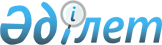 О внесении изменений и дополнений в некоторые законодательные акты Республики Казахстан по вопросам налогообложения и таможенного администрированияЗакон Республики Казахстан от 3 декабря 2015 года № 432-V ЗРК.
      Примечание РЦПИ!

      Порядок введения в действие настоящего Закона см. ст.15Статья 1. Внести изменения и дополнения в следующие законодательные акты Республики Казахстан:
      1. В Кодекс Республики Казахстан от 10 декабря 2008 года "О налогах и других обязательных платежах в бюджет" (Налоговый кодекс) (Ведомости Парламента и Республики Казахстан, 2008 г., № 22-I, 22-II, ст. 112; 2009 г., № 2-3, ст. 16, 18; № 13-14, ст. 63; № 15-16, ст. 74; № 17, ст. 82; № 18, ст. 84; № 23, ст. 100; № 24, ст. 134; 2010 г., № 1-2, ст. 5; № 5, ст. 23; № 7, ст. 28, 29; № 11, ст. 58; № 15, ст. 71; № 17-18, ст. 112; № 22, ст. 130, 132; № 24, ст. 145, 146, 149; 2011 г., № 1, ст. 2, 3; № 2, ст. 21, 25; № 4, ст. 37; № 6, ст. 50; № 11, ст. 102; № 12, ст. 111; № 13, ст. 116; № 14, ст. 117; № 15, ст. 120; № 16, ст. 128; № 20, ст. 151; № 21, ст. 161; № 24, ст. 196; 2012 г., № 1, ст. 5; № 2, ст. 11, 15; № 3, ст. 21, 22, 25, 27; № 4, ст. 32; № 5, ст. 35; № 6, ст. 43, 44; № 8, ст. 64; № 10, ст. 77; № 11, ст. 80; № 13, ст. 91; № 14, ст. 92; № 15, ст. 97; № 20, ст. 121; № 21-22, ст. 124; № 23-24, ст. 125; 2013 г., № 1, ст. 3; № 2, ст. 7, 10; № 3, ст. 15; № 4, ст. 21; № 8, ст. 50; № 9, ст. 51; № 10-11, ст. 56; № 12, ст. 57; № 14, ст. 72; № 15, ст. 76, 81, 82; № 16, ст. 83; № 21-22, ст. 114, 115; № 23-24, ст. 116; 2014 г., № 1, ст. 9; № 4-5, ст. 24; № 7, ст. 37; № 8, ст. 44, 49; № 10, ст. 52; № 11, ст. 63, 64, 65, 69; № 12, ст. 82; № 14, ст. 84; № 16, ст. 90; № 19-I, 19-II, ст. 96; № 21, ст. 122; № 22, ст. 128, 131; № 23, ст. 143; № 24, ст. 145; 2015 г., № 7, ст. 34; № 8, ст. 44, 45; № 11, ст. 52; № 14, ст. 72; № 15, ст. 78; Закон Республики Казахстан от 27 октября 2015 года "О внесении изменений и дополнений в некоторые законодательные акты Республики Казахстан по вопросам совершенствования специальных экономических зон", опубликованный в газетах "Егемен Қазақстан" и "Казахстанская правда" 29 октября 2015 г.; Закон Республики Казахстан от 27 октября 2015 года "О внесении изменений и дополнений в некоторые законодательные акты Республики Казахстан по вопросам развития дорожно-транспортной инфраструктуры, транспортной логистики и авиаперевозок", опубликованный в газетах "Егемен Қазақстан" и "Казахстанская правда" 29 октября 2015 г.; Закон Республики Казахстан от 27 октября 2015 года "О внесении изменений и дополнений в некоторые законодательные акты Республики Казахстан по вопросам регулирования торговой деятельности", опубликованный в газетах "Егемен Қазақстан" и "Казахстанская правда" 29 октября 2015 г.; Закон Республики Казахстан от 29 октября 2015 года "О внесении изменений и дополнений в некоторые законодательные акты Республики Казахстан по вопросам сельскохозяйственных кооперативов", опубликованный в газетах  "Егемен Қазақстан" и "Казахстанская правда" 31 октября 2015 г.; Закон Республики Казахстан от 29 октября 2015 года "О внесении изменений и дополнений в некоторые законодательные акты Республики Казахстан по вопросам предпринимательства", опубликованный в газетах "Егемен Қазақстан" и "Казахстанская правда" 3 ноября 2015 г.; Закон Республики Казахстан от 31 октября 2015 года "О внесении изменений и дополнений в некоторые законодательные акты Республики Казахстан по вопросам совершенствования системы отправления правосудия", опубликованный в газетах "Егемен Қазақстан" и "Казахстанская правда" 3 ноября 2015 г.):
      1) по всему тексту слова "о результатах налоговой проверки", "по результатам налоговой проверки", "результатов налоговой проверки", "результаты налоговой проверки", "результатами налоговой проверки" заменить соответственно словами "о результатах проверки", "по результатам проверки", "результатов проверки", "результаты проверки", "результатами проверки";
      2) в оглавлении:
      главу 12 дополнить заголовком статьи 135-4 следующего содержания:
      "Статья 135-4. Налогообложение налогоплательщика, осуществляющего перевозку груза морским судном, зарегистрированным в международном судовом реестре Республики Казахстан";
      раздел 5 дополнить заголовками главы 17-2, статей 152-3 и 152-4 следующего содержания:
      "Глава 17-2. Налогообложение организации, реализующей
      инвестиционный стратегический проект
      Статья 152-3. Общие положения
      Статья 152-4. Налогообложение организации, реализующей инвестиционный стратегический проект";
      заголовок статьи 233 изложить в следующей редакции:
      "Статья 233. Обороты по реализации, осуществляемые по договорам поручения";
      дополнить заголовками статей 233-2, 264-1 и 273-1 следующего содержания:
      "Статья 233-2. Обороты по реализации, осуществляемые по договору транспортной экспедиции";
      "Статья 264-1. Особенности выписки счетов-фактур по договорам, условия которых соответствуют условиям договора комиссии";
      "Статья 273-1. Особенности возврата превышения налога на добавленную стоимость в отдельных случаях";
      заголовки статей 369, 386, 438 и 451 изложить в следующей редакции:
      "Статья 369. Сроки и порядок уплаты налога";
      "Статья 386. Налоговые ставки на земельные участки, выделенные под автостоянки (паркинги), автозаправочные станции, занятые под казино, а также не используемые в соответствующих целях или используемые с нарушением законодательства Республики Казахстан";
      "Статья 438. Порядок уплаты (перечисления) обязательных пенсионных взносов, обязательных профессиональных пенсионных взносов, социальных отчислений, отчислений и (или) взносов на обязательное социальное медицинское страхование";
      "Статья 451. Особенность исчисления отдельных видов налогов";
      заголовок статьи 598 изложить в следующей редакции:
      "Статья 598. Порядок представления сведений об отсутствии (наличии) задолженности, учет по которым ведется в налоговых органах";
      главу 87 дополнить заголовком статьи 624-1 следующего содержания:
      "Статья 624-1. Порядок проведения мониторинга";
      заголовок параграфа 3 главы 89 изложить в следующей редакции:
      "Параграф 3. Определение объектов налогообложения и (или) объектов, связанных с налогообложением, в отдельных случаях, в том числе косвенным методом";
      дополнить заголовком статьи 661-1 следующего содержания:
      "Статья 661-1. Представление сведений о наличии налоговых обязательств физических лиц";
      заголовки статей 672 и 682 изложить в следующей редакции:
      "Статья 672. Приостановление и (или) продление срока рассмотрения жалобы";
      "Статья 682. Приостановление и (или) продление срока рассмотрения жалобы";
      3) в пункте 1 статьи 12:
      подпункт 45) изложить в следующей редакции:
      "45) электронный налогоплательщик – налогоплательщик, взаимодействующий с налоговыми органами электронным способом на основе налогового заявления о регистрационном учете электронного налогоплательщика в порядке, установленном настоящим Кодексом;";
      дополнить подпунктом 46-1) следующего содержания:
      "46-1) сопроводительная накладная на товары – документ, оформляемый в электронной форме в случаях, порядке, по форме и в сроки, которые установлены настоящим Кодексом;";
      4) в статье 13:
      подпункт 8-1) пункта 1 изложить в следующей редакции:
      "8-1) по запросу получать в порядке и сроки, которые установлены настоящим Кодексом, сведения об отсутствии (наличии) задолженности, учет по которым ведется в налоговых органах в порядке, установленном уполномоченным органом (далее – задолженность, учет по которым ведется в налоговых органах);";
      дополнить пунктом 2-1 следующего содержания:
      "2-1. Налогоплательщик вправе представить в налоговый орган сведения о своих номерах телефонов и адресах электронной почты для целей информирования о наличии налоговых обязательств по налогу на транспортные средства, земельному налогу и налогу на имущество физических лиц.";
      5) пункт 1 статьи 14 дополнить подпунктами 9) и 10) следующего содержания:
      "9) оформлять сопроводительные накладные на товары:
      при перемещении товаров по территории Республики Казахстан – не позднее дня начала перемещения;
      при ввозе товаров на территорию Республики Казахстан:
      с территории государств, не являющихся членами Таможенного союза, – не позднее дня, следующего за днем выпуска товаров в свободное обращение;
      с территории государств-членов Евразийского экономического союза – не позднее дня пересечения Государственной границы Республики Казахстан.
      Правила оформления, использования, форма и сроки оформления сопроводительных накладных на товары утверждаются уполномоченным органом;
      10) предоставлять при проведении проверки доступ к просмотру данных программного обеспечения и (или) информационной системы, указанных в подпункте 4) пункта 1 статьи 19 настоящего Кодекса, а также представлять указанные данные на электронных носителях и (или) их копии на бумажных носителях.
      Обязательство по представлению данных программного обеспечения и (или) информационной системы, указанных в подпункте 4) пункта 1 статьи 19 настоящего Кодекса, на электронных носителях относится к крупным налогоплательщикам, подлежащим мониторингу.
      При этом порядок доступа к просмотру данных программного обеспечения и (или) информационной системы налогоплательщика (налогового агента), предназначенных для автоматизации бухгалтерского и налогового учетов утверждается уполномоченным органом.";
      6) часть вторую пункта 1 статьи 17 изложить в следующей редакции:
      "Положение настоящего пункта не применяется в случае представления:
      1) налогового заявления для изменения сведений о руководителе юридического лица-резидента, его структурного подразделения, структурного подразделения юридического лица-нерезидента;
      2) налоговой отчетности по налогу на добавленную стоимость налогоплательщиком, снятым с регистрационного учета по налогу на добавленную стоимость по решению налогового органа в соответствии с пунктом 4 статьи 571 настоящего Кодекса;
      3) налогового заявления о постановке на регистрационный учет по налогу на добавленную стоимость.";
      7) подпункт 4) пункта 1 статьи 19 изложить в следующей редакции:
      "4) требовать от налогоплательщика (налогового агента, оператора) доступа к просмотру и (или) предоставления на электронных носителях и (или) на бумажных носителях данных программного обеспечения, предназначенного для автоматизации бухгалтерского и налогового учетов, и (или) информационной системы, содержащей данные первичных учетных документов, регистров бухгалтерского учета, информацию об объектах налогообложения и (или) объектах, связанных с налогообложением, в случае использования налогоплательщиком (налоговым агентом, оператором) таких программного обеспечения и (или) информационной системы, за исключением права доступа к просмотру данных программного обеспечения и (или) информационной системы банков и иных организаций, осуществляющих отдельные виды банковских операций, содержащих сведения о банковских счетах их клиентов, составляющие банковскую тайну в соответствии с законами Республики Казахстан;";
      8) подпункт 12-1) пункта 1 статьи 20 изложить в следующей редакции:
      "12-1) передавать в порядке и сроки, установленные настоящим Кодексом, сведения об отсутствии (наличии) задолженности, учет по которым ведется в налоговых органах;";
      9) подпункт 2) пункта 4 статьи 35 изложить в следующей редакции:
      "2) если доверительный управляющий на день возникновения доверительного управления и в период доверительного управления относится к лицам, применяющим положения статей 134, 135, 135-1, 181, 182, глав 17 и 63 настоящего Кодекса.";
      10) подпункты 3) и 4) части первой и часть вторую пункта 2 статьи 37 исключить;
      11) пункт 13 статьи 37-1 изложить в следующей редакции:
      "13. После представления документов, указанных в пункте 11 настоящей статьи, и выполнения положений, установленных пунктами 11 и 12 настоящей статьи, налоговый орган направляет государственному органу, осуществляющему государственную регистрацию, перерегистрацию юридических лиц, государственную регистрацию прекращения деятельности юридических лиц, учетную регистрацию, перерегистрацию, снятие с учетной регистрации структурных подразделений, сведения об отсутствии (наличии) задолженности, учет по которым ведется в налоговых органах, по ликвидируемому юридическому лицу в порядке и сроки, установленные статьей 598 настоящего Кодекса.";
      12) в статье 37-2:
      подпункты 5) и 6) части первой и часть вторую пункта 2 исключить;
      пункт 9 изложить в следующей редакции:
      "9. После выполнения положений, установленных пунктом 8 настоящей статьи, налоговый орган направляет государственному органу, осуществляющему государственную регистрацию, перерегистрацию юридических лиц, государственную регистрацию прекращения деятельности юридических лиц, учетную регистрацию, перерегистрацию, снятие с учетной регистрации структурных подразделений, сведения об отсутствии (наличии) задолженности, учет по которым ведется в налоговых органах, по ликвидируемому юридическому лицу в порядке и сроки, установленные статьей 598 настоящего Кодекса.";
      13) подпункты 2) и 3) части второй и часть третью пункта 1 статьи 39 исключить;
      14) подпункты 3) и 4) части второй и часть третью пункта 1 статьи 40 исключить;
      15) подпункты 4) и 6) части первой и часть вторую пункта 1 статьи 41 исключить;
      16) в статье 46:
      дополнить пунктом 3-2 следующего содержания:
      "3-2. В целях применения статьи 273-1 настоящего Кодекса течение срока исковой давности по налоговому обязательству и требованию по налогу на добавленную стоимость за:
      1) период строительства зданий и сооружений производственного назначения – начинается после окончания налогового периода, в котором впервые введены в эксплуатацию на территории Республики Казахстан такие здания и сооружения;
      2) период проведения геологоразведочных работ и обустройства месторождения – начинается после окончания налогового периода, на который приходится начало экспорта полезных ископаемых, добытых в рамках соответствующего контракта на недропользование, за исключением общераспространенных полезных ископаемых, подземных вод и лечебных грязей.
      При этом, если экспорт осуществлен до 1 января 2016 года, течение срока исковой давности начинается с 1 января 2016 года.
      Для целей начисления или пересмотра исчисленной, начисленной суммы налога на добавленную стоимость, указанной в настоящем пункте, течение срока исковой давности начинается после окончания налогового периода, в котором налогоплательщиком представлена декларация по налогу на добавленную стоимость с требованием о возврате превышения налога на добавленную стоимость.";
      часть вторую пункта 6 изложить в следующей редакции:
      "Для целей возврата налоговыми органами подтвержденной суммы превышения налога на добавленную стоимость, требование о возврате по которому налогоплательщиком представлено в пределах срока исковой давности, предусмотренного пунктами 2 и 3-2 настоящей статьи, срок исковой давности для проведения возврата и (или) зачета, предусмотренного статьей 600 настоящего Кодекса, составляет пять лет после окончания налогового периода, в котором подтверждена достоверность предъявленной к возврату суммы превышения налога на добавленную стоимость, в том числе по итогам обжалования результатов проверки в соответствии с законодательством Республики Казахстан.";
      17) пункт 1 статьи 48 изложить в следующей редакции:
      "1. Решение о предусмотренном статьей 47-1 настоящего Кодекса изменении сроков исполнения налогового обязательства по уплате налогов и (или) пеней, поступающих в республиканский бюджет, а также распределяемых между республиканским и местными бюджетами, принимается вышестоящим налоговым органом по отношению к налоговому органу, в котором налогоплательщик зарегистрирован по месту нахождения.";
      18) часть третью пункта 7 статьи 68 после слов "табачных изделий" дополнить словами ", изделий с нагреваемым табаком, жидкости для использования в электронных сигаретах";
      19) пункт 2 статьи 73 изложить в следующей редакции:
      "2. В течение трех рабочих дней с даты получения налогового заявления о приостановлении (продлении, возобновлении) представления налоговой отчетности налоговый орган принимает решение о приостановлении представления налоговой отчетности или об отказе в приостановлении представления налоговой отчетности по форме, установленной уполномоченным органом.";
      20) в статье 74:
      абзац первый пункта 1 изложить в следующей редакции:
      "1. Налогоплательщик в порядке, установленном настоящей статьей, вправе на основании налогового заявления о приостановлении (продлении, возобновлении) представления налоговой отчетности:";
      пункт 2 изложить в следующей редакции:
      "2. Решение налогового органа о приостановлении представления налоговой отчетности выносится по форме, установленной уполномоченным органом, в день подачи налогового заявления.";
      21) в статье 77:
      дополнить пунктом 4-2 следующего содержания:
      "4-2. В целях осуществления мониторинга крупных налогоплательщиков уполномоченный орган устанавливает формы налоговых регистров, в которых содержится информация:
      по корпоративному подоходному налогу;
      по налогу на сверхприбыль;
      по налогу на добавленную стоимость;
      по налогу на добычу полезных ископаемых;
      о планируемых показателях финансово-хозяйственной деятельности крупного налогоплательщика на текущий и предстоящий календарные годы.";
      часть первую пункта 6 изложить в следующей редакции:
      "6. Если иное не установлено статьей 624 настоящего Кодекса, налоговые регистры представляются должностным лицам налоговых органов при проведении документальных проверок на бумажных носителях и (или) на электронных носителях – по требованию должностных лиц налоговых органов, осуществляющих проверку.";
      22) статью 96 изложить в следующей редакции:
      "Статья 96. Безвозмездно полученное имущество
      1. Если иное не установлено настоящим Кодексом, стоимость любого имущества, в том числе работ и услуг, полученного налогоплательщиком безвозмездно, является его доходом.
      2. Доход в виде безвозмездно полученного имущества, в том числе работ и услуг, признается в налоговом периоде, в котором такое имущество получено, работы выполнены, услуги оказаны.
      3. Стоимость безвозмездно полученного имущества, в том числе работ и услуг, определяется по данным бухгалтерского учета в соответствии с международными стандартами финансовой отчетности и требованиями законодательства Республики Казахстан о бухгалтерском учете и финансовой отчетности.
      4. Стоимость безвозмездно полученного имущества в виде квоты на выбросы парниковых газов, полученного в соответствии с Национальным планом распределения квот на выбросы парниковых газов в порядке, установленном уполномоченным органом в области охраны окружающей среды, признается равной нулю.
      5. Стоимость имущества, в том числе работ, услуг, полученного в соответствии с пунктом 11 статьи 100 настоящего Кодекса, не признается безвозмездно полученным имуществом.";
      23) пункт 12 статьи 100 дополнить частью седьмой следующего содержания:
      "Положения настоящей статьи не применяются по налогу на добавленную стоимость по товарам, работам, услугам, стоимость которых подлежит отнесению на вычеты в соответствии с пунктом 1-2 статьи 111 настоящего Кодекса.";
      24) подпункт 2) пункта 1 статьи 110 изложить в следующей редакции:
      "2) включаемых в себестоимость товарно-материальных запасов и подлежащих отнесению на вычеты через себестоимость таких товарно-материальных запасов, которая определяется в соответствии с международными стандартами финансовой отчетности и требованиями законодательства Республики Казахстан о бухгалтерском учете и финансовой отчетности;";
      25) в статье 111:
      абзац первый пункта 1 изложить в следующей редакции:
      "1. Расходы, фактически произведенные недропользователем до момента начала добычи после коммерческого обнаружения, на геологическое изучение, разведку, подготовительные работы к добыче полезных ископаемых, включая расходы по оценке, обустройству, общие административные расходы, суммы выплаченного подписного бонуса, в том числе суммы подписного бонуса, выплаченного в соответствии с подпунктом 1) пункта 1 статьи 315 настоящего Кодекса, и бонуса коммерческого обнаружения, затраты по приобретению и (или) созданию основных средств и нематериальных активов, за исключением активов, указанных в подпунктах 1-1), 2) – 5), 7) – 11), 11-1), 12) и 13) пункта 2 статьи 116 настоящего Кодекса, и иные расходы, подлежащие вычету в соответствии с настоящим Кодексом, образуют отдельную группу амортизируемых активов. При этом к расходам, указанным в настоящем пункте, относятся:";
      абзац первый части первой пункта 1-2 изложить в следующей редакции:
      "1-2. Если скважина ликвидирована в связи с тем, что в соответствии с законодательством Республики Казахстан о недрах и недропользовании при ее испытании не получен промышленный приток углеводородного сырья (далее в целях настоящего пункта – непродуктивная скважина), то фактически произведенные расходы на строительство и ликвидацию такой скважины с учетом налога на добавленную стоимость относятся на вычеты в следующем порядке:";
      26) статью 111-1 изложить в следующей редакции:
      "Статья 111-1. Вычеты по расходам на подготовительные работы к добыче урана методом подземного скважинного выщелачивания после начала добычи после коммерческого обнаружения
      1. Затраты (расходы) на приобретение и (или) создание амортизируемых активов, фактически понесенные недропользователем при подготовке эксплуатационных блоков (полигонов) к добыче урана методом подземного скважинного выщелачивания в период после момента начала добычи после коммерческого обнаружения, образуют отдельную группу амортизируемых активов в рамках соответствующего контракта на недропользование.
      К амортизируемым активам, указанным в настоящем пункте, относятся:
      1) откачные, закачные и наблюдательные технологические скважины, эксплуатационно-разведочные скважины, сооруженные на блоках (полигонах), в том числе затраты по геофизическим исследованиям по ним;
      2) технологические трубопроводы, сооруженные от эксплуатационных блоков (полигонов) до пескоотстойника на промышленной площадке участка переработки продуктивных растворов, в том числе закачные и откачные коллекторы на блоках (полигонах);
      3) технологические трубопроводы, сооруженные между блоками (участками полигона);
      4) технологические трубопроводы, сооруженные на блоках (полигонах);
      5) технологические узлы закисления, сооруженные на блоках (полигонах);
      6) узлы распределения продуктивных растворов, сооруженные на блоках (полигонах);
      7) узлы приемки технических растворов, сооруженные на блоках (полигонах);
      8) узлы приема кислоты и склада жидких реагентов, а также кислотопроводы, сооруженные на блоках (полигонах);
      9) технологические насосные станции с оборудованием и контрольно-измерительной аппаратурой, установленные на блоках (полигонах);
      10) насосы для перекачки растворов с оборудованием и контрольно-измерительной аппаратурой, установленные на блоках (полигонах) на этапе горно-подготовительных работ;
      11) погружные насосы со шкафами управления, установленные на сооруженных скважинах на этапе горно-подготовительных работ;
      12) объекты энергетического снабжения, установленные или сооруженные на блоках (полигонах): трансформаторные подстанции, компрессорные станции, воздушные электролинии, кабельные линии;
      13) аппаратура контроля и автоматизации процессов, устанавливаемая на блоках (полигонах);
      14) воздухопроводы на блоках (полигонах);
      15) подъездные технологические автодороги к блокам (полигонам) и внутри блоков;
      16) пескоотстойники или емкости продуктивных растворов и выщелачивающих растворов на блоках (полигонах);
      17) защита от выдувания песков на блоках (полигонах).
      В стоимость амортизируемых активов, указанных в настоящем пункте, включаются затраты (расходы) на приобретение и (или) создание активов, а также другие затраты (расходы), подлежащие включению в соответствии с международными стандартами финансовой отчетности и требованиями законодательства Республики Казахстан о бухгалтерском учете и финансовой отчетности в стоимость таких активов.
      При этом в случаях, предусмотренных настоящим Кодексом, размер расходов, указанных в настоящем пункте, относимых в отдельную группу амортизируемых активов, не должен превышать установленные нормы для отнесения таких расходов на вычеты для целей корпоративного подоходного налога.
      2. Затраты (расходы), указанные в пункте 1 настоящей статьи, вычитаются из совокупного годового дохода в виде амортизационных отчислений с момента начала добычи после коммерческого обнаружения полезных ископаемых.
      При этом сумма амортизационных отчислений, исчисленная в соответствии с настоящей статьей, относится на вычет в пределах суммы амортизационных отчислений такой группы активов, исчисленных по данным бухгалтерского учета налогоплательщика.
      Сумма амортизационных отчислений определяется в соответствии с методом учета группы амортизируемых активов, образованной в соответствии с пунктом 1 настоящей статьи, по блокам или месторождению в целом (полигону) по следующей формуле: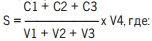 
      S – сумма амортизационных отчислений;
      C1 – стоимость отдельной группы амортизируемых активов на начало налогового периода;
      C2 – затраты (расходы) на подготовительные работы к добыче, указанные в пункте 1 настоящей статьи, произведенные в текущем налоговом периоде;
      С3 – стоимость отдельной группы амортизируемых активов, указанной в пункте 3 настоящей статьи, приобретенной у третьих лиц или полученной в качестве вклада в уставный капитал, в связи с приобретением права недропользования;
      V1 – физический объем готовых к добыче запасов урана на начало налогового периода;
      V2 – физический объем готовых к добыче запасов урана, по которым в налоговом периоде завершены все объемы подготовительных работ к добыче;
      V3 – физический объем готовых к добыче запасов урана, приобретенных у третьих лиц или полученных в качестве вклада в уставный капитал, в связи с приобретением права недропользования;
      V4 – физический объем погашенных запасов урана с учетом нормируемых потерь в недрах за налоговый период.
      Для налогового периода 2009 года стоимостью отдельной группы амортизируемых активов на начало налогового периода признается сумма накопленных затрат (расходов) по подготовке к добыче урана, определяемая в соответствии с пунктом 1 настоящей статьи по состоянию на 1 января 2009 года.
      В последующие налоговые периоды после 2009 года стоимостью отдельной группы амортизируемых активов на начало налогового периода является стоимость указанной группы активов на конец предыдущего налогового периода, определяемая в следующем порядке:
      стоимость отдельной группы амортизируемых активов на начало налогового периода
      плюс
      затраты (расходы), указанные в пункте 1 настоящей статьи на подготовительные работы к добыче, произведенные в текущем налоговом периоде,
      плюс
      затраты по приобретению у третьих лиц группы амортизируемых активов, указанной в пункте 3 настоящей статьи,
      плюс
      стоимость группы амортизируемых активов, полученной в качестве вклада в уставный капитал, указанной в пункте 3 настоящей статьи,
      минус
      сумма амортизационных отчислений за налоговый период.
      Для налогового периода 2009 года физическим объемом готовых к добыче запасов урана на начало налогового периода признается физический объем готовых к добыче запасов урана по состоянию на 1 января 2009 года.
      В последующие налоговые периоды после 2009 года объемом готовых к добыче запасов урана на начало налогового периода является физический объем готовых к добыче запасов на конец предыдущего налогового периода, определяемый в следующем порядке:
      физический объем готовых к добыче запасов урана на начало налогового периода
      плюс
      физический объем запасов урана, по которым в налоговом периоде завершены все объемы подготовительных работ к добыче,
      плюс
      физический объем готовых к добыче запасов урана, приобретенных у третьих лиц или полученных в качестве вклада в уставный капитал, в связи с приобретением права недропользования
      минус
      объем погашенных запасов урана с учетом нормируемых потерь в недрах в течение налогового периода.
      В случае, если количество фактического объема погашенных запасов урана за весь период отработки эксплуатационного блока меньше количества фактического объема готовых к добыче запасов урана данного эксплуатационного блока, оставшаяся часть стоимости амортизируемой группы активов данного эксплуатационного блока относится на вычет в том налоговом периоде, в котором она списывается в бухгалтерском учете налогоплательщика на производственную себестоимость добычи и первичной переработки (обогащения).
      В случае завершения деятельности по недропользованию в рамках отдельного контракта на добычу или совмещенную разведку и добычу при условии, что недропользователь завершил деятельность по недропользованию после начала добычи после коммерческого обнаружения, стоимость отдельной группы амортизируемых активов на конец налогового периода подлежит вычету в налоговом периоде, в котором завершена такая деятельность.
      3. Порядок, установленный настоящей статьей, применяется также к отдельной группе амортизируемых активов, указанной в пункте 1 настоящей статьи, приобретенной у третьих лиц и (или) полученной в качестве вклада в уставный капитал, в связи с приобретением права недропользования.
      При поступлении в связи с приобретением у третьих лиц отдельной группы амортизируемых активов, указанной в пункте 1 настоящей статьи, стоимостью такой группы активов является стоимость ее приобретения, определяемая в соответствии с международными стандартами финансовой отчетности и требованиями законодательства Республики Казахстан о бухгалтерском учете и финансовой отчетности.
      При получении в качестве вклада в уставный капитал отдельной группы амортизируемых активов, указанной в пункте 1 настоящей статьи, стоимостью такой группы активов является стоимость вклада, указанная в учредительных документах юридического лица.";
      27) пункты 4 и 5 статьи 135-3 изложить в следующей редакции:
      "4. Организация, осуществляющая деятельность по организации и проведению международной специализированной выставки на территории Республики Казахстан, ведет раздельный налоговый учет объектов налогообложения и (или) объектов, связанных с налогообложением, в целях исчисления налоговых обязательств по соответствующим видам деятельности, указанным в пункте 1 настоящей статьи, и иной деятельности.
      5. Организация, осуществляющая деятельность по организации и проведению международной специализированной выставки на территории Республики Казахстан, не вправе применять по такой деятельности другие положения настоящего Кодекса, предусматривающие уменьшение корпоративного подоходного налога, исчисленного в соответствии со статьей 139 настоящего Кодекса, на 100 процентов.";
      28) главу 12 дополнить статьей 135-4 следующего содержания:
      "Статья 135-4. Налогообложение налогоплательщика, осуществляющего перевозку груза морским судном, зарегистрированным в международном судовом реестре Республики Казахстан
      1. Налогоплательщик, осуществляющий перевозку груза морским судном, зарегистрированным в международном судовом реестре Республики Казахстан, уменьшает корпоративный подоходный налог, исчисленный в соответствии со статьей 139 настоящего Кодекса, по доходам от перевозки грузов морским судном, зарегистрированным в международном судовом реестре Республики Казахстан, на 100 процентов.
      2. Доходы налогоплательщика, осуществляющего перевозку груза морским судном, зарегистрированным в международном судовом реестре Республики Казахстан, от осуществления деятельности, не указанной в пункте 1 настоящей статьи, подлежат обложению корпоративным подоходным налогом в общеустановленном порядке.
      3. Налогоплательщик, осуществляющий перевозку груза морским судном, зарегистрированным в международном судовом реестре Республики Казахстан, ведет раздельный налоговый учет объектов налогообложения и (или) объектов, связанных с налогообложением, в целях исчисления налоговых обязательств по соответствующему виду деятельности, указанному в пункте 1 настоящей статьи, и иной деятельности.
      4. Налогоплательщик, осуществляющий перевозку груза морским судном, зарегистрированным в международном судовом реестре Республики Казахстан, не вправе применять по такой деятельности другие положения настоящего Кодекса, предусматривающие уменьшение корпоративного подоходного налога, исчисленного в соответствии со статьей 139 настоящего Кодекса, на 100 процентов.";
      29) в статье 141:
      часть первую пункта 3 изложить в следующей редакции:
      "3. Сумма авансовых платежей по корпоративному подоходному налогу, подлежащая уплате за период до сдачи декларации по корпоративному подоходному налогу за предыдущий налоговый период, исчисленная (начисленная) в соответствии с пунктами 4 и 4-1 настоящей статьи, уплачивается равными долями за каждый месяц первого квартала отчетного налогового периода в сроки, установленные пунктом 2 статьи 142 настоящего Кодекса.";
      пункт 4 дополнить частью третьей следующего содержания:
      "В случае, если налогоплательщик занизил сумму авансовых платежей в расчете суммы авансовых платежей по корпоративному подоходному налогу, подлежащей уплате за период до сдачи декларации по корпоративному подоходному налогу за предыдущий налоговый период, налоговый орган вправе произвести начисление суммы авансовых платежей за указанный период в размере положительной разницы между суммой авансовых платежей, определенной в порядке, установленном частью второй настоящего пункта, и суммой авансовых платежей, указанной в таком расчете, по срокам уплаты, установленным пунктом 2 статьи 142 настоящего Кодекса.";
      30) пункт 2 статьи 152-1 изложить в следующей редакции:
      "2. Если изменения и (или) дополнения налогового законодательства Республики Казахстан предусматривают увеличение ставок налогов, сборов и плат, организация, заключившая инвестиционный контракт на реализацию инвестиционного приоритетного проекта, определяет налоговые обязательства, по которым налогоплательщик в соответствии с положениями настоящего Кодекса обязан представлять налоговую отчетность, по деятельности, связанной с реализацией инвестиционного приоритетного проекта, по ставкам, которые действовали на дату заключения данного инвестиционного контракта.
      Положения настоящего пункта применяются в срок, установленный для применения пункта 1 статьи 152-2 настоящего Кодекса.";
      31) раздел 5 дополнить главой 17-2 следующего содержания:
      "Глава 17-2. Налогообложение организации, реализующей инвестиционный стратегический проект
      Статья 152-3. Общие положения
      1. Для целей настоящего Кодекса организацией, реализующей инвестиционный стратегический проект, является юридическое лицо, одновременно соответствующее следующим условиям:
      1) юридическое лицо в соответствии с законодательством Республики Казахстан в области инвестиций заключило:
      до 1 января 2015 года инвестиционный контракт на осуществление инвестиций, предусматривающий реализацию инвестиционного стратегического проекта;
      дополнительное соглашение к указанному инвестиционному контракту, предусматривающее преференции по налогам;
      2) деятельность юридического лица, осуществляемая по инвестиционному стратегическому проекту, соответствует перечню приоритетных видов деятельности, определенных для реализации инвестиционного приоритетного проекта;
      3) юридическое лицо ведет раздельный учет по доходам и расходам, полученным (понесенным) при эксплуатации объектов, введенных в рамках инвестиционного стратегического проекта, отдельно от доходов и расходов, полученных (понесенных) не в рамках инвестиционного стратегического проекта, согласно принципам ведения раздельного налогового учета, предусмотренным настоящим Кодексом.
      2. Если изменения и (или) дополнения налогового законодательства Республики Казахстан предусматривают увеличение ставок налогов, сборов и плат, организация, реализующая инвестиционный стратегический проект, налоговые обязательства по налогам и другим обязательным платежам в бюджет, по которым налогоплательщик в соответствии с положениями настоящего Кодекса обязан представлять налоговую отчетность, по деятельности, связанной с реализацией инвестиционного стратегического проекта, определяет по ставкам, которые действовали на дату заключения дополнительного соглашения к инвестиционному контракту, предусматривающего инвестиционные преференции для инвестиционного стратегического проекта.
      Положения настоящего пункта применяются в срок, установленный для применения пункта 1 статьи 152-2 настоящего Кодекса.
      3. Случаи досрочного прекращения действия инвестиционного контракта на реализацию инвестиционного стратегического проекта определяются в соответствии с законодательством Республики Казахстан в области инвестиций.
      4. В случае досрочного прекращения действия инвестиционного контракта на реализацию инвестиционного стратегического проекта преференции по налогам и гарантия стабильности налогового законодательства Республики Казахстан аннулируются с даты заключения дополнительного соглашения к указанному инвестиционному контракту, предусматривающего инвестиционные преференции для инвестиционного стратегического проекта.
      При досрочном прекращении инвестиционного контракта на реализацию инвестиционного стратегического проекта налогоплательщик обязан не позднее тридцати календарных дней с даты расторжения инвестиционного контракта представить дополнительную налоговую отчетность, предусматривающую увеличение суммы налогов, подлежащих уплате в бюджет за налоговые периоды, начиная с даты заключения данного инвестиционного контракта по дату его расторжения включительно.
      Статья 152-4. Налогообложение организации, реализующей
      инвестиционный стратегический проект
      1. Организация, реализующая инвестиционный стратегический проект и не применяющая специальный налоговый режим:
      1) уменьшает исчисленный в соответствии со статьей 139 настоящего Кодекса корпоративный подоходный налог от деятельности, осуществляемой в рамках инвестиционного стратегического проекта, на 100 процентов;
      2) определяет амортизационные отчисления по стоимостным балансам групп (подгрупп) фиксированных активов, используемых в деятельности, осуществляемой в рамках инвестиционного стратегического проекта, путем применения норм амортизации в размере не менее 50 процентов от предельных норм амортизации, установленных пунктом 2 статьи 120 настоящего Кодекса, к таким стоимостным балансам групп (подгрупп) на конец налогового периода.
      Положения настоящего пункта применяются в случае, если дополнительным соглашением к инвестиционному контракту, предусматривающему реализацию инвестиционного стратегического проекта, предусмотрено уменьшение корпоративного подоходного налога на 100 процентов.
      Предельный срок применения настоящего пункта:
      1) начинается с 1 января года, в котором заключено дополнительное соглашение к инвестиционному контракту, предусматривающее инвестиционные преференции для инвестиционного стратегического проекта;
      2) заканчивается не позднее десяти последовательных лет, которые исчисляются начиная с 1 января года, следующего за годом, в котором заключено дополнительное соглашение к инвестиционному контракту, предусматривающее инвестиционные преференции для инвестиционного стратегического проекта.
      2. Организация, реализующая инвестиционный стратегический проект, при исчислении земельного налога по земельным участкам, используемым для реализации инвестиционного стратегического проекта, к соответствующим ставкам земельного налога применяет коэффициент 0.
      Положения настоящего пункта применяются в случае, если инвестиционным контрактом на реализацию инвестиционного стратегического проекта предусмотрено применение коэффициента 0 к ставкам земельного налога.
      Предельный срок применения настоящего пункта:
      1) начинается с 1 числа месяца, в котором заключен инвестиционный контракт на реализацию инвестиционного стратегического проекта;
      2) заканчивается не позднее семи последовательных лет, которые исчисляются начиная с 1 января года, следующего за годом, в котором заключен инвестиционный контракт на реализацию инвестиционного стратегического проекта.
      Положения части первой настоящего пункта не применяются в случаях сдачи в имущественный найм (аренду), в пользование на иных основаниях земельного участка, используемого для реализации инвестиционного стратегического проекта, или его части (вместе с находящимися на нем зданиями, строениями, сооружениями либо без них).
      3. Организация, реализующая инвестиционный стратегический проект, по объектам, впервые введенным в эксплуатацию на территории Республики Казахстан, исчисляет налог на имущество по ставке 0 процентов к налоговой базе.
      Положения настоящего пункта:
      1) действуют в отношении активов, учитываемых в составе основных средств в соответствии с международными стандартами финансовой отчетности и требованиями законодательства Республики Казахстан о бухгалтерском учете и финансовой отчетности и предусмотренных в рабочей программе, являющейся приложением к инвестиционному контракту на реализацию инвестиционного стратегического проекта, заключенному в соответствии с законодательством Республики Казахстан в области инвестиций;
      2) применяются в случае, если инвестиционным контрактом на реализацию инвестиционного стратегического проекта предусмотрено исчисление налога на имущество по ставке 0 процентов к налоговой базе.
      Предельный срок применения настоящего пункта:
      1) начинается с 1 числа месяца, в котором первый актив учтен в составе основных средств в соответствии с международными стандартами финансовой отчетности и требованиями законодательства Республики Казахстан о бухгалтерском учете и финансовой отчетности;
      2) заканчивается не позднее семи последовательных лет, которые исчисляются начиная с 1 января года, следующего за годом, в котором первый актив учтен в составе основных средств в соответствии с международными стандартами финансовой отчетности и требованиями законодательства Республики Казахстан о бухгалтерском учете и финансовой отчетности.
      Положения части первой настоящего пункта не применяются в случаях передачи объектов налогообложения в пользование, доверительное управление или аренду.";
      32) в пункте 3 статьи 155:
      в подпункте 19) слова "с даты регистрации права собственности" исключить;
      подпункты 24) и 29) изложить в следующей редакции:
      "24) следующие расходы, понесенные физическим лицом-арендатором, не являющимся индивидуальным предпринимателем, или возмещенные им физическому лицу-арендодателю, не являющемуся индивидуальным предпринимателем, при имущественном найме (аренде) жилища, жилого помещения (квартиры) – в случае, если указанные расходы производятся отдельно от арендной платы на:
      содержание общего имущества объекта кондоминиума в соответствии с жилищным законодательством Республики Казахстан;
      оплату коммунальных услуг, предусмотренных Законом Республики Казахстан "О жилищных отношениях";
      ремонт жилища, жилого помещения (квартиры);";
      "29) доход при прекращении обязательств в соответствии с гражданским законодательством Республики Казахстан по кредиту (займу, микрокредиту) в следующих случаях, наступивших после выдачи кредита (займа, микрокредита) такому лицу:
      признания физического лица-заемщика на основании вступившего в силу решения суда безвестно отсутствующим, недееспособным, ограниченно дееспособным или объявления его на основании вступившего в силу решения суда умершим;
      установления физическому лицу-заемщику инвалидности I или II группы, а также в случае смерти физического лица-заемщика;
      отсутствия другого дохода у физического лица-заемщика, получающего социальные выплаты в соответствии с Законом Республики Казахстан "Об обязательном социальном страховании" в случаях потери кормильца, дохода в связи с беременностью и родами, в связи с усыновлением (удочерением) новорожденного ребенка (детей), уходом за ребенком по достижении им возраста одного года, кроме указанных выплат;
      вступления в законную силу постановления судебного исполнителя о возврате исполнительного документа банку (микрофинансовой организации) в случае, когда у физического лица-заемщика и третьих лиц, несущих совместно с физическим лицом-заемщиком солидарную или субсидиарную ответственность перед банком (микрофинансовой организацией), отсутствуют имущество, в том числе деньги, ценные бумаги, или доходы, на которые может быть обращено взыскание, и принятые судебным исполнителем, предусмотренные законодательством Республики Казахстан об исполнительном производстве и статусе судебных исполнителей меры по выявлению его имущества или доходов оказались безрезультатными;
      продажи заложенного имущества, которое полностью обеспечивало основное обязательство на дату заключения ипотечного договора, с торгов во внесудебном порядке по цене ниже суммы основного обязательства или перехода такого имущества в собственность залогодержателя в соответствии с Законом Республики Казахстан "Об ипотеке недвижимого имущества" на сумму непогашенного кредита (микрокредита) после продажи заложенного имущества.
      Положения абзацев пятого и шестого части первой настоящего подпункта не распространяются на прекращение обязательств по кредиту (займу, микрокредиту):
      выданному работнику банка (микрофинансовой организации), супругу (супруге), близким родственникам работника банка (микрофинансовой организации), взаимосвязанной стороне банка (микрофинансовой организации);
      по которому произведены уступка права требования и (или) перевод долга.";
      33) в статье 156:
      в пункте 1:
      подпункт 13) изложить в следующей редакции:
      "13) доходы за год не более предела, определяемого в размере 75-кратного минимального размера заработной платы, установленного законом о республиканском бюджете и действующего на начало соответствующего финансового года, на основании того, что такое лицо на дату применения настоящего подпункта является:
      участником Великой Отечественной войны и приравненным к нему лицом;
      лицом, награжденным орденами и медалями бывшего Союза ССР за самоотверженный труд и безупречную воинскую службу в тылу в годы Великой Отечественной войны;
      лицом, проработавшим (прослужившим) не менее шести месяцев с 22 июня 1941 года по 9 мая 1945 года и не награжденным орденами и медалями бывшего Союза ССР за самоотверженный труд и безупречную воинскую службу в тылу в годы Великой Отечественной войны;
      инвалидом I, II, III групп;
      ребенком-инвалидом.
      В случае, если физическое лицо имеет несколько оснований для применения настоящего подпункта, исключение доходов не должно превышать предел дохода, установленного настоящим подпунктом;";
      дополнить подпунктом 13-2) следующего содержания:
      "13-2) доходы за год не более предела, определяемого в размере 75-кратного минимального размера заработной платы, установленного законом о республиканском бюджете и действующего на начало соответствующего финансового года, на основании того, что такое лицо на дату применения настоящего подпункта является:
      одним из родителей, опекунов, попечителей лица, имеющего категорию "ребенок-инвалид", – за каждое такое лицо до достижения таким лицом восемнадцатилетнего возраста;
      одним из родителей, опекунов, попечителей лица, признанного инвалидом по причине "инвалид с детства", – за каждое такое лицо в течение жизни такого лица;
      одним из усыновителей (удочерителей) – за каждое такое лицо до достижения усыновленным (удочеренным) ребенком восемнадцатилетнего возраста.
      Положения настоящего подпункта не применяются в отношении работников администраций соответствующих организаций образования, медицинских организаций, организаций социальной защиты населения, являющихся опекунами и попечителями лиц, нуждающихся в опеке и попечительстве, в силу трудовых отношений с такими организациями;";
      абзац восьмой подпункта 43) изложить в следующей редакции:
      "фактически произведенных расходов на проживание в пределах норм, установленных уполномоченным органом;";
      пункты 2 и 3 изложить в следующей редакции:
      "2. Доходы, предусмотренные подпунктами 12), 13) и 13-2) пункта 1 настоящей статьи, исключаются из доходов, подлежащих налогообложению, в том календарном году, в который входят налоговые периоды, в которых возникло, прекращено или имеется основание для применения подпунктов 12), 13) и 13-2) пункта 1 настоящей статьи, при представлении физическим лицом следующих документов:
      заявления физического лица на применение подпунктов 12), 13) и 13-2) пункта 1 настоящей статьи с указанием размера корректировки в пределах, установленных настоящей статьей;
      копий подтверждающих документов.
      3. В случае если нормы, предусмотренные подпунктами 12), 13) и 13-2) пункта 1 настоящей статьи, не применены налоговым агентом к доходу физического лица по причине обращения физического лица позже даты удержания индивидуального подоходного налога с такого дохода, то физическое лицо вправе в течение срока исковой давности, предусмотренного пунктом 2 статьи 46 настоящего Кодекса, представить налоговому агенту, производившему удержание индивидуального подоходного налога с такого дохода, документы, указанные в пункте 2 настоящей статьи, на основании которых налоговый агент производит перерасчет доходов, подлежащих налогообложению.";
      34) пункт 2 статьи 163 изложить в следующей редакции:
      "2. Облагаемый доход работника определяется в следующем порядке:
      сумма дохода работника, подлежащего налогообложению в текущем налоговом периоде, уменьшенного на сумму обязательных пенсионных взносов, подлежащую перечислению в текущем налоговом периоде,
      минус
      сумма корректировки по индивидуальному подоходному налогу в текущем налоговом периоде, предусмотренная пунктом 1 статьи 156 настоящего Кодекса,
      минус
      сумма переноса корректировки по индивидуальному подоходному налогу с предыдущего налогового периода, определенная в соответствии со статьей 156-1 настоящего Кодекса,
      минус
      сумма налогового вычета по взносам на обязательное социальное медицинское страхование в соответствии со статьей 156-3 настоящего Кодекса
      минус
      сумма стандартного вычета в текущем налоговом периоде, предусмотренная в порядке и размерах, установленных статьей 156-4 настоящего Кодекса,
      минус
      сумма переноса с предыдущего налогового периода стандартного вычета, определенная в соответствии со статьей 156-5 настоящего Кодекса,
      минус
      сумма налогового вычета для многодетных семей в соответствии со статьей 156-6 настоящего Кодекса
      минус
      сумма налогового вычета по добровольным пенсионным взносам в соответствии со статьей 156-7 настоящего Кодекса
      минус
      сумма налогового вычета на обучение в соответствии со статьей 156-8 настоящего Кодекса
      минус
      сумма налогового вычета на медицину в соответствии со статьей 156-9 настоящего Кодекса
      минус
      сумма налогового вычета по вознаграждениям в соответствии со статьей 156-10 настоящего Кодекса
      минус
      сумма налогового вычета по страховым премиям в соответствии со статьей 156-11 настоящего Кодекса
      минус
      сумма переноса с предыдущего налогового периода прочих вычетов, определенная в соответствии со статьей 156-12 настоящего Кодекса.";
      35) подпункт 3) статьи 165 изложить в следующей редакции:
      "3) расходы работодателя на уплату страховых премий по договорам страхования своих работников, заключенным в том числе работниками, – при уплате суммы страховых премий по договорам страхования;";
      36) пункт 2 статьи 168 изложить в следующей редакции:
      "2. Облагаемый доход физического лица от налогового агента определяется в следующем порядке:
      сумма дохода физического лица от налогового агента, подлежащего налогообложению в текущем налоговом периоде,
      минус
      сумма корректировки по индивидуальному подоходному налогу в текущем налоговом периоде, предусмотренная пунктом 1 статьи 156 настоящего Кодекса,
      минус
      сумма переноса корректировки по индивидуальному подоходному налогу с предыдущего налогового периода, определенная в соответствии со статьей 156-1 настоящего Кодекса,
      минус
      сумма налогового вычета по взносам на обязательное социальное медицинское страхование в соответствии со статьей 156-3 настоящего Кодекса.";
      37) в статье 180-1:
      в подпункте 7) пункта 1 слова "с даты регистрации права собственности" исключить;
      подпункт 1) пункта 7 изложить в следующей редакции:
      "1) по имуществу, указанному в подпункте 1) пункта 1 настоящей статьи, – положительная разница между ценой (стоимостью) реализации имущества и оценочной стоимостью. При этом оценочной стоимостью является стоимость, определенная для исчисления налога на имущество налоговыми органами на основании сведений, представляемых уполномоченным государственным органом в сфере регистрации прав на недвижимое имущество, на 1 января года, в котором возникло право собственности на реализованное имущество;";
      38) в статье 180-2:
      в подпункте 7) пункта 1 слова "с даты регистрации права собственности" исключить;
      подпункт 1) пункта 7 изложить в следующей редакции:
      "1) по имуществу, указанному в подпункте 1) пункта 1 настоящей статьи, – положительная разница между стоимостью имущества, определенной исходя из стоимости вклада в уставный капитал, указанной в учредительных документах юридического лица, и оценочной стоимостью. При этом оценочной стоимостью является стоимость, определенная для исчисления налога на имущество налоговыми органами на основании сведений, представляемых уполномоченным государственным органом в сфере регистрации прав на недвижимое имущество, на 1 января года, в котором возникло право собственности на переданное имущество в качестве вклада в уставный капитал;";
      39) пункт 2 статьи 183 изложить в следующей редакции:
      "2. Доход индивидуального предпринимателя, применяющего специальный налоговый режим для субъектов малого бизнеса, определяется в соответствии с настоящей статьей, если иной порядок не установлен главой 61 настоящего Кодекса.";
      40) подпункт 4) пункта 1 статьи 192 изложить в следующей редакции:
      "4) доходы лица, зарегистрированного в государстве с льготным налогообложением, включенном в перечень, утвержденный уполномоченным органом, от выполнения работ, оказания услуг независимо от места их фактического выполнения, оказания, а также иные доходы, установленные настоящей статьей.
      Положения настоящего подпункта не применяются в отношении доходов от оказания туристских услуг физическому лицу на территории государства с льготным налогообложением нерезидентом, зарегистрированным на территории такого государства, а также доходов от аэропортовской деятельности, определенной в соответствии с законодательством Республики Казахстан;";
      41) в статье 202:
      подпункт 1) части первой пункта 1 изложить в следующей редакции:
      "1) иностранец или лицо без гражданства является работником юридического лица-нерезидента, не имеющего постоянного учреждения в Республике Казахстан, выполняющего работы, оказывающего услуги на территории Республики Казахстан;";
      пункт 2 изложить в следующей редакции:
      "2. Обязанность и ответственность по исчислению, удержанию и перечислению индивидуального подоходного налога у источника выплаты в бюджет с доходов иностранца или лица без гражданства, указанного в пункте 1 настоящей статьи, возлагаются на лицо (в том числе нерезидента, осуществляющего деятельность через постоянное учреждение), в пользу которого выполняются работы, оказываются услуги юридическим лицом-нерезидентом. Такое лицо признается налоговым агентом.";
      42) в статье 212:
      в пункте 3:
      часть первую изложить в следующей редакции:
      "3. Международный договор применяется при условии представления нерезидентом налоговому агенту документа, подтверждающего резидентство, или его нотариально засвидетельствованной копии, соответствующих требованиям пунктов 4 и 5 статьи 219 настоящего Кодекса.";
      подпункт 1) части второй изложить в следующей редакции:
      "1) 31 марта года, следующего за налоговым периодом, определенным в соответствии со статьей 148 настоящего Кодекса, в котором произошла выплата дохода нерезиденту или невыплаченные доходы нерезидента отнесены на вычеты;";
      часть вторую пункта 6 изложить в следующей редакции:
      "При этом налоговый агент обязан представить в налоговый орган по месту своего нахождения копию документа, подтверждающего резидентство налогоплательщика-нерезидента, соответствующего требованиям пунктов 4 и 5 статьи 219 настоящего Кодекса. Копия такого документа представляется не позднее пяти календарных дней с даты, установленной для представления налоговой отчетности за четвертый квартал.";
      43) в пункте 3 статьи 212-1:
      часть вторую изложить в следующей редакции:
      "При этом налоговый агент обязан представить в налоговый орган по месту своего нахождения копию документа, подтверждающего резидентство налогоплательщика-нерезидента – окончательного (фактического) получателя (владельца) дохода, соответствующего требованиям пунктов 4 и 5 статьи 219 настоящего Кодекса.";
      дополнить частью третьей следующего содержания:
      "Такая копия представляется не позднее пяти календарных дней с даты, установленной для представления налоговой отчетности за четвертый квартал.";
      44) часть вторую пункта 2 статьи 212-2 изложить в следующей редакции:
      "При этом налоговый агент обязан представить в налоговый орган по месту своего нахождения копию документа, подтверждающего резидентство налогоплательщика-нерезидента, соответствующего требованиям пунктов 4 и 5 статьи 219 настоящего Кодекса. Такая копия представляется не позднее пяти календарных дней с даты, установленной для представления налоговой отчетности за четвертый квартал.";
      45) пункт 5 статьи 219 изложить в следующей редакции:
      "5. Подпись и печать органа, заверившего документ, подтверждающий резидентство нерезидента, а также подпись и печать иностранного нотариуса в случае нотариального засвидетельствования копии документов, указанных в подпунктах 1), 2) и 4) пункта 1 настоящей статьи, подлежат дипломатической или консульской легализации в порядке, установленном законодательством Республики Казахстан.
      Положения настоящего пункта не применяются в случае, если иной порядок взаимного признания документов, подтверждающих резидентство, установлен:
      международным договором, участником которого является Республика Казахстан;
      между уполномоченным органом и компетентным органом иностранного государства в рамках процедуры взаимного согласования, проводимой в соответствии со статьей 226 настоящего Кодекса;
      решением органа Евразийского экономического союза.";
      46) в статье 227-1:
      в пункте 1:
      подпункт 2) части первой изложить в следующей редакции:
      "2) наличия документа, подтверждающего резидентство Республики Казахстан, лица – окончательного (фактического) получателя (владельца) дивидендов по акциям, являющимся базовым активом депозитарных расписок.";
      часть вторую изложить в следующей редакции:
      "При этом документ, подтверждающий резидентство Республики Казахстан, представляется налоговому агенту не позднее одной из дат, указанных в пункте 3 статьи 212 настоящего Кодекса, которая наступит первой.";
      пункт 2 изложить в следующей редакции:
      "2. Налоговый агент обязан указать в налоговой отчетности, представляемой в налоговый орган, суммы начисленных (выплаченных) доходов и удержанных, освобожденных от удержания налогов в соответствии с настоящим Кодексом, ставки подоходного налога.";
      часть первую пункта 3 изложить в следующей редакции:
      "3. В случае неприменения налоговым агентом положений настоящего Кодекса при выплате резиденту через номинального держателя депозитарных расписок – нерезидента доходов в виде дивидендов по акциям, являющимся базовым активом депозитарных расписок, в порядке, установленном пунктом 1 настоящей статьи, налоговый агент обязан удержать подоходный налог у источника выплаты по ставке, установленной статьей 194 настоящего Кодекса.";
      47) исключен Законом РК от 30.11.2016 № 26-VI (вводится в действие с 01.01.2016);
      48) в статье 231:
      подпункт 4) пункта 1 изложить в следующей редакции:
      "4) отгрузку товара по договору комиссии или по договору поручения;";
      пункт 3 дополнить подпунктом 23) следующего содержания:
      "23) вывоз товаров с территории Республики Казахстан на территорию другого государства-члена Таможенного союза в связи с их передачей (перемещением) в пределах одного юридического лица.";
      49) заголовок и пункт 1 статьи 233 изложить в следующей редакции:
      "Статья 233. Обороты по реализации, осуществляемые по договорам поручения
      1. Реализация товаров, выполнение работ или оказание услуг от имени и за счет доверителя, передача поверенным доверителю товаров, приобретенных для доверителя, а также выполнение работ, оказание услуг третьим лицом для доверителя по сделке, заключенной поверенным с таким третьим лицом от имени и за счет доверителя, не являются оборотом по реализации поверенного.";
      50) пункт 1 статьи 233-1 изложить в следующей редакции:
      "1. Не являются оборотом по реализации комиссионера:
      реализация товаров, выполнение работ, оказание услуг комиссионером по поручению комитента на условиях, соответствующих условиям договора комиссии;
      передача комиссионером комитенту товаров, приобретенных для комитента на условиях, соответствующих условиям договора комиссии;
      выполнение работ, оказание услуг третьим лицом для комитента по сделке, заключенной таким третьим лицом с комиссионером.";
      51) дополнить статьей 233-2 следующего содержания:
      "Статья 233-2. Обороты по реализации, осуществляемые по договору транспортной экспедиции
      Выполнение работ, оказание услуг, определенных договором транспортной экспедиции, перевозчиком и (или) другими поставщиками для стороны, являющейся клиентом по договору транспортной экспедиции, не являются оборотом по реализации экспедитора.";
      52) в статье 237:
      пункт 11 изложить в следующей редакции:
      "11. В исправленном счете-фактуре указывается дата совершения оборота, определяемая в соответствии с настоящим Кодексом.";
      абзац первый пункта 12 изложить в следующей редакции:
      "12. В дополнительном счете-фактуре указывается дата совершения оборота, которая определяется:";
      53) пункты 12, 14 и 15 статьи 238 изложить в следующей редакции:
      "12. При выполнении работ, оказании услуг по договору транспортной экспедиции размер облагаемого оборота у экспедитора определяется на основе его вознаграждения по договору транспортной экспедиции.";
      "14. При реализации товаров, выполнении работ, оказании услуг поверенным от имени и за счет доверителя, передаче поверенным доверителю товаров, приобретенных для доверителя, а также выполнении работ, оказании услуг третьим лицом для доверителя по сделке, заключенной поверенным с таким третьим лицом от имени и за счет доверителя, размер облагаемого оборота поверенного определяется на основе его вознаграждения по договору поручения.
      15. При реализации товаров, выполнении работ, оказании услуг на условиях, соответствующих условиям договора комиссии, передаче комиссионером комитенту товаров, приобретенных для комитента на условиях, соответствующих условиям договора комиссии, а также при выполнении работ, оказании услуг третьим лицом для комитента по сделке, заключенной таким третьим лицом с комиссионером, размер облагаемого оборота комиссионера определяется на основе его комиссионного вознаграждения.";
      54) подпункт 10) части первой статьи 248 изложить в следующей редакции:
      "10) работ и услуг, связанных с перевозками, являющимися международными в соответствии со статьями 244, 276-12 настоящего Кодекса, а именно: работ, услуг по погрузке, разгрузке, перегрузке (сливу, наливу, передаче продукции в другие магистральные трубопроводы, перевалке на другой вид транспорта), перестановке вагонов на тележки или колесные пары другой ширины колеи при пересечении таможенной границы Таможенного союза, экспедированию товаров, в том числе почты, экспортируемых с территории Республики Казахстан, импортируемых на территорию Республики Казахстан, а также транзитных грузов; услуг оператора вагонов (контейнеров); услуг технического и аэронавигационного обслуживания аэропортовской деятельности; услуг морских портов по обслуживанию международных рейсов.";
      55) подпункт 15) пункта 2 статьи 250 изложить в следующей редакции:
      "15) реализация инвестиционного золота через металлические счета, открытые в установленном законодательством Республики Казахстан порядке в банках второго уровня, а также в Национальном Банке Республики Казахстан для категории юридических лиц, обслуживаемых в Национальном Банке Республики Казахстан;";
      56) пункт 3 статьи 256 дополнить частью третьей следующего содержания:
      "В случае импорта товаров на территорию Республики Казахстан в соответствии с таможенным законодательством Таможенного союза и (или) таможенным законодательством Республики Казахстан уплаченный налог относится в зачет в том налоговом периоде, в котором исполнено налоговое обязательство по уплате налога на добавленную стоимость.";
      57) в пункте 3 статьи 257:
      абзац первый изложить в следующей редакции:
      "3. Сумма налога на добавленную стоимость не подлежит отнесению в зачет:";
      дополнить подпунктами 4) и 5) следующего содержания:
      "4) комиссионером – по товарам, работам, услугам, приобретенным для комитента на условиях, соответствующих условиям договора комиссии;
      5) экспедитором – по работам, услугам, приобретенным у перевозчика и (или) других поставщиков при исполнении обязанностей по договору транспортной экспедиции для стороны, являющейся клиентом по такому договору.";
      58) статью 258 дополнить пунктом 4-3 следующего содержания:
      "4-3. В случае если оборот по реализации по передаче права владения и (или) пользования, и (или) распоряжения части делимого земельного участка, по которому до совершения такого оборота по реализации сумма налога на добавленную стоимость была отнесена в зачет, является освобожденным от налога на добавленную стоимость в соответствии со статьей 249 настоящего Кодекса, то корректировка суммы налога на добавленную стоимость, относимого в зачет, производится на сумму налога на добавленную стоимость, приходящегося на такой земельный участок, которая определяется по следующей формуле:
      НДСкорр = НДСовз/Sобщ*Sзем, где:
      НДСкорр – сумма корректировки налога на добавленную стоимость;
      НДСовз – сумма налога на добавленную стоимость, отнесенного ранее в зачет;
      Sобщ – общая площадь земельного участка до его деления;
      Sзем – площадь земельного участка, передача права владения и (или) пользования, и (или) распоряжения которого освобождается от налога на добавленную стоимость в соответствии со статьей 249 настоящего Кодекса.";
      59) в статье 263:
      пункты 1-1 и 1-2 исключить;
      дополнить пунктами 2-1, 2-2 и 2-3 следующего содержания:
      "2-1. В случае, если выписка счета-фактуры в электронной форме невозможна по причине возникновения технических ошибок в программном обеспечении, подтвержденных уполномоченным органом, выписка счета-фактуры производится на бумажном носителе.
      2-2. Прием, обработка, передача и хранение счетов-фактур, выписываемых в электронной форме, осуществляются посредством информационной системы электронных счетов-фактур.
      Уполномоченным органом устанавливается порядок документооборота счетов-фактур, выписываемых в электронной форме, в котором отражаются:
      форма счета-фактуры;
      порядок выписки, отправки, приема, регистрации, обработки, передачи и получения счетов-фактур;
      порядок заверения счетов-фактур;
      особенности подтверждения получения исправленных и (или) дополнительных счетов-фактур;
      порядок хранения счетов-фактур.
      Уполномоченный орган несет ответственность за:
      своевременность приема, регистрации, обработки и передачи счетов-фактур, выписанных в электронной форме, а также их хранение;
      достоверность передаваемых сведений, отраженных в счетах-фактурах, выписанных в электронной форме;
      неразглашение сведений, указанных в счетах-фактурах, третьим лицам, за исключением случаев, предусмотренных законодательством Республики Казахстан.
      2-3. Форма счета-фактуры, кроме счета-фактуры, выписываемого в электронной форме, определяется налогоплательщиком самостоятельно с учетом положений настоящей статьи.";
      абзац первый пункта 3 изложить в следующей редакции:
      "3. Налогоплательщики указывают в счете-фактуре или ином документе, предусмотренном пунктом 2 статьи 256 настоящего Кодекса:";
      пункт 4 исключить;
      в пункте 5:
      абзац первый изложить в следующей редакции:
      "5. В счете-фактуре, выписываемом на бумажном носителе, должны быть указаны:";
      подпункты 3) и 3-1) изложить в следующей редакции:
      "3) в отношении физических лиц, являющихся получателями товаров, работ, услуг, – фамилия, имя, отчество (если оно указано в документе, удостоверяющем личность);
      в отношении индивидуальных предпринимателей, являющихся поставщиками или получателями товаров, работ, услуг, – фамилия, имя, отчество (если оно указано в документе, удостоверяющем личность) и (или) наименование налогоплательщика, указанное в свидетельстве о постановке на регистрационный учет по налогу на добавленную стоимость;
      в отношении юридических лиц, являющихся поставщиками или получателями товаров, работ, услуг, – наименование, указанное в справке о государственной регистрации (перерегистрации) юридического лица. При этом в части указания организационно-правовой формы возможно использование аббревиатуры в соответствии с обычаями, в том числе обычаями делового оборота;
      3-1) в случаях, предусмотренных статьей 264-1 настоящего Кодекса, статус поставщика – комитент или комиссионер;";
      пункты 6 и 7 изложить в следующей редакции:
      "6. В случае реализации подакцизных товаров в счете-фактуре дополнительно указывается сумма акциза.
      В случае несоблюдения требований, установленных статьей 78 настоящего Кодекса, лизингодатель выписывает счет-фактуру или дополнительный счет-фактуру с отметкой "несоблюдение статьи 78 Налогового кодекса".
      7. Если иное не предусмотрено настоящей статьей, счет-фактура выписывается:
      на бумажном носителе – не ранее даты совершения оборота и не позднее семи календарных дней после даты совершения оборота по реализации;
      в электронной форме – не ранее даты совершения оборота и не позднее пятнадцати календарных дней после даты совершения оборота по реализации.";
      дополнить пунктами 7-1 и 7-2 следующего содержания:
      "7-1. Плательщик налога на добавленную стоимость при выписке счетов-фактур вправе выписывать счета-фактуры:
      при реализации электроэнергии, воды, газа, системных услуг, оказываемых системным оператором, услуг связи, коммунальных услуг, железнодорожных перевозок, транспортно-экспедиционных услуг, услуг оператора вагонов (контейнеров), услуг по перевозке грузов по системе магистральных трубопроводов, услуг по предоставлению кредита (займа, микрокредита), а также облагаемых налогом на добавленную стоимость банковских операций – по итогам календарного месяца не позднее 20 числа месяца, следующего за месяцем, по итогам которого выписывается счет-фактура;
      при передаче имущества в финансовый лизинг в части начисленной суммы вознаграждения – по итогам календарного квартала не позднее 20 числа месяца, следующего за кварталом, по итогам которого выписывается счет-фактура;
      при реализации товаров, работ, услуг по договорам, заключенным на срок один или более одного года, лицам, указанным в пункте 1 статьи 276 настоящего Кодекса, – по итогам календарного месяца не позднее 20 числа месяца, следующего за месяцем, по итогам которого выписывается счет-фактура.
      7-2. В случае вывоза товаров в таможенной процедуре экспорта счет-фактура выписывается:
      на бумажном носителе – не позднее семи календарных дней после даты совершения оборота по реализации;
      в электронной форме – не позднее двадцати календарных дней после даты совершения оборота по реализации.";
      пункт 14-3 дополнить частью второй следующего содержания:
      "По исправленному счету-фактуре, выписанному в электронной форме, получатель товаров, работ, услуг вправе в течение десяти календарных дней со дня получения такого исправленного счета-фактуры указать несогласие с выпиской такого счета-фактуры согласно порядку документооборота счетов-фактур, выписываемых в электронной форме.";
      пункт 18 изложить в следующей редакции:
      "18. Особенности выписки счетов-фактур в рамках договоров, условия которых соответствуют условиям договора комиссии, установлены статьей 264-1 настоящего Кодекса.";
      60) дополнить статьей 264-1 следующего содержания:
      "Статья 264-1. Особенности выписки счетов-фактур по договорам, условия которых соответствуют условиям договора комиссии
      1. При реализации товаров, выполнении работ, оказании услуг на условиях, соответствующих условиям договора комиссии, выписка счетов-фактур покупателю товаров, работ, услуг осуществляется комиссионером, являющимся плательщиком налога на добавленную стоимость.
      Размер оборота по реализации товаров, работ, услуг в счете-фактуре, выписываемом комиссионером, указывается исходя из стоимости товаров, работ, услуг, по которой комиссионером осуществляется их реализация покупателю.
      Счет-фактура выписывается комиссионером с учетом данных:
      счета-фактуры, выписанного комиссионеру комитентом, являющимся плательщиком налога на добавленную стоимость. В этом случае сумма облагаемого (необлагаемого) оборота, отраженная в счете-фактуре, выписанном комиссионеру комитентом, включается в облагаемый (необлагаемый) оборот в счете-фактуре, выписываемом комиссионером покупателю;
      документа, подтверждающего стоимость товаров, работ, услуг, выписанного комитентом, не являющимся плательщиком налога на добавленную стоимость. В этом случае стоимость товаров, работ, услуг, отраженная в таком документе, включается в необлагаемый оборот в счете-фактуре, выписываемом комиссионером покупателю.
      Размер облагаемого оборота в счете-фактуре, выписываемом комитентом комиссионеру, указывается исходя из стоимости товаров, работ, услуг, по которой они предоставлены комиссионеру с целью реализации.
      Размер облагаемого оборота в счете-фактуре, выписываемом комиссионером комитенту, указывается исходя из суммы комиссионного вознаграждения комиссионера.
      При выписке комитентом в адрес комиссионера счета-фактуры на реализацию товаров на условиях, соответствующих условиям договора комиссии, в целях выполнения требований подпунктов 2-1), 3), 3-1), 4) и 5) пункта 5 статьи 263 настоящего Кодекса в качестве реквизитов:
      поставщика указываются реквизиты комитента с указанием статуса "комитент";
      получателя указываются реквизиты комиссионера с указанием статуса "комиссионер".
      При выписке комиссионером счета-фактуры получателю товаров, работ, услуг в целях выполнения требований подпунктов 2-1), 3), 3-1), 4) и 5) пункта 5 статьи 263 настоящего Кодекса в качестве реквизитов поставщика указываются реквизиты комиссионера с указанием статуса "комиссионер".
      2. При передаче комиссионером комитенту товаров, приобретенных для комитента на условиях, соответствующих условиям договора комиссии, а также при выполнении работ, оказании услуг третьим лицом для комитента по сделке, заключенной таким третьим лицом с комиссионером, выписка счетов-фактур в адрес комитента осуществляется комиссионером, являющимся плательщиком налога на добавленную стоимость.
      Размер оборота по реализации товаров, работ, услуг в счете-фактуре, выписываемом комиссионером, указывается с учетом стоимости товаров, работ, услуг, приобретенных комиссионером для комитента на условиях договора комиссии.
      Счет-фактура выписывается комиссионером с учетом данных:
      счета-фактуры, выписанного комиссионеру третьим лицом, являющимся плательщиком налога на добавленную стоимость. В этом случае сумма облагаемого (необлагаемого) оборота, отраженная в счете-фактуре, выписанном комиссионеру третьим лицом, отражается в облагаемом (необлагаемом) обороте в счете-фактуре, выписываемом комиссионером комитенту;
      документа, подтверждающего стоимость товаров, работ, услуг, выписанного третьим лицом, не являющимся плательщиком налога на добавленную стоимость. В этом случае стоимость товаров, работ, услуг, отраженная в таком документе, отражается в необлагаемом обороте в счете-фактуре, выписываемом комиссионером комитенту.
      При выписке комиссионером комитенту счета-фактуры на приобретенные для комитента на условиях договора комиссии товары, работы, услуги в целях выполнения требований подпунктов 2-1), 3), 3-1), 4) и 5) пункта 5 статьи 263 настоящего Кодекса в качестве реквизитов:
      поставщика указываются реквизиты комиссионера с указанием статуса "комиссионер";
      получателя указываются реквизиты комитента с указанием статуса "комитент".
      При выписке третьим лицом, являющимся поставщиком товаров, работ, услуг, счета-фактуры комиссионеру в целях выполнения требований подпунктов 2-1), 3) и 4) пункта 5 статьи 263 настоящего Кодекса в качестве реквизитов получателя указываются реквизиты комиссионера.";
      61) пункт 4 статьи 265 дополнить частью второй следующего содержания:
      "По дополнительному счету-фактуре, выписанному в электронной форме, получатель товаров, работ, услуг вправе в течение десяти календарных дней со дня получения такого дополнительного счета-фактуры указать несогласие с выпиской такого счета-фактуры согласно порядку документооборота счетов-фактур, выписываемых в электронной форме.";
      62) абзац первый подпункта 1) пункта 2 статьи 267 изложить в следующей редакции:
      "1) не менее 90 процентов совокупного годового дохода которых составляют доходы, подлежащие получению (полученные) от реализации товаров, являющихся результатом осуществления следующих видов деятельности, за исключением деятельности в сфере общественного питания:";
      63) в статье 272:
      пункт 2 дополнить частью третьей следующего содержания:
      "Положения настоящего пункта не применяются при возврате превышения налога на добавленную стоимость в соответствии со статьей 273-1 настоящего Кодекса.";
      пункт 3 изложить в следующей редакции:
      "3. Превышение суммы налога на добавленную стоимость, сложившееся на конец налогового периода, в котором совершены обороты, облагаемые по нулевой ставке, подлежит возврату, если одновременно выполняются следующие условия:
      1) плательщиком налога на добавленную стоимость осуществляется постоянная реализация товаров, работ, услуг, облагаемых по нулевой ставке;
      2) оборот по реализации, облагаемый по нулевой ставке, за налоговый период, в котором осуществлялась постоянная реализация товаров, работ, услуг, составляет не менее 70 процентов в общем облагаемом обороте по реализации.
      Положения настоящего пункта не распространяются на налогоплательщиков, имеющих право на применение упрощенного порядка возврата превышения налога на добавленную стоимость, предусмотренного статьей 274 настоящего Кодекса.";
      пункт 3-1 исключить;
      64) дополнить статьей 273-1 следующего содержания:
      "Статья 273-1. Особенности возврата превышения налога на добавленную стоимость в отдельных случаях
      1. В случае, если превышение налога на добавленную стоимость сложилось по товарам, работам, услугам, приобретенным налогоплательщиком в связи со строительством зданий и сооружений производственного назначения, впервые вводимых в эксплуатацию на территории Республики Казахстан, возврат такому налогоплательщику суммы превышения налога на добавленную стоимость, сложившейся за период строительства, осуществляется в порядке и сроки, установленные пунктом 3 настоящей статьи.
      Для целей настоящей статьи к зданиям производственного назначения относятся:
      1) промышленные здания и склады;
      2) здания транспорта, связи и коммуникаций;
      3) нежилые сельскохозяйственные здания.
      Для целей настоящей статьи к сооружениям производственного назначения относятся сооружения, кроме сооружений, предназначенных для спорта и мест отдыха, административных целей, стоянки или парковки автомобилей, а также культурно-развлекательного, гостиничного, ресторанного назначений.
      Отнесение зданий и сооружений производственного назначения к зданиям и сооружениям, указанным в частях второй и третьей настоящего пункта, производится в соответствии с классификацией, установленной государственным уполномоченным органом в области технического регулирования.
      Положения части первой настоящего пункта применяются также и при строительстве "под ключ" в соответствии с законодательством Республики Казахстан.
      При этом под периодом строительства понимается период времени между началом строительства и датой ввода в эксплуатацию зданий, сооружений.
      Для целей настоящей статьи началом строительства признается наиболее ранняя из следующих дат:
      1) дата заключения контракта (договора) на осуществление строительства;
      2) дата заключения контракта (договора) на осуществление проектных работ.
      Положения настоящего пункта применяются при одновременном соблюдении следующих условий:
      1) налогоплательщик является организацией, осуществляющей деятельность на территории специальной экономической зоны или вновь образованной, реализующей инвестиционный приоритетный проект;
      2) строительство осуществляется на основании долгосрочного контракта, указанного в пункте 1 статьи 130-1 настоящего Кодекса;
      3) здания, сооружения признаны основными средствами;
      4) здания, сооружения приняты в эксплуатацию.
      Требование о возврате превышения налога на добавленную стоимость, предусмотренного в настоящем пункте, указывается в очередной декларации по налогу на добавленную стоимость за налоговые периоды, следующие за налоговым периодом, в котором произведен ввод в эксплуатацию зданий, сооружений, с учетом положений статьи 46 настоящего Кодекса.
      2. В случае, если превышение налога на добавленную стоимость сложилось по товарам, работам, услугам, приобретенным налогоплательщиком в период проведения геологоразведочных работ и обустройства месторождения, возврат суммы такого превышения налога на добавленную стоимость осуществляется в порядке и сроки, установленные пунктом 3 настоящей статьи.
      При этом под периодом проведения геологоразведочных работ и обустройства месторождения понимается период времени между датой заключения соответствующего контракта на недропользование в порядке, определенном законодательством Республики Казахстан, и датой начала экспорта полезных ископаемых, добытых в рамках соответствующего контракта на недропользование, за исключением общераспространенных полезных ископаемых, подземных вод и лечебных грязей.
      Положение настоящего пункта применяется в отношении налогоплательщиков, осуществляющих деятельность в рамках контракта на недропользование (за исключением контрактов на разведку и (или) добычу общераспространенных полезных ископаемых, подземных вод и лечебных грязей), заключенного в порядке, определенном законодательством Республики Казахстан.
      Требование о возврате превышения налога на добавленную стоимость, указанного в абзаце первом настоящего пункта, налогоплательщиком указывается в очередной декларации по налогу на добавленную стоимость за налоговые периоды, следующие за налоговым периодом, на который приходится дата начала экспорта полезных ископаемых, добытых в рамках соответствующего контракта на недропользование, за исключением общераспространенных полезных ископаемых, подземных вод и лечебных грязей, с учетом положений статьи 46 настоящего Кодекса.
      3. Возврат превышения налога на добавленную стоимость, указанного в пунктах 1 и 2 настоящей статьи, осуществляется в течение двадцати налоговых периодов равными долями начиная с налогового периода, в котором подтверждена достоверность предъявленной к возврату накопленной суммы превышения налога на добавленную стоимость.
      4. Положения настоящей статьи не применяются к сумме превышения налога на добавленную стоимость, возврат которого осуществляется в соответствии со статьей 272 настоящего Кодекса, а также при возврате превышения налога на добавленную стоимость налогоплательщикам, имеющим право на применение упрощенного порядка возврата превышения налога на добавленную стоимость, предусмотренного статьей 274 настоящего Кодекса.";
      65) в подпункте 2) статьи 276-2:
      абзац двенадцатый изложить в следующей редакции:
      "физическое лицо, импортирующее товары в целях предпринимательской деятельности. Критерии отнесения товаров к импортируемым в целях предпринимательской деятельности устанавливаются уполномоченным органом.";
      абзац тринадцатый исключить;
      66) в статье 276-4:
      подпункт 2) части второй пункта 4 изложить в следующей редакции:
      "2) на выставки и ярмарки.";
      дополнить пунктом 5 следующего содержания:
      "5. Косвенные налоги не взимаются при импорте на территорию Республики Казахстан:
      1) товаров, ввозимых физическими лицами не в целях предпринимательской деятельности;
      2) товаров, ввозимых с территории государства-члена Таможенного союза в связи с их передачей в пределах одного юридического лица.
      Налогоплательщик обязан уведомлять налоговые органы при ввозе (вывозе) товаров, указанных в настоящем подпункте, по форме, в порядке и сроки, которые предусмотрены пунктом 4 настоящей статьи.";
      67) пункт 6 статьи 276-13 изложить в следующей редакции:
      "6. В случае осуществления ввоза (вывоза) давальческого сырья на переработку налогоплательщиком Республики Казахстан представляется обязательство о вывозе (ввозе) продуктов переработки, а также его исполнение в порядке, по форме и в сроки, которые утверждены уполномоченным органом по согласованию с центральным уполномоченным органом по государственному планированию.";
      68) в пункте 3-1 статьи 276-20:
      абзац первый изложить в следующей редакции:
      "3-1. Декларация по косвенным налогам по импортированным товарам на бумажном носителе и в электронной форме, заявление (заявления) о ввозе товаров и уплате косвенных налогов на бумажном носителе (в четырех экземплярах) и в электронной форме представляются:";
      подпункт 1) исключить;
      подпункт 2) изложить в следующей редакции:
      "2) лицами, импортирующими на территорию Республики Казахстан с территории государств-членов Таможенного союза товары с освобождением от уплаты налога на добавленную стоимость в порядке, установленном Правительством Республики Казахстан, и (или) иным способом уплаты в порядке, установленном уполномоченным органом;";
      69) статью 278 дополнить пунктом 1-1 следующего содержания:
      "1-1. Плательщиками акцизов являются также физические лица, импортирующие подакцизные товары с территории государств-членов Таможенного союза в целях предпринимательской деятельности.
      Критерии отнесения подакцизных товаров к импортируемым в целях предпринимательской деятельности устанавливаются уполномоченным органом.";
      70) часть первую статьи 279 дополнить подпунктом 4-1) следующего содержания:
      "4-1) изделия с нагреваемым табаком, жидкость для использования в электронных сигаретах;";
      71) в подпункте 1) пункта 4 статьи 280:
      в абзаце первом цифру "4)" заменить цифрами "4-1)";
      в таблице:
      строку 6 изложить в следующей редакции:
      "
                                                                          ";
      строки 12 и 13 изложить в следующей редакции:
      "
                                                                          ";
      дополнить строками 21 и 22 следующего содержания:
      "
                                                                          ";
      72) пункт 4 статьи 292 изложить в следующей редакции:
      "4. Акциз на подакцизные товары, установленные в подпункте 2) статьи 279 настоящего Кодекса, за исключением виноматериала, пива и пивного напитка, уплачивается до получения учетно-контрольных марок.";
      73) в подпункте 1) статьи 300:
      абзац первый части первой изложить в следующей редакции:
      "1) нефть сырую и нефтепродукты сырые, за исключением:";
      дополнить частью второй следующего содержания:
      "Для целей настоящего раздела нефтью сырой и нефтепродуктами сырыми признаются товары, классифицируемые в субпозиции 2709 00 единой товарной номенклатуры внешнеэкономической деятельности;";
      74) абзац первый и подпункт 3) статьи 301 изложить в следующей редакции:
      "Объектом обложения рентным налогом на экспорт является объем нефти сырой и нефтепродуктов сырых, угля, реализуемый на экспорт. Для целей настоящего раздела под экспортом понимаются:";
      "3) реализация на территории другого государства-члена Таможенного союза продуктов переработки давальческого сырья, ранее вывезенного с территории Республики Казахстан на территорию государства-члена Таможенного союза для переработки.
      Для исчисления рентного налога на экспорт объем нефти сырой и нефтепродуктов сырых определяется в следующем порядке:
      при реализации на экспорт нефти сырой и нефтепродуктов сырых за пределы Таможенного союза – как объем нефти сырой и нефтепродуктов сырых, указанный в графе 35 полной декларации на товары, используемый для исчисления сумм таможенных пошлин, иных платежей, взимание которых возложено на таможенные органы, либо иных таможенных целей в соответствии с таможенным законодательством Таможенного союза и (или) таможенным законодательством Республики Казахстан;
      при реализации на экспорт нефти сырой и нефтепродуктов сырых на территорию другого государства-члена Таможенного союза – как объем нефти сырой и нефтепродуктов сырых, указанный в акте приема-сдачи товаров транспортной организации на территории Республики Казахстан в начале маршрута поставки таких нефти сырой и нефтепродуктов сырых на экспорт.";
      75) пункт 1 статьи 302 изложить в следующей редакции:
      "1. Налоговой базой для исчисления рентного налога на экспорт по нефти сырой и нефтепродуктам сырым является стоимость экспортируемых нефти сырой и нефтепродуктов сырых, исчисленная исходя из фактически реализуемого на экспорт объема нефти сырой и нефтепродуктов сырых и мировой цены, рассчитанной в порядке, установленном пунктом 3 статьи 334 настоящего Кодекса. При этом для нефти сырой и нефтепродуктов сырых мировая цена определяется исходя из мировой цены сырой нефти.
      Для определения мировой цены сырой нефти перевод единиц измерения из барреля в метрическую тонну осуществляется на основе средневзвешенного коэффициента баррелизации по следующей формуле:
      К барр. ср. = (V1 х К барр.1 + V2 х К барр.2 … + Vn х К барр.n)/V общ.реализации, где:
      К барр. ср. – средневзвешенный коэффициент баррелизации;
      V1, V2, … Vn – объемы каждой партии нефти сырой и нефтепродуктов сырых, реализуемых на экспорт за налоговый период;
      К барр.1, К барр.2 … + К барр.n – коэффициенты баррелизации, указанные в паспорте качества по каждой соответствующей партии, оформленной на основании данных прибора учета пункта сдачи и приема нефти сырой и нефтепродуктов сырых транспортной организации в начале маршрута на территории Республики Казахстан. При этом коэффициенты баррелизации устанавливаются с учетом фактической плотности и температуры экспортируемых нефти сырой и нефтепродуктов сырых, приведенных к стандартным условиям измерения в соответствии с национальным стандартом, утвержденным уполномоченным государственным органом в области технического регулирования;
      n – количество партий, реализованных на экспорт нефти сырой и нефтепродуктов сырых в налоговом периоде;
      V общ.реализации – общий объем реализации на экспорт нефти сырой и нефтепродуктов сырых за налоговый период.
      Налоговой базой для исчисления рентного налога на экспорт по углю является стоимость экспортируемого угля, исчисленная исходя из фактически реализуемого на экспорт объема угля.";
      76) абзац первый части первой статьи 303 изложить в следующей редакции:
      "При экспорте нефти сырой и нефтепродуктов сырых рентный налог на экспорт исчисляется по следующим ставкам:";
      77) часть вторую статьи 304 изложить в следующей редакции:
      "Если даты оформления временной и полной таможенных деклараций на товары приходятся на разные налоговые периоды, то обязательства по уплате рентного налога на экспорт возникают в налоговом периоде, на который приходится период времени, указанный во временной и полной декларациях на товары, в течение которого осуществляется поставка нефти сырой и нефтепродуктов сырых, в рамках таможенной процедуры экспорта в соответствии с таможенным законодательством Таможенного союза и (или) таможенным законодательством Республики Казахстан.";
      78) в статье 310:
      в подпункте 6) пункта 2 после слова "исключением" дополнить словами "затрат по займам,";
      пункт 10 дополнить частью третьей следующего содержания:
      "Если природный газ добывается попутно с сырой нефтью, производственная себестоимость добычи такого газа определяется по следующей формуле: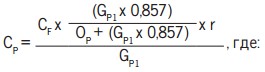 
      CP – производственная себестоимость добычи природного газа, добываемого попутно с сырой нефтью, в рамках контракта на недропользование в текущем налоговом периоде в тенге за тысячу кубических метров;
      СF – производственная себестоимость добычи нефти, определяемая в соответствии с международными стандартами финансовой отчетности и требованиями законодательства Республики Казахстан о бухгалтерском учете и финансовой отчетности, в рамках контракта на недропользование в текущем налоговом периоде в тенге;
      GP1 – объем добычи природного газа, добываемого попутно с сырой нефтью, в рамках контракта на недропользование в текущем налоговом периоде, по которому международные стандарты финансовой отчетности и требования законодательства Республики Казахстан о бухгалтерском учете и финансовой отчетности предусматривают определение себестоимости в тысячах кубических метрах;
      OP – объем добычи сырой нефти в рамках контракта на недропользование в текущем налоговом периоде в тоннах;
      0,857 – коэффициент перевода тысячи кубических метров природного газа, добываемого попутно с сырой нефтью, в тонны;
      r – стоимостный коэффициент, определяемый по формуле: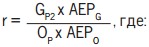 
      GP2 – объем добычи природного газа, добываемого попутно с сырой нефтью, в рамках контракта на недропользование в текущем налоговом периоде в тысячах кубических метрах;
      OP – объем добычи сырой нефти в рамках контракта на недропользование в текущем налоговом периоде в тоннах;
      AEPG – средневзвешенная экспортная цена товарного газа на границе Республики Казахстан за соответствующий налоговый период, рассчитываемая по данным уполномоченных органов по ведению таможенной статистики внешней торговли и статистики взаимной торговли, за вычетом расходов по транспортировке товарного газа от недропользователя до границы Республики Казахстан, определяемых на основании тарифов в тенге за тысячу кубических метров;
      AEPO – средневзвешенная экспортная цена сырой нефти на границе Республики Казахстан за соответствующий налоговый период, рассчитываемая по данным уполномоченных органов по ведению таможенной статистики внешней торговли и статистики взаимной торговли, за вычетом расходов по транспортировке сырой нефти от недропользователя до границы Республики Казахстан, определяемых на основании тарифов в тенге за тонну.";
      79) подпункт 2) части первой пункта 5 статьи 314 изложить в следующей редакции:
      "2) если на расширяемой контрактной территории не утверждены запасы полезных ископаемых:
      для нефтяных контрактов – как произведение коэффициента расширения контрактной территории и первоначальной суммы подписного бонуса по данному контракту. Коэффициент расширения контрактной территории определяется компетентным органом или соответствующим местным исполнительным органом, осуществляющим предоставление права недропользования, как отношение размера площади, на которую расширяется контрактная территория, к первоначальному размеру площади контрактной территории;
      для контрактов по минеральному сырью, общераспространенным полезным ископаемым, подземным водам и лечебным грязям – в минимальных размерах, установленных подпунктами 2) и 3) пункта 1 настоящей статьи для соответствующих видов полезных ископаемых.";
      80) часть четвертую статьи 320 изложить в следующей редакции:
      "Для полезных ископаемых, за исключением сырой нефти, газового конденсата, природного газа и полезных ископаемых, которые котируются на Лондонской бирже металлов или котировки по которым объявляет и публикует Лондонская ассоциация рынка драгоценных металлов, стоимость запасов определяется исходя из суммы плановых затрат на добычу, указанных в утвержденном уполномоченным для этих целей государственным органом Республики Казахстан технико-экономическом обосновании контракта, увеличенных на 20 процентов.";
      81) в пункте 2 статьи 332:
      дополнить подпунктом 5-2) следующего содержания:
      "5-2) природный газ, использованный недропользователем – субъектом индустриально-инновационной деятельности, осуществление которой предусмотрено Предпринимательским кодексом Республики Казахстан;";
      в подпункте 6) слова "и 5-1)" заменить словами ", 5-1) и 5-2)";
      82) в пункте 5 статьи 334:
      в абзаце первом:
      слова "а также" исключить;
      слово "определяется" заменить словами "а также природного газа, использованного недропользователем – субъектом индустриально-инновационной деятельности, определяется";
      дополнить подпунктом 3) следующего содержания:
      "3) при использовании добытого природного газа недропользователем – субъектом индустриально-инновационной деятельности в соответствии с условиями, указанными в подпункте 5-2) пункта 2 статьи 332 настоящего Кодекса, – как произведение фактического объема природного газа, использованного недропользователем – субъектом индустриально-инновационной деятельности, и производственной себестоимости добычи единицы продукции, определяемой в соответствии с международными стандартами финансовой отчетности и требованиями законодательства Республики Казахстан о бухгалтерском учете и финансовой отчетности, увеличенной на 20 процентов.";
      83) в статье 338:
      в подпункте 1) пункта 3:
      часть третью изложить в следующей редакции:
      "Для целей настоящей статьи котировка цены означает котировку цены на полезное ископаемое в иностранной валюте, зафиксированную на Лондонской бирже металлов или Лондонской ассоциации рынка драгоценных металлов и публикуемую в журнале "MetalBulletin" издательства "MetalBulletinJournalsLimited", журнале "Metal-pages" издательства "Metal-pagesLimited".";
      абзац четвертый части шестой изложить в следующей редакции:
      "Р1 , P2 , ..., Pn – ежедневная усредненная котировка цен на золото, платину, палладий в дни, за которые были объявлены и опубликованы котировки цен Лондонской ассоциацией рынка драгоценных металлов в течение налогового периода;";
      абзац четвертый части восьмой изложить в следующей редакции:
      "Р1 , P2 , ..., Pn – ежедневная котировка цен на серебро в дни, за которые объявлены и опубликованы котировки цен Лондонской ассоциацией рынка драгоценных металлов в течение налогового периода;";
      пункт 4 изложить в следующей редакции:
      "4. Положения подпункта 1) пункта 2 настоящей статьи применяются в отношении тех видов полезных ископаемых, по которым в отчетном налоговом периоде имеются официальные котировки цен, зафиксированные на Лондонской бирже металлов или зафиксированные Лондонской ассоциацией рынка драгоценных металлов.";
      84) в статье 339:
      часть вторую изложить в следующей редакции:
      "Если иное не установлено настоящей статьей, налог на добычу полезных ископаемых на все виды полезных ископаемых и минерального сырья, добываемых из состава забалансовых запасов по месторождению, уплачивается по ставке 0 процентов.";
      дополнить частью третьей следующего содержания:
      "При этом ставка налога на добычу в размере 0 процентов не применяется в случае реализации полезных ископаемых и минерального сырья, извлекаемых из состава забалансовых запасов, в том числе после первичной переработки (обогащения), за исключением случаев реализации полезных ископаемых и минерального сырья, добыча которых осуществляется на низкорентабельных месторождениях из состава забалансовых запасов, по которым ставка налога на добычу полезных ископаемых устанавливается в размере роялти, исчисленному по ставке и налогооблагаемой базе, установленным условиями контракта на недропользование, в редакции, действовавшей по состоянию на 31 декабря 2008 года.";
      85) статьи 341 и 342 изложить в следующей редакции:
      "Статья 341. Налоговая база
      1. Налоговой базой для исчисления налога на добычу полезных ископаемых на общераспространенные полезные ископаемые и лечебные грязи является стоимость объема добытых недропользователем за налоговый период общераспространенных полезных ископаемых и лечебных грязей.
      Налоговой базой для исчисления налога на добычу полезных ископаемых на подземные воды является объем добытых недропользователем за налоговый период подземных вод.
      2. В целях исчисления налога на добычу полезных ископаемых стоимость добытых недропользователем за налоговый период общераспространенных полезных ископаемых и лечебных грязей определяется исходя из средневзвешенной цены их реализации, определяемой за налоговый период.
      Средневзвешенная цена реализации определяется по следующей формуле:
      Ц ср. = (V1 р.п. х Ц1 р. + V2 р.п. х Ц2 р. … + Vnр.п. х Цn р.)/V общ. реализации, где:
      V1 р.п., V2 р.п., … Vnр.п. – объемы каждой партии общераспространенных полезных ископаемых и лечебных грязей, реализуемых за налоговый период;
      Ц1 р., Ц2 р., … Цn р. – фактические цены реализации общераспространенных полезных ископаемых и лечебных грязей по каждой партии в налоговом периоде;
      n – количество партий реализованных общераспространенных полезных ископаемых и лечебных грязей в налоговом периоде;
      V общ. реализации – общий объем реализации общераспространенных полезных ископаемых и лечебных грязей за налоговый период.
      Средневзвешенная цена реализации применяется недропользователем ко всему объему добытых за налоговый период общераспространенных полезных ископаемых и лечебных грязей, в том числе и объемам, переданным по производственной себестоимости добычи структурному подразделению в рамках одного юридического лица для последующей переработки и (или) использованным на собственные производственные нужды недропользователя, включая использование в качестве исходного сырья для производства товарной продукции.
      3. В случае отсутствия реализации общераспространенных полезных ископаемых и лечебных грязей в отчетном налоговом периоде их стоимость определяется исходя из средневзвешенной цены реализации последнего налогового периода, в котором имела место реализация.
      4. При полном отсутствии реализации общераспространенных полезных ископаемых и лечебных грязей с начала действия контракта на недропользование их стоимость определяется исходя из фактической производственной себестоимости добычи и первичной переработки (обогащения), определяемой в соответствии с международными стандартами финансовой отчетности и требованиями законодательства Республики Казахстан о бухгалтерском учете и финансовой отчетности, увеличенной на 20 процентов.
      В случае последующей реализации общераспространенных полезных ископаемых и лечебных грязей недропользователь обязан произвести корректировку сумм исчисленного налога на добычу полезных ископаемых с учетом фактической средневзвешенной цены реализации в налоговом периоде, в котором имело место первая реализация.
      Корректировка исчисленных сумм налога на добычу полезных ископаемых производится недропользователем за двенадцатимесячный период, предшествующий налоговому периоду, в котором произошла первая реализация. При этом сумма корректировки является налоговым обязательством текущего налогового периода.
      5. Положения пунктов 2, 3 и 4 настоящей статьи не распространяются на порядок определения налоговой базы для исчисления налога на добычу полезных ископаемых на подземные воды.
      Статья 342. Ставки налога на добычу полезных ископаемых
      Ставки налога на добычу полезных ископаемых на общераспространенные полезные ископаемые и лечебные грязи устанавливаются в следующих размерах:
      Ставка налога на добычу полезных ископаемых на подземные воды устанавливается в размере одного минимального расчетного показателя, установленного законом о республиканском бюджете и действующего на 1 января соответствующего финансового года, за 1 кубический метр добытой подземной воды.
      Налог на добычу полезных ископаемых исчисляется в размере 0,1 процента от установленной ставки по объемам подземных вод:
      добытых субъектом естественных монополий в сфере водохозяйственной системы и предназначенных непосредственно для этой деятельности;
      добытых недропользователем и реализованных им субъекту естественных монополий в сфере водохозяйственной системы и предназначенных непосредственно для этой деятельности.
      Налог на добычу полезных ископаемых исчисляется в размере 0,3 процента от установленной ставки по добытым недропользователем объемам:
      подземных вод, используемых для технологических и производственных нужд при добыче и переработке других видов полезных ископаемых, включая использование подземных вод в процессе получения продукции из таких полезных ископаемых или их отходов, и для обеспечения объектов социальной сферы, находящихся на его балансе, или реализованных им другому недропользователю на эти цели;
      подземных вод для производства и (или) переработки сельскохозяйственного сырья;
      производственно-технических подземных вод;
      хозяйственно-питьевых подземных вод, используемых исключительно для хозяйственно-бытовых нужд.
      Для целей настоящей статьи под хозяйственно-бытовыми нуждами понимается использование хозяйственно-питьевой воды для обеспечения условий гигиены труда и питания работников, в том числе водоснабжение вахтовых поселков.
      Налог на добычу полезных ископаемых исчисляется в размере 25 процентов от установленной ставки по добытым недропользователем объемам минеральных подземных вод, хозяйственно-питьевых подземных вод, используемым для производства алкогольной и пищевой продукции и безалкогольных напитков.";
      86) в статье 365:
      в пункте 3:
      в части первой:
      подпункт 1) изложить в следующей редакции:
      "1) юридические лица – производители сельскохозяйственной продукции, продукции аквакультуры (рыбоводства), а также глава и (или) члены крестьянского или фермерского хозяйства по используемой в процессе собственного производства сельскохозяйственной продукции специализированной сельскохозяйственной технике, включенной в перечень, установленный Правительством Республики Казахстан;";
      дополнить подпунктом 3-1) следующего содержания:
      "3-1) общественные объединения инвалидов, соответствующие пункту 1 статьи 134 настоящего Кодекса, – по одному легковому автотранспорту с объемом двигателя не более 3000 кубических сантиметров и одному автобусу;";
      подпункт 4) изложить в следующей редакции:
      "4) участники Великой Отечественной войны и приравненные к ним лица, лица, награжденные орденами и медалями бывшего Союза ССР за самоотверженный труд и безупречную воинскую службу в тылу в годы Великой Отечественной войны, а также лица, проработавшие (прослужившие) не менее шести месяцев с 22 июня 1941 года по 9 мая 1945 года и не награжденные орденами и медалями бывшего Союза ССР за самоотверженный труд и безупречную воинскую службу в тылу в годы Великой Отечественной войны, герои Советского Союза и герои Социалистического Труда, лица, удостоенные званий "Халық қаhарманы", "Қазақстанның Еңбек Epi", награжденные орденом Славы трех степеней и орденом "Отан", многодетные матери, удостоенные звания "Мать-героиня" или награжденные подвеской "Алтын алқа" либо "Күмiс алқа", – по одному автотранспортному средству, являющемуся объектом обложения налогом;";
      подпункт 6) исключить;
      часть третью исключить;
      дополнить пунктами 5, 6, 7 и 8 следующего содержания:
      "5. Лица, указанные в подпунктах 4) и 5) пункта 3 настоящей статьи, не являются плательщиками налога на транспортные средства только по одному транспортному средству (кроме легкового автомобиля с объемом двигателя свыше 4 000 кубических сантиметров, в отношении которого в уполномоченном государственном органе произведены регистрационные действия после 31 декабря 2013 года) независимо от того, относятся ли к одной или нескольким категориям, перечисленным в названных подпунктах.
      6. Положения подпунктов 4) и 5) пункта 3 настоящей статьи применяются в течение налогового периода по одному автотранспортному средству (кроме легкового автомобиля с объемом двигателя свыше 4 000 кубических сантиметров, в отношении которого в уполномоченном государственном органе произведены регистрационные действия после 31 декабря 2013 года) независимо от того, относится ли физическое лицо, имеющее право применения положений настоящего подпункта, к одной или к нескольким категориям, указанным в нем.
      7. В случае наличия на праве собственности у лица, имеющего право применения положений подпунктов 4) и 5) пункта 3 настоящей статьи, в течение налогового периода нескольких автотранспортных средств данные положения применяются в отношении одного из автотранспортных средств с наибольшей суммой исчисленного налога.
      8. При возникновении в течение налогового периода права на применение положений подпунктов 4) и 5) пункта 3 настоящей статьи они применяются с первого числа месяца, в котором такое право возникло, до окончания налогового периода или до первого числа месяца, в котором такое право прекращается.
      При прекращении в течение налогового периода права на применение положений подпунктов 4) и 5) пункта 3 настоящей статьи они не применяются с первого числа месяца, в котором такое право прекращается.";
      87) пункт 1 статьи 366 изложить в следующей редакции:
      "1. Объектами налогообложения являются транспортные средства, за исключением прицепов, зарегистрированные и (или) состоящие на учете в Республике Казахстан.";
      88) строку 5 таблицы части первой пункта 1 статьи 367 изложить в следующей редакции:
      "
                                                                          ";
      89) в статье 368:
      пункт 1 изложить в следующей редакции:
      "1. Налогоплательщик исчисляет сумму налога за налоговый период самостоятельно путем применения к объекту налогообложения ставок налога в соответствии со статьей 367 настоящего Кодекса.";
      дополнить пунктами 1-1 и 1-2 следующего содержания:
      "1-1. Налогоплательщики, применяющие специальный налоговый режим для производителей сельскохозяйственной продукции, продукции аквакультуры (рыбоводства) и сельскохозяйственных кооперативов, уменьшают сумму налога на транспортные средства, исчисленного в общеустановленном порядке, на 70 процентов в соответствии со статьей 451 настоящего Кодекса.
      1-2. В случае нахождения транспортного средства на праве собственности, праве хозяйственного ведения или праве оперативного управления менее налогового периода сумма налога исчисляется за период фактического нахождения транспортного средства на праве собственности, праве хозяйственного ведения или праве оперативного управления посредством деления годовой суммы налога на двенадцать и умножения на количество месяцев фактического нахождения транспортного средства на праве собственности, праве хозяйственного ведения или праве оперативного управления.";
      пункт 3 исключить;
      дополнить пунктом 7 следующего содержания:
      "7. В целях определения сальдо расчетов по налогу на транспортные средства физических лиц за отчетный налоговый период налоговые органы производят исчисление налога в срок не позднее 1 марта года, следующего за отчетным налоговым периодом, на основании сведений, представляемых в автоматизированном режиме уполномоченными органами, осуществляющими учет и регистрацию транспортных средств.";
      90) в статье 369:
      заголовок и пункт 3 изложить в следующей редакции:
      "Статья 369. Сроки и порядок уплаты налога";
      "3. Если иное не установлено настоящей статьей, сроком уплаты налога в бюджет для физических лиц является дата не позднее 31 декабря налогового периода.
      В случае осуществления регистрационных действий в соответствии с законодательством Республики Казахстан о дорожном движении в отношении транспортного средства, являющегося объектом налогообложения, сумма налога, подлежащая уплате за фактический период владения таким объектом лицом, передающим права собственности, должна быть внесена в бюджет до совершения указанных действий в порядке, установленном настоящим Кодексом.";
      дополнить пунктом 3-1 следующего содержания:
      "3-1. Уплата налога физическими лицами производится по месту жительства.";
      91) в статье 386:
      заголовок изложить в следующей редакции:
      "Статья 386. Налоговые ставки на земельные участки, выделенные под автостоянки (паркинги), автозаправочные станции, занятые под казино, а также не используемые в соответствующих целях или используемые с нарушением законодательства Республики Казахстан";
      дополнить пунктами 4 и 5 следующего содержания:
      "4. По земельным участкам, предназначенным для строительства объектов и не используемым в соответствующих целях или используемым с нарушением законодательства Республики Казахстан, базовые ставки налога, установленные статьями 381, 382, 383, 384 и 386 настоящего Кодекса, увеличиваются в десять раз с даты вручения уполномоченным органом по контролю за использованием и охраной земель письменного предупреждения собственнику или землепользователю о необходимости использования земельного участка по назначению и (или) необходимости устранения нарушения законодательства Республики Казахстан, кроме ставок, установленных строками 23 – 26 таблицы статьи 381 настоящего Кодекса.
      Порядок выявления земельных участков, не используемых в соответствующих целях или используемых с нарушением законодательства Республики Казахстан, для целей части первой настоящего пункта устанавливается центральным уполномоченным органом по управлению земельными ресурсами по согласованию с уполномоченным органом.
      Порядок представления сведений по таким земельным участкам уполномоченным органом, осуществляющим государственный контроль за использованием и охраной земель, в налоговые органы утверждается уполномоченным органом.
      5. Местные представительные органы на основании предложений местных исполнительных органов имеют право повышать базовые ставки земельного налога, установленные статьей 378 настоящего Кодекса, не более чем в десять раз на не используемые в соответствии с земельным законодательством Республики Казахстан земли сельскохозяйственного назначения.";
      92) в статье 387:
      пункт 1 изложить в следующей редакции:
      "1. Местные представительные органы на основании проектов (схем) зонирования земель, проводимого в соответствии с земельным законодательством Республики Казахстан, имеют право понижать или повышать ставки земельного налога не более чем на 50 процентов от базовых ставок земельного налога, установленных статьями 379, 381 и  383 настоящего Кодекса.
      При этом запрещается понижение или повышение ставок земельного налога индивидуально для отдельных налогоплательщиков.
      При этом такое решение о понижении или повышении ставок земельного налога принимается местным представительным органом не позднее 1 декабря года, предшествующего году его введения, и вводится в действие с 1 января года, следующего за годом его принятия.
      Решение местного представительного органа о понижении или повышении ставок земельного налога подлежит официальному опубликованию.
      Положения части первой настоящего пункта не распространяются на земельные участки, указанные в статье 386 настоящего Кодекса.";
      пункт 1-1 исключить;
      пункт 4-1 изложить в следующей редакции:
      "4-1. Юридические лица, определенные пунктом 2 статьи 135 настоящего Кодекса, при передаче в аренду, пользование на иных основаниях земельного участка или его части (вместе с находящимися на нем зданиями, строениями, сооружениями либо без них), плата за аренду, пользование по которым поступает в государственный бюджет, при исчислении земельного налога по таким объектам применяют к соответствующим ставкам земельного налога коэффициент 0,1.";
      пункт 6 исключить;
      93) пункты 1, 5 и 6 статьи 388 изложить в следующей редакции:
      "1. Исчисление налога производится путем применения соответствующей налоговой ставки к налоговой базе отдельно по каждому земельному участку.";
      "5. При переводе в течение налогового года населенного пункта из одной категории поселений в другую земельный налог за налоговый период, в котором произведен такой перевод, исчисляется по ставкам, установленным для категории населенного пункта, к которой относился данный населенный пункт до такого перевода.
      6. При изменении границ административно-территориальной единицы земельный налог по земельным участкам, расположенным в населенном пункте, территория которого в связи с таким изменением переведена в границы другой административно-территориальной единицы, за налоговый период, в котором произведено такое изменение, исчисляется по ставкам, установленным для категории населенного пункта, в границах которого находился данный населенный пункт до даты такого изменения.";
      94) часть третью пункта 8 статьи 389 изложить в следующей редакции:
      "При государственной регистрации прав на земельный участок сумма налога, подлежащая уплате за фактический период владения таким объектом лицом, передающим право собственности, должна быть внесена в бюджет до совершения такой регистрации в порядке, установленном настоящим Кодексом.";
      95) в статье 391:
      часть первую пункта 1 и пункт 3 изложить в следующей редакции:
      "1. Если иное не установлено настоящей статьей, исчисление земельного налога, подлежащего уплате физическими лицами (за исключением лиц, указанных в части второй настоящего пункта), производится налоговыми органами не позднее 1 июля года, следующего за отчетным налоговым периодом, исходя из соответствующих ставок налога и налоговой базы.";
      "3. Физические лица уплачивают в бюджет земельный налог, исчисленный налоговыми органами, не позднее 1 октября года, следующего за отчетным налоговым периодом.";
      пункт 4 исключить;
      пункты 5 и 6 изложить в следующей редакции:
      "5. Индивидуальные предприниматели исчисляют и уплачивают земельный налог по земельным участкам, используемым (подлежащим использованию) в предпринимательской деятельности, в порядке, установленном статьей 389 настоящего Кодекса.
      6. Индивидуальные предприниматели, применяющие специальный налоговый режим для субъектов малого бизнеса, исчисляют земельный налог по земельным участкам, используемым (подлежащим использованию) в своей деятельности, в порядке, установленном статьей 389 настоящего Кодекса. При этом земельный налог подлежит уплате не позднее десяти календарных дней после наступления срока представления декларации за налоговый период.";
      дополнить пунктом 8 следующего содержания:
      "8. При возникновении в течение налогового периода права на применение положений подпункта 4) пункта 3 статьи 373 настоящего Кодекса они применяются с первого числа месяца, в котором такое право возникло, до окончания налогового периода или до первого числа месяца, в котором такое право прекращается.
      При прекращении в течение налогового периода права на применение положений подпункта 4) пункта 3 статьи 373 настоящего Кодекса они не применяются с первого числа месяца, в котором такое право прекращается.";
      96) пункт 1 статьи 394 дополнить подпунктом 4) следующего содержания:
      "4) лица, указанные в статье 395 настоящего Кодекса.";
      97) в статье 395:
      пункт 1 изложить в следующей редакции:
      "1. При передаче собственником объекта налогообложения в доверительное управление налогоплательщик определяется в соответствии со статьями 35 и 36 настоящего Кодекса.";
      дополнить пунктом 7 следующего содержания:
      "7. В случае отсутствия государственной регистрации прав на здания, сооружения, подлежащие такой регистрации, плательщиком налога на такой объект является лицо, фактически им владеющее и использующее (эксплуатирующее) данный объект на основании:
      1) акта государственной приемочной комиссии и (или) акта приемки (ввода) построенного объекта в эксплуатацию – для вновь возведенных (построенных) объектов;
      2) гражданско-правовых сделок или иных оснований, предусмотренных законодательством Республики Казахстан, – в остальных случаях.";
      98) в статье 396:
      в пункте 1:
      подпункт 1) изложить в следующей редакции:
      "1) здания, сооружения, относящиеся к таковым в соответствии с классификацией, установленной государственным уполномоченным органом в области технического регулирования, части таких зданий, учитываемые в составе основных средств, инвестиций в недвижимость в соответствии с международными стандартами финансовой отчетности и требованиями законодательства Республики Казахстан о бухгалтерском учете и финансовой отчетности;";
      дополнить подпунктами 3), 4) и 5) следующего содержания:
      "3) активы, указанные в статье 111-1 настоящего Кодекса;
      4) здания, сооружения, относящиеся к таковым в соответствии с классификацией, установленной государственным уполномоченным органом в области технического регулирования, части таких зданий, учитываемые в соответствии с международными стандартами финансовой отчетности и требованиями законодательства Республики Казахстан о бухгалтерском учете и финансовой отчетности в составе активов банков второго уровня, перешедшие в собственность в результате обращения взыскания на имущество, выступающее в качестве залога, иного обеспечения, за исключением зданий (частей зданий) и сооружений, указанных в подпункте 1) настоящего пункта;
      5) здания, сооружения, указанные в пункте 7 статьи 395 настоящего Кодекса.";
      в пункте 2:
      подпункт 4) изложить в следующей редакции:
      "4) объекты незавершенного строительства, за исключением объектов, указанных в пункте 7 статьи 395, в подпункте 3) пункта 1 статьи 396 настоящего Кодекса;";
      дополнить подпунктом 7) следующего содержания:
      "7) используемые в предпринимательской деятельности жилища и другие объекты физических лиц, по которым налоговая база определяется в соответствии со статьей 406 настоящего Кодекса и исчисление налога производится налоговыми органами в соответствии со статьей 409 настоящего Кодекса.";
      99) в статье 397:
      часть первую пункта 1 изложить в следующей редакции:
      "1. Если иное не установлено настоящей статьей, налоговой базой по объектам налогообложения индивидуальных предпринимателей и юридических лиц, указанным в подпунктах 1), 2) и 3) пункта 1 статьи 396 настоящего Кодекса, является среднегодовая балансовая стоимость объектов налогообложения, определяемая по данным бухгалтерского учета.";
      дополнить пунктом 1-2 следующего содержания:
      "1-2. В случае проведения налогоплательщиком оценки объекта налогообложения в соответствии с договором между оценщиком и налогоплательщиком в соответствии с законодательством Республики Казахстан об оценочной деятельности налоговой базой по такому объекту налогообложения является его рыночная стоимость, определенная в соответствующем отчете об оценке, но не ниже среднегодовой балансовой стоимости, определяемой в соответствии с международными стандартами финансовой отчетности и требованиями законодательства Республики Казахстан о бухгалтерском учете и финансовой отчетности.";
      в пункте 2:
      часть вторую изложить в следующей редакции:
      "В случае если условиями контракта на недропользование предусмотрено выполнение обязательств по демонтажу и удалению объектов налогообложения, а также положениями Экологического кодекса Республики Казахстан выполнение мероприятий, связанных с ликвидационным фондом полигонов размещения отходов, то оценка таких обязательств, определенная в соответствии с международными стандартами финансовой отчетности и требованиями законодательства Республики Казахстан о бухгалтерском учете и финансовой отчетности, не включается в балансовую стоимость объектов налогообложения при ведении отдельного учета.";
      дополнить частью третьей следующего содержания:
      "В случае если положениями Закона Республики Казахстан "О магистральном трубопроводе" предусмотрено выполнение обязательств по ликвидации магистрального трубопровода, то оценка таких обязательств, определенная в соответствии с международными стандартами финансовой отчетности и требованиями законодательства Республики Казахстан о бухгалтерском учете и финансовой отчетности, не включается в балансовую стоимость объектов налогообложения при ведении отдельного учета стоимости таких обязательств.";
      в пункте 4:
      часть третью изложить в следующей редакции:
      "При отсутствии первичных документов, подтверждающих затраты на приобретение, производство, строительство, монтаж, установку, реконструкцию и модернизацию, а также по объектам налогообложения, полученным по сделкам, цена (стоимость) которых неизвестна, либо безвозмездно, в том числе в виде дарения, наследования, пожертвования, благотворительной помощи, налоговой базой является рыночная стоимость:
      1) объекта налогообложения на дату возникновения права собственности на данный актив;
      2) объекта налогообложения плательщиков, указанных в пункте 7 статьи 395 настоящего Кодекса, на дату признания плательщиком по таким объектам.";
      дополнить частью четвертой следующего содержания:
      "При этом рыночная стоимость определяется в отчете об оценке, проведенной по договору между оценщиком и налогоплательщиком в соответствии с законодательством Республики Казахстан об оценочной деятельности.";
      100) пункт 3 статьи 398 дополнить подпунктом 9) следующего содержания:
      "9) юридические лица по взлетно-посадочным полосам на аэродромах и терминалам аэропортов, за исключением взлетно-посадочных полос на аэродромах и терминалов аэропортов городов Алматы и Астаны.";
      101) статью 399 дополнить пунктом 9 следующего содержания:
      "9. Для лица, являющегося плательщиком налога на основании подпункта 2) пункта 7 статьи 395 настоящего Кодекса, сумма налога исчисляется в случае передачи прав на незарегистрированный объект налогообложения:
      1) для передающей стороны – за период с первого числа месяца фактического владения и (или) использования (эксплуатации) такого объекта налогообложения до первого числа месяца, в котором передан такой объект на основании акта приема передачи или иного документа;
      2) для приобретающей стороны – за период с первого числа месяца, в котором передан такой объект на основании акта приема-передачи или иного документа.";
      102) статью 400 изложить в следующей редакции:
      "Статья 400. Исчисление и уплата налога в отдельных случаях
      По объектам налогообложения, используемым (подлежащим использованию) в предпринимательской деятельности, индивидуальный предприниматель исчисляет и уплачивает налог по ставкам и в порядке, которые установлены настоящей главой.";
      103) в пункте 2 статьи 403:
      подпункт 1) исключить;
      подпункт 3) изложить в следующей редакции:
      "3) участники Великой Отечественной войны и приравненные к ним лица, лица, награжденные орденами и медалями бывшего Союза ССР за самоотверженный труд и безупречную воинскую службу в тылу в годы Великой Отечественной войны, а также лица, проработавшие (прослужившие) не менее шести месяцев с 22 июня 1941 года по 9 мая 1945 года и не награжденные орденами и медалями бывшего Союза ССР за самоотверженный труд и безупречную воинскую службу в тылу в годы Великой Отечественной войны, инвалиды – в пределах 1500-кратного размера месячного расчетного показателя, установленного законом о республиканском бюджете и действующего на 1 января соответствующего финансового года, от общей стоимости всех объектов налогообложения, находящихся на праве собственности;";
      подпункт 4) исключить;
      подпункт 6) изложить в следующей редакции:
      "6) индивидуальные предприниматели по объектам налогообложения, используемым в предпринимательской деятельности, за исключением жилищ и других объектов, по которым налоговая база определяется в соответствии со статьей 406 настоящего Кодекса и исчисление налога производится налоговыми органами в соответствии со статьей 409 настоящего Кодекса.";
      дополнить частью второй следующего содержания:
      "Положения подпунктов 2) и 3) части первой настоящего пункта не применяются по объектам налогообложения, переданным в пользование или имущественный найм (аренду).";
      104) пункт 3 статьи 404 дополнить частью второй следующего содержания:
      "При этом по объектам налогообложения, находящимся в общей совместной собственности, по которым государственная регистрация права собственности произведена после 31 декабря 2016 года, плательщиком налога может являться один из собственников данного объекта налогообложения, указанный собственниками в заявлении на осуществление государственной регистрации права собственности на такой объект.";
      105) статью 405 изложить в следующей редакции:
      "Статья 405. Объект налогообложения
      Объектом обложения налогом на имущество физических лиц являются находящиеся на территории Республики Казахстан жилища, здания, дачные постройки, гаражи и иные строения, сооружения, помещения, принадлежащие им на праве собственности.";
      106) в статье 406:
      пункт 1 изложить в следующей редакции:
      "1. Налоговой базой по жилищам, дачным постройкам для физических лиц является стоимость объектов налогообложения, устанавливаемая по состоянию на 1 января каждого года налоговыми органами на основании сведений, представляемых уполномоченным государственным органом, определяемым решением Правительства Республики Казахстан из числа центральных государственных органов, определяемая в следующем порядке:
      C = C б x S x K физ х К зон х К изм. мрп.
      Налоговой базой по вновь возведенным жилищам, дачным постройкам, государственная регистрация прав на которые произведена после 1 января текущего налогового периода, является стоимость, устанавливаемая по состоянию на 1 января года, следующего за годом такой регистрации, налоговыми органами на основании сведений, представляемых уполномоченным государственным органом, определяемым решением Правительства Республики Казахстан из числа центральных государственных органов, определяемая в следующем порядке:
      C = C б x S x К зон.
      Для целей настоящего пункта:
      С – стоимость имущества для целей налогообложения;
      С б – базовая стоимость одного квадратного метра жилища, дачной постройки;
      S – полезная площадь жилища, дачной постройки в квадратных метрах;
      К физ – коэффициент физического износа;
      К зон – коэффициент зонирования;
      К изм. мрп – коэффициент изменения месячного расчетного показателя.";
      часть вторую пункта 2 изложить в следующей редакции:
      "При этом категории населенных пунктов определяются в соответствии с классификатором административно-территориальных объектов, утвержденным государственным органом, осуществляющим государственное регулирование в области технического регулирования.";
      части первую и вторую пункта 3 изложить в следующей редакции:
      "3. Налоговой базой по холодной пристройке, хозяйственной (служебной) постройке, цокольному этажу, подвалу жилища, гаражу является стоимость такого объекта по состоянию на 1 января каждого года, определяемая налоговыми органами на основании сведений, представляемых уполномоченным государственным органом, определяемым решением Правительства Республики Казахстан из числа центральных государственных органов, рассчитываемая по формуле:
      C = C б x S x К физ х К изм. мрп х К зон.
      Налоговой базой по вновь возведенным холодной пристройке, хозяйственной (служебной) постройке, цокольному этажу, подвалу жилища, гаражу, государственная регистрация прав на которые произведена после 1 января текущего налогового периода, является стоимость, устанавливаемая по состоянию на 1 января года, следующего за годом такой регистрации, налоговыми органами на основании сведений, представляемых уполномоченным государственным органом, определяемым решением Правительства Республики Казахстан из числа центральных государственных органов, определяемая в следующем порядке:
      С = C б x S x К зон.";
      пункт 4 изложить в следующей редакции:
      "4. коэффициент физического износа объектов обложения налогом на имущество физических лиц определяется Правительством Республики Казахстан.";
      пункт 5 исключить;
      в пункте 6:
      часть первую изложить в следующей редакции:
      "6. коэффициент зонирования (К зон), учитывающий месторасположение объекта налогообложения в населенном пункте, утверждается в соответствии с методикой расчета коэффициента зонирования местными исполнительными органами по согласованию с уполномоченным органом в срок не позднее 1 декабря года, предшествующего году введения такого коэффициента, и вводится в действие с 1 января года, следующего за годом его утверждения.";
      дополнить частью второй следующего содержания:
      "Утвержденные коэффициенты зонирования подлежат официальному опубликованию.";
      пункт 8 изложить в следующей редакции:
      "8. В случае, когда холодная пристройка, хозяйственная (служебная) постройка, цокольный этаж, подвал жилого дома, гараж являются частью жилища, налоговая база определяется налоговыми органами на основании сведений, представляемых уполномоченным государственным органом в сфере регистрации прав на недвижимое имущество как совокупная стоимость таких объектов налогообложения, рассчитываемая в соответствии с настоящей статьей.";
      пункт 10 исключить;
      107) часть первую статьи 407 изложить в следующей редакции:
      "По находящимся на праве собственности зданиям (частям зданий), за исключением объектов, налоговая база по которым исчисляется в соответствии со статьей 406 настоящего Кодекса, физическое лицо (в том числе частный нотариус, частный судебный исполнитель, адвокат, профессиональный медиатор) исчисляет, уплачивает налог на имущество и представляет налоговую отчетность по данному налогу в порядке, установленном главой 57 настоящего Кодекса для индивидуальных предпринимателей, применяющих специальный налоговый режим на основе патента, с применением ставки, установленной пунктом 2 статьи 398 настоящего Кодекса.";
      108) в статье 409:
      пункты 1 и 2 изложить в следующей редакции:
      "1. Исчисление налога по объектам налогообложения физических лиц производится налоговыми органами не позднее 1 июля года, следующего за отчетным налоговым периодом, по месту нахождения объекта налогообложения, независимо от места жительства налогоплательщика, путем применения соответствующей ставки налога к налоговой базе с учетом фактического срока владения на праве собственности по объектам налогообложения физических лиц, права на которые были зарегистрированы до 1 января года, следующего за отчетным налоговым периодом.
      2. Если в течение налогового периода объект налогообложения находится на праве собственности менее двенадцати месяцев, налог на имущество, подлежащий уплате по таким объектам, рассчитывается путем деления суммы налога, определенной в соответствии с пунктом 1 настоящей статьи, на двенадцать и умножения на количество месяцев фактического периода нахождения объекта налогообложения на праве собственности.
      При этом фактический период нахождения объекта на праве собственности определяется с начала налогового периода (в случае если объект находился на праве собственности на такую дату) или с первого числа месяца, в котором возникло право собственности на объект, до первого числа месяца, в котором было передано право собственности на такие объекты, или до конца налогового периода (в случае если объект находится на праве собственности на такую дату).";
      пункт 4 исключить;
      пункты 6, 7 и 8 изложить в следующей редакции:
      "6. При возникновении в течение налогового периода права на применение положений подпунктов 2), 3) и 5) пункта 2 статьи 403 настоящего Кодекса они применяются с первого числа месяца, в котором такое право возникло, до окончания налогового периода или до первого числа месяца, в котором такое право прекращается.
      При прекращении в течение налогового периода права на применение положений подпунктов 2), 3) и 5) пункта 2 статьи 403 настоящего Кодекса они не применяются с первого числа месяца, в котором такое право прекращается.
      7. Если иное не установлено пунктом 8 настоящей статьи, уплата налога производится в бюджет по месту нахождения объектов обложения не позднее 1 октября года, следующего за отчетным налоговым периодом.
      8. Сумма налога, подлежащая уплате за фактический период владения объектом налогообложения лицом, передающим права собственности, должна быть внесена в бюджет не позднее дня государственной регистрации прав собственности.";
      пункт 9 исключить;
      дополнить пунктом 10 следующего содержания:
      "10. При изменении границ административно-территориальной единицы налог на имущество физических лиц, находящееся в населенном пункте на территории, которая в результате такого изменения границ переведена в границы другой административно-территориальной единицы, за налоговый период, в котором произведено такое изменение, исчисляется исходя из базовой стоимости, установленной для категории населенного пункта, в границах которого находился данный населенный пункт до даты такого изменения.";
      109) в статье 426:
      в пункте 2 слова "и социальных отчислений" заменить словами ", социальных отчислений, отчислений и (или) взносов на обязательное социальное медицинское страхование";
      подпункт 2) пункта 3 изложить в следующей редакции:
      "2) налогоплательщиками при переходе с одного режима налогообложения на иной режим налогообложения, а также вновь созданными (возникшими) юридическими лицами – в уведомлении о применяемом режиме налогообложения по форме, установленной уполномоченным органом (далее в целях настоящей главы – уведомление о применяемом режиме налогообложения), представляемом налогоплательщиками, за исключением указанных в пункте 5 настоящей статьи.";
      110) в статье 427:
      дополнить пунктом 2-1 следующего содержания:
      "2-1. Налогоплательщик, применяющий специальный налоговый режим для субъектов малого бизнеса, исполняет обязательство налогового агента по исчислению, уплате и представлению налоговой отчетности по индивидуальному подоходному налогу с доходов, подлежащих налогообложению у источника выплаты, в порядке и сроки, установленные главой 19 настоящего Кодекса.";
      пункт 3 изложить в следующей редакции:
      "3. Объектом налогообложения для налогоплательщика, применяющего специальный налоговый режим на основе патента или упрощенной декларации, является доход за налоговый период, состоящий из всех видов доходов, указанных в пункте 4 настоящей статьи, полученных (подлежащих получению) в Республике Казахстан и за ее пределами, с учетом корректировок, производимых в соответствии с пунктом 8 настоящей статьи.";
      абзац первый пункта 4 изложить в следующей редакции:
      "4. В доход налогоплательщика, применяющего специальный налоговый режим для субъектов малого бизнеса, облагаемый в соответствии с настоящей главой, включаются следующие виды доходов:";
      пункты 5 и 6 изложить в следующей редакции:
      "5. Если иное не установлено пунктом 7 настоящей статьи, юридическое лицо, применяющее специальный налоговый режим для субъектов малого бизнеса, определяет размер доходов:
      указанных в пункте 4 настоящей статьи, – в соответствии с разделом 4 настоящего Кодекса и пунктами 7-10 настоящей статьи;
      не указанных в пункте 4 настоящей статьи, – в соответствии с разделом 4 настоящего Кодекса.
      При этом исчисление и уплата соответствующих налогов, представление налоговой отчетности по ним производятся:
      по доходам, указанным в пункте 4 настоящей статьи, – в соответствии со статьями 436 и 437 настоящего Кодекса;
      по доходам, не указанным в пункте 4 настоящей статьи, – в соответствии с разделом 4 настоящего Кодекса.
      6. Если иное не установлено пунктом 7 настоящей статьи, индивидуальный предприниматель, применяющий специальный налоговый режим для субъектов малого бизнеса, определяет размер:
      1) имущественного дохода – в соответствии со статьями 180, 180-1, 180-2 и 180-3 настоящего Кодекса;
      2) прочих доходов, за исключением указанных в подпункте 1) пункта 1 статьи 184 настоящего Кодекса, – в соответствии со  статьей 184настоящего Кодекса;
      3) доходов, указанных в пункте 4 настоящей статьи:
      в соответствии с пунктами 7-10 настоящей статьи и статьей 427-1 настоящего Кодекса – индивидуальным предпринимателем, указанным в пункте 1 статьи 427-1 настоящего Кодекса;
      в соответствии со статьями 85 – 98 и пунктами 7 – 10 настоящей статьи – индивидуальным предпринимателем, не указанным в пункте 1 статьи 427-1 настоящего Кодекса;
      4) доходов, не указанных в подпунктах 1) – 3) настоящего пункта, – в соответствии с пунктом 1 статьи 183 настоящего Кодекса.
      При этом исчисление и уплата соответствующих налогов, представление налоговой отчетности по ним производятся:
      1) по доходам, указанным в подпунктах 1), 2) и 4) настоящего пункта, – в соответствии с главами 20 и 21 настоящего Кодекса;
      2) по доходам, указанным в подпункте 3) настоящего пункта:
      индивидуальным предпринимателем, применяющим специальный налоговый режим на основе патента, – в соответствии со статьями 431 и 432 настоящего Кодекса;
      индивидуальным предпринимателем, применяющим специальный налоговый режим на основе упрощенной декларации, – в соответствии со статьями 436 и 437 настоящего Кодекса.";
      пункт 7 дополнить подпунктом 4) следующего содержания:
      "4) следующие расходы, понесенные физическим лицом-арендатором, не являющимся индивидуальным предпринимателем, при имущественном найме (аренде) жилища, жилого помещения (квартиры) – в случае, если указанные расходы не включаются в арендную плату на:
      содержание общего имущества объекта кондоминиума в соответствии с жилищным законодательством Республики Казахстан;
      оплату коммунальных услуг, предусмотренных Законом Республики Казахстан "О жилищных отношениях";
      ремонт жилища, жилого помещения (квартиры).";
      111) подпункт 8) пункта 3 статьи 428 исключить;
      112) статью 438 изложить в следующей редакции:
      "Статья 438. Порядок уплаты (перечисления) обязательных пенсионных взносов, обязательных профессиональных пенсионных взносов, социальных отчислений, отчислений и (или) взносов на обязательное социальное медицинское страхование
      Уплата (перечисление) сумм обязательных пенсионных взносов, обязательных профессиональных пенсионных взносов, социальных отчислений, отчислений и (или) взносов на обязательное социальное медицинское страхование производится в общеустановленном порядке.";
      113) подпункт 1) пункта 1-1 статьи 439 изложить в следующей редакции:
      "1) совокупная площадь земельных участков сельскохозяйственного назначения на правах частной собственности и (или) землепользования (включая право вторичного землепользования) не превышает следующей предельной площади земельного участка, установленной для:
      1 территориальной зоны – 5 000 га;
      2 территориальной зоны – 3 500 га;
      3 территориальной зоны – 1 500 га;
      4 территориальной зоны – 500 га.
      Для целей настоящего подпункта применяется следующее зонирование земельных участков:
      1 территориальная зона: пастбища, расположенные на землях пустынных, полупустынных и предгорно-пустынно-степных почвенно-климатических зон Алматинской, Жамбылской, Кызылординской, Южно-Казахстанской, Атырауской, Мангистауской областей, города Алматы;
      2 территориальная зона: земли Акмолинской, Актюбинской, Восточно-Казахстанской, Западно-Казахстанской, Карагандинской, Костанайской, Павлодарской, Северо-Казахстанской областей, города Астаны;
      3 территориальная зона: земли, включая орошаемые, Атырауской, Мангистауской областей, за исключением земель 1 территориальной зоны;
      4 территориальная зона: земли, включая орошаемые, Алматинской, Жамбылской, Кызылординской, Южно-Казахстанской областей, города Алматы, за исключением земель 1 территориальной зоны.
      В случае наличия у крестьянского или фермерского хозяйства земельных участков сельскохозяйственного назначения, находящихся в разных территориальных зонах, для целей настоящего пункта совокупная площадь таких участков не должна превышать наибольшую предельную площадь земельного участка, установленную для таких территориальных зон.
      При этом площадь земельных участков сельскохозяйственного назначения, находящихся в каждой территориальной зоне, не должна превышать размеры предельной площади земельного участка, установленные настоящим пунктом для такой зоны;";
      114) статью 449 изложить в следующей редакции:
      "Статья 449. Налоговый период
      Налоговый период для исчисления корпоративного подоходного налога или индивидуального подоходного налога, за исключением налогов, удерживаемых у источника выплаты, налога на добавленную стоимость, социального налога, налога на имущество, налога на транспортные средства определяется в соответствии со статьями 148, 159, 269, 363, 370 и 401 настоящего Кодекса.";
      115) заголовок и пункт 1 статьи 451 изложить в следующей редакции:
      "Статья 451. Особенность исчисления отдельных видов налогов
      1. Подлежащие уплате в бюджет суммы корпоративного подоходного налога или индивидуального подоходного налога, за исключением налогов, удерживаемых у источника выплаты, налога на добавленную стоимость, социального налога, налога на имущество, налога на транспортные средства, исчисленные в общеустановленном порядке, подлежат уменьшению на 70 процентов.";
      116) абзац третий подпункта 1) статьи 455 исключить;
      117) в таблице статьи 456:
      строки 2 и 2.1 исключить;
      строку 3.15 изложить в следующей редакции:
      "
                                                                          ";
      118) подпункт 1) статьи 457 исключить;
      119) строки 1.86 и 1.87 таблицы статьи 471 изложить в следующей редакции:
      "
                                                                          ";
      120) в статье 476-3:
      пункт 1 изложить в следующей редакции:
      "1. Ставки сбора устанавливаются исходя из размера месячного расчетного показателя, установленного законом о республиканском бюджете (далее по тексту настоящей статьи – МРП) и действующего на дату уплаты сбора, в зависимости от штатной численности, вида сертификации и (или) области деятельности, веса пустого воздушного судна и (или) количества его двигателей, класса (категорий) сертифицируемых объектов в сфере гражданской авиации.";
      строки 2 и 2.1 таблицы пункта 2 изложить в следующей редакции:
      "
                                                                          ";
      в таблице пункта 3:
      строки 1.1.10, 1.1.11, 1.1.12, 1.2.6, 1.2.7, 1.2.8, 1.2.9, 1.2.10 и 1.2.11 исключить;
      строки 3.1, 3.2 и 3.3 изложить в следующей редакции:
      "
                                                                          ";
      в таблице пункта 4:
      строки 3 и 4 изложить в следующей редакции:
      "
                                                                          ";
      строки 5.1 и 5.2 изложить в следующей редакции:
      "
                                                                          ";
      строки 4, 5 и 6 таблицы пункта 5 исключить;
      пункт 7 исключить;
      121) в статье 495:
      таблицу пункта 3 изложить в следующей редакции:
      "
                                                                          ";
      в части первой пункта 9 слова ", которые они имеют право повышать не более чем в двадцать раз" исключить;
      пункт 10 изложить в следующей редакции:
      "10. За эмиссии в окружающую среду без экологического разрешения, а также сверх установленных нормативов применяются ставки, установленные настоящей статьей.";
      122) пункт 2 статьи 498 изложить в следующей редакции:
      "2. Декларация представляется плательщиками платы, за исключением указанных в пункте 3 настоящей статьи, ежеквартально не позднее 15 числа второго месяца, следующего за отчетным кварталом.";
      123) подпункт 2) пункта 2 статьи 513 изложить в следующей редакции:
      "2) плательщики сбора, указанные в статье 474 настоящего Кодекса;";
      124) строки 7 и 7-1 таблицы пункта 2 статьи 514 изложить в следующей редакции:
      "
                                                                          ";
      125) пункт 4 статьи 528 изложить в следующей редакции:
      "4. Национальный оператор по управлению автомобильными дорогами и местные исполнительные органы ежемесячно не позднее 15 числа месяца, следующего за отчетным, представляют налоговым органам по месту размещения объекта наружной (визуальной) рекламы, указанному в разрешительном документе, сведения о плательщиках платы и объектах обложения по форме, установленной уполномоченным органом.";
      126) пункт 1 статьи 534 дополнить подпунктом 17) следующего содержания:
      "17) за выдачу удостоверения личности моряка, мореходной книжки Республики Казахстан и профессионального диплома.";
      127) в статье 535:
      в пункте 1:
      абзац первый подпункта 1) изложить в следующей редакции:
      "1) если иное не установлено настоящим пунктом, с исковых заявлений имущественного характера:";
      подпункт 4) изложить в следующей редакции:
      "4) с заявлений об оспаривании уведомлений по актам проверок:
      для индивидуальных предпринимателей и крестьянских или фермерских хозяйств – 0,1 процента от оспариваемой суммы налогов и других обязательных платежей в бюджет (включая пени), указанных в уведомлении, но не более 500 месячных расчетных показателей;
      для юридических лиц – 1 процент от оспариваемой суммы налогов и других обязательных платежей в бюджет (включая пени), указанных в уведомлении, но не более 20 тысяч месячных расчетных показателей;";
      подпункт 14) исключить;
      дополнить пунктом 1-1 следующего содержания:
      "1-1. С ходатайств о пересмотре судебных актов в кассационном порядке на определения, решения и постановления судов по спорам неимущественного и имущественного характера государственная пошлина взимается в размере 50 процентов от соответствующей ставки государственной пошлины, установленной в пункте 1 настоящей статьи, при подаче искового заявления по таким спорам.
      При этом размер государственной пошлины по спорам имущественного характера определяется путем применения указанной в настоящем пункте ставки государственной пошлины к оспариваемой заявителем сумме.";
      128) подпункт 3) статьи 539 изложить в следующей редакции:
      "3) за регистрацию договоров уступки, залога, комплексной предпринимательской лицензии (франчайзинг), лицензионного, сублицензионного договоров, связанных с использованием объектов промышленной собственности, – 150 процентов;";
      129) статью 540 дополнить подпунктом 12) следующего содержания:
      "12) за выдачу:
      удостоверения личности моряка – 500 процентов;
      мореходной книжки Республики Казахстан – 350 процентов;
      профессионального диплома – 200 процентов.";
      130) пункт 2 статьи 547 дополнить подпунктом 15) следующего содержания:
      "15) за выдачу удостоверения личности моряка, мореходной книжки Республики Казахстан и профессионального диплома – до выдачи соответствующих документов.";
      131) статью 552 изложить в следующей редакции:
      "Статья 552. Ставки консульского сбора
      1. Если иное не установлено международными договорами, ратифицированными Республикой Казахстан, Правительство Республики Казахстан устанавливает:
      1) ставки консульского сбора, взимаемого на территории Республики Казахстан;
      2) базовые минимальные и максимальные размеры ставок консульского сбора, взимаемого за пределами территории Республики Казахстан.
      2. Министерство иностранных дел Республики Казахстан в пределах базовых минимальных и максимальных размеров ставок консульского сбора, установленных в соответствии с подпунктом 2) пункта 1 настоящей статьи, утверждает ставки консульского сбора за совершение консульских действий на территории иностранного государства.
      При отсутствии установленных Министерством иностранных дел Республики Казахстан ставок консульского сбора за совершение консульских действий на территории иностранного государства применяются ставки консульского сбора, установленные за совершение консульских действий на территории другого иностранного государства, которое определяется Министерством иностранных дел Республики Казахстан.
      Министерство иностранных дел Республики Казахстан вправе устанавливать дополнительно к ставкам, утвержденным в соответствии с подпунктом 2) пункта 1 настоящей статьи, ставки консульского сбора за срочность на основе принципа взаимности.";
      132) в статье 553:
      абзац десятый подпункта 5) изложить в следующей редакции:
      "детям до 16 лет на основе принципа взаимности;";
      абзац девятый подпункта 6) изложить в следующей редакции:
      "детям до 16 лет на основе принципа взаимности;";
      133) в статье 557:
      пункт 1 дополнить подпунктом 12) следующего содержания:
      "12) о коэффициенте налоговой нагрузки налогоплательщика (налогового агента), рассчитываемом в порядке, установленном уполномоченным органом.";
      в пункте 3:
      подпункт 1) изложить в следующей редакции:
      "1) правоохранительным и специальным государственным органам в пределах их компетенции, установленной законодательными актами Республики Казахстан, на основании мотивированного запроса на бумажном носителе либо в форме электронного документа, санкционированного прокурором. Санкция не требуется в случае запрашивания таких сведений прокурором;";
      подпункт 12) изложить в следующей редакции:
      "12) государственным органам и (или) лицам, которым законодательством Республики Казахстан предусмотрено представление сведений об отсутствии (наличии) задолженности, учет по которым ведется в налоговых органах, составляющих налоговую тайну;";
      дополнить подпунктом 18) следующего содержания:
      "18) Национальному Банку Республики Казахстан в части сведений, необходимых для контроля исполнения требования репатриации национальной и иностранной валюты и передачи уполномоченным банкам, являющимся агентами валютного контроля.
      Перечень представляемых сведений, составляющих налоговую тайну, и порядок их представления устанавливаются правилами осуществления экспортно-импортного валютного контроля в Республике Казахстан и получения резидентами учетных номеров контрактов по экспорту и импорту, утверждаемыми Национальным Банком Республики Казахстан по согласованию с уполномоченным органом.";
      134) пункт 2-1 статьи 563 дополнить частями четвертой и пятой следующего содержания:
      "При этом налоговое заявление подается первым руководителем юридического лица-резидента, его структурного подразделения, структурного подразделения юридического лица-нерезидента в явочном порядке. При подаче налогового заявления заполняется анкета по форме, утвержденной уполномоченным органом.
      Обязательство по представлению налогового заявления в явочном порядке не распространяется на лиц, не являющихся плательщиками налога на добавленную стоимость, и участников информационной системы электронных счетов-фактур.";
      135) в пункте 2 статьи 566 слова "регистрационных данных, указанных в свидетельстве о государственной регистрации индивидуального предпринимателя" заменить словами "его регистрационных данных";
      136) в статье 568:
      пункты 1 и 2 изложить в следующей редакции:
      "1. Обязательной постановке на регистрационный учет по налогу на добавленную стоимость подлежат юридические лица-резиденты, нерезиденты, осуществляющие деятельность в Республике Казахстан через филиал, представительство, индивидуальные предприниматели в порядке, установленном настоящей статьей, за исключением:
      1) государственных учреждений;
      2) структурных подразделений юридических лиц-резидентов;
      3) лиц, указанных в статьях 411 и 420 настоящего Кодекса по деятельности, подлежащей обложению налогом на игорный бизнес и фиксированным налогом соответственно.
      2. В случае, если размер оборота для целей постановки на регистрационный учет по налогу на добавленную стоимость превышает в течение календарного года минимум оборота, лица, подлежащие постановке на регистрационный учет по налогу на добавленную стоимость, указанные в пункте 1 настоящей статьи, обязаны в явочном порядке подать в налоговый орган по месту нахождения налоговое заявление о регистрационном учете по налогу на добавленную стоимость не позднее десяти рабочих дней со дня окончания месяца, в котором возникло превышение минимума оборота.
      Размер оборота определяется нарастающим итогом:
      1) вновь созданными юридическими лицами-резидентами, филиалами, представительствами, через которые нерезидент осуществляет деятельность в Республике Казахстан, – с даты государственной (учетной) регистрации в органах юстиции;
      2) физическими лицами, вновь вставшими на регистрационный учет в налоговых органах в качестве индивидуальных предпринимателей, – с даты постановки на регистрационный учет в налоговых органах;
      3) налогоплательщиками, снятыми с регистрационного учета по налогу на добавленную стоимость на основании решения налогового органа в текущем календарном году, – с даты, следующей за датой снятия с регистрационного учета по налогу на добавленную стоимость на основании решения налогового органа;
      4) иными налогоплательщиками – с первого января текущего календарного года.";
      дополнить пунктом 2-1 следующего содержания:
      "2-1. Размер оборота для целей постановки на регистрационный учет по налогу на добавленную стоимость определяется как сумма оборотов, указанных в подпунктах 1) и 2) пункта 1 статьи 230 настоящего Кодекса.";
      пункт 3 исключить;
      пункт 6 изложить в следующей редакции:
      "6. Налоговое заявление о регистрационном учете по налогу на добавленную стоимость подается в явочном порядке первым руководителем юридического лица-резидента Республики Казахстан, нерезидента, осуществляющего деятельность в Республике Казахстан через филиал, представительство, индивидуальным предпринимателем в налоговый орган по месту нахождения.
      При этом при подаче налогового заявления о регистрационном учете по налогу на добавленную стоимость налоговый орган осуществляет фотографирование первого руководителя юридического лица-резидента Республики Казахстан, индивидуального предпринимателя.
      Лица, указанные в пункте 1 настоящей статьи, становятся плательщиками налога на добавленную стоимость с первого дня месяца, следующего за месяцем, в котором они подали налоговое заявление для постановки на регистрационный учет по налогу на добавленную стоимость.
      Налоговый орган в течение пяти рабочих дней со дня подачи налогового заявления производит постановку налогоплательщика на регистрационный учет по налогу на добавленную стоимость.";
      137) исключен Законом РК от 30.11.2016 № 26-VI (вводится в действие с 01.01.2016);
      138) в статье 570:
      пункт 1 изложить в следующей редакции:
      "1. Свидетельство о постановке на регистрационный учет по налогу на добавленную стоимость удостоверяет факт постановки налогоплательщика на регистрационный учет по налогу на добавленную стоимость, является бессрочным и представляется в форме электронного документа, удостоверенного электронной цифровой подписью должностного лица регистрирующего органа. Форма свидетельства устанавливается уполномоченным органом.";
      в пункте 2:
      подпункт 4) исключить;
      подпункт 5) изложить в следующей редакции:
      "5) наименование налогового органа, сформировавшего свидетельство.";
      пункт 3 исключить;
      пункты 4 и 5 изложить в следующей редакции:
      "4. В случае снятия налогоплательщика с регистрационного учета по налогу на добавленную стоимость свидетельство о постановке на регистрационный учет по налогу на добавленную стоимость аннулируется и считается недействительным.
      5. Замена свидетельства о постановке на регистрационный учет по налогу на добавленную стоимость производится налоговым органом в течение трех рабочих дней в случае изменения фамилии, имени, отчества (если оно указано в документе, удостоверяющем личность) или наименования плательщика налога на добавленную стоимость – на основании сведений национальных реестров идентификационных номеров об изменении фамилии, имени, отчества (если оно указано в документе, удостоверяющем личность) или наименования налогоплательщика.";
      пункт 6 исключить;
      139) в статье 571:
      подпункт 1) пункта 2 исключить;
      пункт 7 изложить в следующей редакции:
      "7. Снятие с регистрационного учета по налогу на добавленную стоимость производится:
      1) в случае прекращения деятельности лица, являющегося плательщиком налога на добавленную стоимость, если иное не предусмотрено настоящим пунктом, – с даты представления налогового заявления о проведении документальной проверки, указанного в статьях 37, 41 и 42 настоящего Кодекса;
      2) в случаях реорганизации юридических лиц путем слияния, присоединения – с даты представления ликвидационной налоговой отчетности и передаточного акта;
      3) в случае реорганизации юридического лица путем разделения – с даты представления налогового заявления о проведении документальной проверки, указанного в статье 40 настоящего Кодекса;
      4) в случае смерти физического лица, зарегистрированного в качестве индивидуального предпринимателя и являющегося плательщиком налога на добавленную стоимость, – с даты исключения из государственной базы данных налогоплательщиков в порядке, установленном пунктом 1 статьи 564 настоящего Кодекса.";
      140) часть вторую пункта 2 статьи 572 изложить в следующей редакции:
      "Представление налогового заявления о регистрационном учете электронного налогоплательщика для постановки на регистрационный учет в качестве электронного налогоплательщика является согласием налогоплательщика на обмен электронными документами посредством передачи по сети телекоммуникаций, обеспечивающей гарантированную доставку сообщений, в том числе на получение уведомлений налоговых органов, предусмотренных настоящим Кодексом, а также иных документов, предусмотренных законами Республики Казахстан.";
      141) в статье 577:
      пункт 1 изложить в следующей редакции:
      "1. Постановка юридического лица или индивидуального предпринимателя на регистрационный учет по месту нахождения объекта налогообложения и (или) объекта, связанного с налогообложением, производится налоговым органом для обеспечения уплаты налогоплательщиком налогов на имущество, транспортные средства, земельного налога, единого земельного налога и других обязательных платежей в бюджет на основании сведений уполномоченных государственных органов, осуществляющих учет, регистрацию объектов налогообложения и (или) объектов, связанных с налогообложением, в соответствии со статьей 583 настоящего Кодекса, если иное не установлено настоящей главой.";
      пункт 2 исключить;
      часть первую пункта 3 и пункт 5 изложить в следующей редакции:
      "3. Индивидуальные предприниматели и юридические лица, имеющие на праве собственности, постоянного землепользования, первичного безвозмездного временного землепользования, временного возмездного землепользования, временного владения и пользования, доверительного управления объект налогообложения и (или) объект, связанный с налогообложением, а также фактически владеющие и использующие (эксплуатирующие) объект незавершенного строительства, являющийся объектом налогообложения в соответствии с подпунктом 4) пункта 1 статьи 396 настоящего Кодекса, обязаны в течение десяти рабочих дней с даты возникновения таких прав или с даты фактического использования (эксплуатации) объекта незавершенного строительства представить в налоговый орган по месту своего нахождения либо по месту нахождения объекта налогообложения и (или) объекта, связанного с налогообложением, налоговое заявление, указанное в пункте 2 настоящей статьи, для постановки на регистрационный учет по месту нахождения объекта налогообложения и (или) объекта, связанного с налогообложением.";
      "5. Постановка индивидуального предпринимателя или юридического лица на регистрационный учет по месту нахождения объектов налогообложения и (или) объектов, связанных с налогообложением, осуществляется налоговым органом в течение трех рабочих дней со дня получения сведений от уполномоченных государственных органов и (или) налогового заявления, указанного в пункте 2 настоящей статьи.";
      142) в статье 578:
      абзац первый пункта 1 изложить в следующей редакции:
      "1. Снятие индивидуального предпринимателя или юридического лица с регистрационного учета по месту нахождения объектов налогообложения и (или) объектов, связанных с налогообложением, производится налоговым органом при условии исполнения налогового обязательства, возникшего по объектам налогообложения и (или) объектам, связанным с налогообложением, в следующих случаях:";
      пункт 2 исключить;
      пункт 5 изложить в следующей редакции:
      "5. Налоговый орган производит снятие индивидуального предпринимателя или юридического лица с регистрационного учета по месту нахождения объектов налогообложения и (или) объекта, связанного с налогообложением, в течение трех рабочих дней со дня получения сведений от уполномоченных государственных органов и (или) налогового заявления налогоплательщика в случае соблюдения условий, установленных пунктом 1 настоящей статьи.";
      143) часть вторую подпункта 1) и часть первую подпункта 13) статьи 581 изложить в следующей редакции:
      "Информация о налогоплательщиках, в том числе физических лицах, состоящих на регистрационном учете в качестве индивидуального предпринимателя, частного нотариуса, частного судебного исполнителя, адвоката, профессионального медиатора, представляется банкам и организациям, осуществляющим отдельные виды банковских операций, в целях исполнения ими обязанностей, предусмотренных настоящим подпунктом и подпунктами 3), 4), 6), 9), 12) и 13) настоящей статьи, в порядке, установленном уполномоченным органом по согласованию с Национальным Банком Республики Казахстан.";
      "13) отказать в открытии банковских счетов (за исключением корреспондентских счетов, а также банковских счетов, предназначенных для получения пособий и социальных выплат, выплачиваемых из государственного бюджета и Государственного фонда социального страхования) налогоплательщику, признанному бездействующим, в порядке, установленном статьей 579 настоящего Кодекса, и налогоплательщику, имеющему в данном банке открытый банковский счет, на который налоговыми органами выставлены инкассовые распоряжения или распоряжения о приостановлении расходных операций по банковским счетам налогоплательщика.";
      144) пункт 2 статьи 593 изложить в следующей редакции:
      "2. Учет штрафов, наложенных налоговыми органами, ведется на основании постановления о наложении административного взыскания и исполненного уведомления (извещения), указанного в части 2 статьи 897 Кодекса Республики Казахстан об административных правонарушениях.";
      145) заголовок и пункт 1 статьи 598 изложить в следующей редакции:
      "Статья 598. Порядок представления сведений об отсутствии (наличии) задолженности, учет по которым ведется в налоговых органах
      1. Налогоплательщик (налоговый агент) вправе подать запрос в налоговый орган по месту регистрационного учета через веб-портал "электронного правительства", веб-приложение информационных систем налоговых органов, Государственную корпорацию "Правительство для граждан" для получения сведений об отсутствии (наличии) задолженности, учет по которым ведется в налоговых органах (в целях настоящей статьи – сведения об отсутствии (наличии) задолженности).";
      146) подпункт 2) пункта 3 статьи 599 изложить в следующей редакции:
      "2) сбором является сбор с аукционов.";
      147) в статье 607:
      пункт 2 дополнить подпунктом 5-1) следующего содержания:
      "5-1) о налоговой задолженности по налогу на имущество, земельному налогу и налогу на транспортные средства физических лиц – не позднее тридцати рабочих дней до даты обращения налогового органа в суд с заявлением о вынесении судебного приказа или иска о взыскании сумм налоговой задолженности за счет имущества налогоплательщика в соответствии со статьей 622 настоящего Кодекса;";
      пункт 3 дополнить подпунктом 5-1) следующего содержания:
      "5-1) банковские реквизиты, необходимые для погашения налоговой задолженности по налогу на имущество, земельному налогу и налогу на транспортные средства физических лиц;";
      148) в части второй пункта 1 статьи 608:
      подпункт 1) дополнить частью второй следующего содержания:
      "При этом такое уведомление должно быть доставлено почтовой или иной организацией связи в срок не позднее 10 рабочих дней с даты отметки о приеме почтовой или иной организацией связи;";
      подпункт 2) изложить в следующей редакции:
      "2) электронным способом:
      с даты доставки уведомления налоговым органом в веб-приложение. Данный способ распространяется на налогоплательщика, зарегистрированного в качестве электронного налогоплательщика в порядке, установленном статьей 572 настоящего Кодекса;
      с даты доставки уведомления в личный кабинет пользователя на веб-портале "электронного правительства".
      Данный способ распространяется на налогоплательщика, зарегистрированного на веб-портале "электронного правительства";";
      дополнить подпунктом 3) следующего содержания:
      "3) через Государственную корпорацию "Правительство для граждан" – с даты его получения в явочном порядке. При этом уведомление о сумме исчисленных налогов за отчетный налоговый период, указанное в подпункте 1) пункта 2 статьи 607 настоящего Кодекса, подлежит получению физическим лицом в период начиная с 15 июля года, следующего за отчетным налоговым периодом.
      Способы направления уведомлений, указанные в подпунктах 2) и 3) настоящего пункта, применяются в отношении уведомлений, указанных в подпунктах 1) и 5-1) пункта 2 статьи 607 настоящего Кодекса.";
      149) подпункты 5) и 6) пункта 1 статьи 611 изложить в следующей редакции:
      "5) возврата почтовой или иной организацией связи направленного уведомления в связи с отсутствием налогоплательщика (налогового агента) по месту нахождения, за исключением уведомления, предусмотренного подпунктом 10) пункта 2 статьи 607 настоящего Кодекса, – в течение двадцати рабочих дней со дня возврата;
      6) неисполнения налогоплательщиком требования, установленного частью первой пункта 5 статьи 558 настоящего Кодекса, – в течение трех рабочих дней со дня истечения срока, установленного частью первой пункта 5 статьи 558 настоящего Кодекса;";
      150) абзац первый и подпункт 2) пункта 1 статьи 613 изложить в следующей редакции:
      "1. Налоговым органом производится ограничение в распоряжении имуществом налогоплательщика (налогового агента), указанного в подпункте 4) пункта 1 статьи 609 настоящего Кодекса, на основании решения, указанного в пункте 3 настоящей статьи, в случаях:";
      "2) обжалования налогоплательщиком (налоговым агентом), за исключением крупного налогоплательщика, подлежащего мониторингу, уведомления о результатах проверки и (или) решения вышестоящего налогового органа, вынесенного по результатам рассмотрения жалобы на уведомление. При этом в случае, указанном в настоящем подпункте, ограничение производится налоговым органом без направления уведомления о погашении налоговой задолженности, предусмотренного подпунктом 5) пункта 2 статьи 607 настоящего Кодекса, по истечении трех рабочих дней:
      со дня подачи жалобы налогоплательщиком (налоговым агентом) в порядке, установленном главами 93 и 94 настоящего Кодекса;
      со дня исключения налогоплательщика (налогового агента) из перечня крупных налогоплательщиков, подлежащих мониторингу;";
      151) абзац первый части первой пункта 1 статьи 621 изложить в следующей редакции:
      "1. Налоговые органы публикуют в средствах массовой информации список налогоплательщиков (налоговых агентов), имеющих налоговую задолженность, не погашенную в течение четырех месяцев со дня ее возникновения:";
      152) в части четвертой пункта 3 статьи 623 внесено изменение на казахском языке, текст на русском языке не меняется;
      153) статью 624 изложить в следующей редакции:
      "Статья 624. Порядок и сроки представления отчетности по мониторингу
      1. Крупные налогоплательщики, подлежащие мониторингу, представляют отчетность по мониторингу в виде налоговых регистров, установленных пунктом 4-2 статьи 77 настоящего Кодекса.
      2. Крупные налогоплательщики, подлежащие мониторингу, представляют отчетность по мониторингу в следующие сроки:
      1) отчетность по мониторингу, указанную в пункте 1 настоящей статьи, за исключением указанной в подпунктах 2) и 3) настоящего пункта, ежеквартально не позднее 15 числа второго месяца, следующего за отчетным налоговым периодом, в порядке, утвержденном уполномоченным органом;
      2) отчетность по мониторингу в виде налоговых регистров по корпоративному подоходному налогу и налогу на сверхприбыль ежегодно не позднее 31 марта года, следующего за отчетным налоговым периодом, в порядке, утвержденном уполномоченным органом;
      3) отчетность по мониторингу о планируемых показателях финансово-хозяйственной деятельности на предстоящий календарный год – до 1 декабря текущего календарного года.
      Отчетность по мониторингу о планируемых показателях финансово-хозяйственной деятельности на текущий календарный год с учетом изменений таких планируемых показателей представляется не позднее 15 апреля, 15 июля и 15 октября такого текущего календарного года.
      Крупный налогоплательщик, вновь включенный в перечень крупных налогоплательщиков, подлежащих мониторингу, первоначальную отчетность по мониторингу о планируемых показателях финансово-хозяйственной деятельности на текущий календарный год представляет не позднее 30 календарных дней с даты введения в действие такого перечня. Последующая отчетность по мониторингу о планируемых показателях финансово-хозяйственной деятельности на текущий и предстоящий календарные годы представляется в соответствии с положениями настоящей статьи.";
      154) главу 87 дополнить статьей 624-1 следующего содержания:
      "Статья 624-1. Порядок проведения мониторинга
      1. В ходе проведения мониторинга уполномоченный орган вправе требовать у крупных налогоплательщиков, подлежащих мониторингу, представления документов, подтверждающих правильность исчисления налогов и своевременность уплаты (удержания и перечисления) налогов и других обязательных платежей в бюджет, а также финансовой отчетности налогоплательщика (налогового агента), включая финансовую отчетность его дочерних организаций.
      При этом данное требование подлежит исполнению крупными налогоплательщиками, подлежащими мониторингу, в течение тридцати календарных дней со дня, следующего за днем вручения требования.
      2. В случае выявления нарушений и расхождений по результатам мониторинга уполномоченный орган извещает о них крупного налогоплательщика, подлежащего мониторингу.
      При этом крупный налогоплательщик, подлежащий мониторингу, обязан представить письменное пояснение в течение пятнадцати календарных дней со дня, следующего за днем вручения (получения) такого извещения.
      В случае несогласия с представленным пояснением уполномоченный орган вправе приглашать такого крупного налогоплательщика, подлежащего мониторингу, для обсуждения возникших вопросов с представлением дополнительных документов и пояснений.
      По итогам рассмотрения результатов мониторинга уполномоченный орган выносит мотивированное решение в письменном виде, которое направляется в течение двух рабочих дней с момента его вынесения крупному налогоплательщику, подлежащему мониторингу.
      Извещение о согласии с мотивированным решением крупный налогоплательщик, подлежащий мониторингу, представляет в течение пяти календарных дней со дня его получения.";
      155) в статье 627:
      в пункте 2:
      абзац третий части первой изложить в следующей редакции:
      "инвентаризацию имущества налогоплательщика (налогового агента) (кроме жилых помещений), в том числе на соответствие сведениям, указанным в товарно-транспортных накладных.";
      в части второй:
      дополнить абзацем седьмым следующего содержания:
      "наличия товарно-транспортных накладных на импортируемые товары и соответствия наименования товаров сведениям, указанным в товарно-транспортных накладных, при проверке автотранспортных средств на постах транспортного контроля или дорожной полиции;";
      абзац седьмой изложить в следующей редакции:
      "наличия и подлинности акцизных и учетно-контрольных марок, наличия и подлинности сопроводительных накладных на алкогольную продукцию, нефтепродукты и биотопливо, табачные изделия, наличия лицензии – налогоплательщик, осуществляющий предпринимательскую деятельность на участке территории, указанном в предписании;";
      в подпункте 2) пункта 5:
      в части первой:
      дополнить абзацем двадцатым следующего содержания:
      "наличия товарно-транспортных накладных на импортируемые товары и соответствия наименования товаров сведениям, указанным в товарно-транспортных накладных, при проверке автотранспортных средств на постах транспортного контроля или дорожной полиции;";
      абзац двадцатый изложить в следующей редакции:
      "наличия и подлинности акцизных и учетно-контрольных марок, наличия и подлинности сопроводительных накладных на алкогольную продукцию, нефтепродукты и биотопливо, табачные изделия, наличия лицензии;";
      в части второй:
      абзац первый изложить в следующей редакции:
      "По согласованию с объединениями субъектов частного предпринимательства представители объединений могут быть привлечены для участия при проведении тематических проверок по вопросам:";
      дополнить абзацем пятым следующего содержания:
      "наличия товарно-транспортных накладных на импортируемые товары и соответствия наименования товаров сведениям, указанным в товарно-транспортных накладных, при проверке автотранспортных средств на постах транспортного контроля или дорожной полиции;";
      абзац пятый изложить в следующей редакции:
      "наличия и подлинности акцизных и учетно-контрольных марок, наличия и подлинности сопроводительных накладных на алкогольную продукцию, нефтепродукты и биотопливо, табачные изделия, наличия лицензии.";
      в части первой подпункта 2) пункта 9:
      абзац третий изложить в следующей редакции:
      "по заявлению налогоплательщика для подтверждения достоверности превышения налога на добавленную стоимость, представляемому в связи с применением им пунктов 1 и 2 статьи 273-1 настоящего Кодекса. При этом указанные заявления могут быть поданы до даты:";
      дополнить абзацами четвертым и пятым следующего содержания:
      "принятия в эксплуатацию зданий и сооружений производственного назначения;
      начала экспорта полезных ископаемых, добытых в рамках соответствующего контракта на недропользование, за исключением общераспространенных полезных ископаемых, подземных вод и лечебных грязей;";
      дополнить абзацем двадцать седьмым следующего содержания:
      "по вопросам наличия товарно-транспортных накладных на импортируемые товары и соответствия наименования товаров сведениям, указанным в товарно-транспортных накладных, при проверке автотранспортных средств на постах транспортного контроля или дорожной полиции;";
      абзац двадцать седьмой изложить в следующей редакции:
      "по вопросам наличия и подлинности акцизных и учетно-контрольных марок, наличия и подлинности сопроводительных накладных на алкогольную продукцию, нефтепродукты и биотопливо, табачные изделия, наличия лицензии;";
      в пункте 9-1:
      дополнить абзацем пятым следующего содержания:
      "наличия товарно-транспортных накладных на импортируемые товары и соответствия наименования товаров сведениям, указанным в товарно-транспортных накладных, при проверке автотранспортных средств на постах транспортного контроля или дорожной полиции;";
      абзац пятый изложить в следующей редакции:
      "наличия подлинности акцизных и учетно-контрольных марок, наличия и подлинности сопроводительных накладных на алкогольную продукцию, нефтепродукты и биотопливо, табачные изделия, наличия лицензии;";
      156) в статье 632:
      дополнить пунктом 1-1 следующего содержания:
      "1-1. Форма предписания утверждается уполномоченным органом.";
      в подпункте 1) пункта 2:
      дополнить абзацем пятым следующего содержания:
      "наличия товарно-транспортных накладных на импортируемые товары и соответствия наименования товаров сведениям, указанным в товарно-транспортных накладных, при проверке автотранспортных средств на постах транспортного контроля или дорожной полиции;";
      абзац пятый изложить в следующей редакции:
      "наличия и подлинности акцизных и учетно-контрольных марок, наличия и подлинности сопроводительных накладных на алкогольную продукцию, нефтепродукты и биотопливо, табачные изделия, наличия лицензии;";
      в пункте 3:
      дополнить подпунктом 15-2) следующего содержания:
      "15-2) наличия товарно-транспортных накладных на импортируемые товары и соответствия наименования товаров сведениям, указанным в товарно-транспортных накладных, при проверке автотранспортных средств на постах транспортного контроля или дорожной полиции;";
      подпункт 16) изложить в следующей редакции:
      "16) наличия и подлинности акцизных и учетно-контрольных марок, наличия и подлинности сопроводительных накладных на алкогольную продукцию, нефтепродукты и биотопливо, табачные изделия, наличия лицензии;";
      в пункте 6:
      дополнить абзацем пятым следующего содержания:
      "наличия товарно-транспортных накладных на импортируемые товары и соответствия наименования товаров сведениям, указанным в товарно-транспортных накладных, при проверке автотранспортных средств на постах транспортного контроля или дорожной полиции;";
      абзац пятый изложить в следующей редакции:
      "наличия и подлинности акцизных и учетно-контрольных марок, наличия и подлинности сопроводительных накладных на алкогольную продукцию, нефтепродукты и биотопливо, табачные изделия, наличия лицензии.";
      157) пункты 3 и 4 статьи 633 изложить в следующей редакции:
      "3. Должностное лицо налогового органа, проводящее налоговую проверку, вручает налогоплательщику (налоговому агенту) подлинник предписания. В копии предписания ставятся подпись налогоплательщика (налогового агента) об ознакомлении и получении предписания, дата и время получения предписания.
      Положения настоящего пункта не распространяются на тематические проверки по вопросам:
      1) постановки на регистрационный учет в налоговых органах;
      2) наличия контрольно-кассовых машин;
      3) наличия оборудования (устройства), предназначенного для осуществления платежей с использованием платежных карточек;
      4) наличия товарно-транспортных накладных на импортируемые товары и соответствия наименования товаров сведениям, указанным в товарно-транспортных накладных, при проверке автотранспортных средств на постах транспортного контроля или дорожной полиции;
      5) наличия и подлинности акцизных и учетно-контрольных марок, наличия и подлинности сопроводительных накладных на алкогольную продукцию, нефтепродукты и биотопливо, табачные изделия, наличия лицензии, разрешения на отпуск этилового спирта, патента;
      6) регистрационной карточки, указанной в статье 574 настоящего Кодекса.
      4. При проведении тематических проверок, указанных в части второй пункта 3 настоящей статьи, налогоплательщику или его работнику, осуществляющему реализацию товаров и оказывающему услуги, предъявляется подлинник предписания для ознакомления и вручается его копия. В подлиннике ставятся подпись налогоплательщика или его работника, осуществляющего реализацию товаров и оказывающего услуги, об ознакомлении с предписанием и получении копии, дата и время получения копии предписания.";
      158) в статье 635:
      дополнить пунктом 2-1 следующего содержания:
      "2-1. При проведении налоговой проверки с целью подтверждения достоверности предъявленной к возврату суммы превышения налога на добавленную стоимость в соответствии со статьей 273-1 настоящего Кодекса в проверяемый период включается период времени начиная с налогового периода, в котором:
      начато строительство зданий и сооружений производственного назначения;
      заключен контракт на недропользование в порядке, определенном законодательством Республики Казахстан.
      При подтверждении суммы превышения налога на добавленную стоимость, указанной в статье 273-1 настоящего Кодекса, учитываются результаты ранее проведенных налоговых проверок налогоплательщика, включая встречные проверки.".
      подпункт 3) части первой пункта 10 изложить в следующей редакции:
      "3) при применении статьи 273-1 настоящего Кодекса.";
      159) заголовок параграфа 3 главы 89 изложить в следующей редакции:
      "Параграф 3. Определение объектов налогообложения и (или) объектов, связанных с налогообложением, в отдельных случаях, в том числе косвенным методом";
      160) статью 643 дополнить пунктом 4 следующего содержания:
      "4. При установлении налоговыми органами фактов получения физическим лицом доходов от осуществления предпринимательской деятельности без государственной регистрации в качестве индивидуального предпринимателя, не подлежащих обложению индивидуальным подоходным налогом у источника выплаты, а также не относящихся к имущественному доходу или прочим доходам, установленным главой 20 настоящего Кодекса, такой доход, определенный в размере, превышающем предел дохода, влекущего регистрацию в качестве индивидуального предпринимателя в соответствии с гражданским законодательством Республики Казахстан или законодательством Республики Казахстан в сфере предпринимательства, подлежит обложению индивидуальным подоходным налогом по ставке, установленной пунктом 1 статьи 158 настоящего Кодекса.";
      161) подпункт 15) статьи 644 изложить в следующей редакции:
      "15) фискальный отчет – отчет о показаниях фискальных данных за определенный период;";
      162) в статье 646:
      часть третью пункта 1 изложить в следующей редакции:
      "В налоговом органе по месту нахождения налогоплательщиков подлежат постановке на учет контрольно-кассовые машины:
      используемые при осуществлении деятельности через автолавки, палатки;
      являющиеся банковскими компьютерными системами, в том числе банковскими компьютерными системами, которыми оснащены терминалы оплаты услуг.";
      пункт 7 изложить в следующей редакции:
      "7. При постановке на учет контрольно-кассовой машины, являющейся:
      компьютерной системой, – должностное лицо налогового органа осуществляет действия, предусмотренные подпунктами 1), 3), 6) и 7-1) пункта 6 настоящей статьи;
      контрольно-кассовой машиной с функцией передачи данных, – должностное лицо налогового органа осуществляет действия, предусмотренные подпунктами 1), 3), 6), 7) и 7-1) пункта 6 настоящей статьи.";
      163) в статье 650:
      абзац первый части первой пункта 5 изложить в следующей редакции:
      "5. В случае технической неисправности контрольно-кассовой машины, устранение которой невозможно без нарушения целостности пломбы налогового органа, налогоплательщик в течение пяти рабочих дней с момента возникновения неисправности подает в налоговый орган, в котором произведена постановка на учет контрольно-кассовой машины:";
      пункт 7 изложить в следующей редакции:
      "7. Контрольно-кассовая машина, являющаяся компьютерной системой, считается технически неисправной в случаях, предусмотренных подпунктами 1), 2) и 5) пункта 6 настоящей статьи.";
      164) часть третью пункта 3 статьи 651 изложить в следующей редакции:
      "Если моделью контрольно-кассовой машины является аппаратно-программный комплекс, к налоговому заявлению прилагаются заключение уполномоченного государственного органа в сфере информатизации и связи о соответствии аппаратно-программного комплекса техническим требованиям и документы, перечисленные в подпунктах 3), 5) и 7) части первой настоящего пункта. Порядок выдачи заключения устанавливается уполномоченным органом в сфере информатизации и связи.";
      165) в статье 653:
      пункты 2 и 5-8 изложить в следующей редакции:
      "2. Алкогольная продукция, за исключением виноматериала, пива и пивного напитка, подлежит маркировке учетно-контрольными марками, табачные изделия – акцизными марками в порядке, установленном уполномоченным органом.";
      "5-8. Возврат (зачет) внесенных денег на счет временного размещения денег уполномоченного органа по областям, городам республиканского значения и столицы осуществляется в течение десяти рабочих дней после представления отчета об исполнении обязательства импортера о целевом использовании учетно-контрольных марок при импорте алкогольной продукции в Республику Казахстан из стран Таможенного союза.";
      подпункт 1) пункта 6 изложить в следующей редакции:
      "1) правила маркировки (перемаркировки) алкогольной продукции, за исключением виноматериала, пива и пивного напитка, учетно-контрольными марками и табачных изделий акцизными марками, а также форма, содержание и элементы защиты акцизных и учетно-контрольных марок утверждаются уполномоченным органом;";
      166) статью 657 дополнить подпунктом 4-1) следующего содержания:
      "4-1) представления сведений о наличии налоговых обязательств по налогу на транспортные средства, земельному налогу и налогу на имущество физических лиц;";
      167) дополнить статьей 661-1 следующего содержания:
      "661-1. Представление сведений о наличии налоговых обязательств
      физических лиц
      1. Налоговые органы представляют физическим лицам сведения об исчисленных налоговыми органами суммах налоговых обязательств по налогу на имущество, земельному налогу и налогу на транспортные средства физических лиц и (или) об имеющейся сумме налоговой задолженности путем:
      1) размещения на интернет-ресурсах налоговых органов;
      2) указания в документах, применяемых для расчетов поставщиком коммунальных услуг;
      3) направления на адреса электронной почты налогоплательщика;
      4) направления СМС-сообщения на номера сотовых телефонов, представленные налогоплательщиком.
      2. Для получения услуг, указанных в подпунктах 3) – 5) пункта 1 настоящей статьи, налогоплательщик-физическое лицо предоставляет в налоговый орган по месту жительства в письменной форме адреса электронной почты, номера сотовых телефонов.";
      168) в статье 669:
      часть вторую пункта 2 изложить в следующей редакции:
      "Вышестоящий налоговый орган в случае, предусмотренном подпунктом 4) пункта 1 настоящей статьи, в письменной форме извещает налогоплательщика (налогового агента) об отказе в рассмотрении жалобы с указанием причины такого отказа в течение десяти рабочих дней со дня установления факта обращения налогоплательщика (налогового агента) в суд.";
      часть вторую пункта 3 исключить;
      169) пункты 1 и 3 статьи 670 изложить в следующей редакции:
      "1. По жалобе налогоплательщика (налогового агента) выносится мотивированное решение в срок не более тридцати рабочих дней с даты регистрации жалобы, а по жалобам крупных налогоплательщиков, подлежащих мониторингу, – не более сорока пяти рабочих дней с даты регистрации жалобы, за исключением случаев продления и приостановления сроков рассмотрения жалобы в соответствии со статьей 672 настоящего Кодекса.";
      "3. Срок рассмотрения жалобы может продлеваться и (или) приостанавливаться в порядке, установленном статьей 672 настоящего Кодекса.";
      170) в статье 672:
      заголовок изложить в следующей редакции:
      "Статья 672. Приостановление и (или) продление срока рассмотрения жалобы";
      дополнить пунктом 3 следующего содержания:
      "3. Срок рассмотрения жалобы, установленный пунктом 1 статьи 670 настоящего Кодекса, продлевается на пятнадцать рабочих дней в случае представления налогоплательщиком (налоговым агентом) дополнений к жалобе.";
      171) статью 674 изложить в следующей редакции:
      "Статья 674. Последствия подачи жалобы в вышестоящий налоговый орган или суд
      Подача жалобы налогоплательщиком (налоговым агентом) в вышестоящий налоговый орган или в суд приостанавливает исполнение уведомления о результатах проверки в обжалуемой части.
      При подаче жалобы в вышестоящий налоговый орган исполнение уведомления о результатах проверки в обжалуемой части приостанавливается до вынесения письменного решения вышестоящего налогового органа.
      По решениям вышестоящего налогового органа, к которым применим порядок пересмотра решения по результатам рассмотрения жалобы налогоплательщика (налогового агента), установленный главой 94 настоящего Кодекса, исполнение данного уведомления приостанавливается до истечения периода, указанного в пункте 1 статьи 677 настоящего Кодекса.
      В случае подачи налогоплательщиком (налоговым агентом) жалобы (заявления) в суд исполнение уведомления о результатах проверки в обжалуемой части приостанавливается со дня принятия судом жалобы (заявления) к производству до вступления в законную силу судебного акта.";
      172) пункт 1 статьи 680 изложить в следующей редакции:
      "1. Жалоба, направленная в уполномоченный орган, поданная в порядке, установленном настоящим Кодексом, рассматривается уполномоченным органом в срок не более тридцати рабочих дней с даты ее регистрации, а жалобы крупных налогоплательщиков, подлежащих мониторингу, – не более сорока пяти рабочих дней с даты регистрации, за исключением случаев продления и приостановления сроков рассмотрения жалобы в соответствии со статьей 672 настоящего Кодекса.";
      173) статью 682 изложить в следующей редакции:
      "Статья 682. Приостановление и (или) продление срока рассмотрения жалобы
      Срок рассмотрения жалобы, направленной в уполномоченный орган, приостанавливается и (или) продлевается в случаях и порядке, установленных статьей 672 настоящего Кодекса.".
      2. В Кодекс Республики Казахстан от 30 июня 2010 года "О таможенном деле в Республике Казахстан" (Ведомости Парламента Республики Казахстан, 2010 г., № 14, ст. 70; № 24, ст. 145; 2011 г., № 1, ст. 3; № 11, ст. 102; № 19, ст. 145; 2012 г., № 2, ст. 15; № 13, ст. 91; № 15, ст. 97; № 21-22, ст. 124; № 23-24, ст. 125; 2013 г., № 1, ст. 3; № 2, ст. 13; № 7, ст. 36; № 10-11, ст. 56; № 14, ст. 72; № 15, ст. 81; № 16, ст. 83; 2014 г., № 4-5, ст. 24; № 10, ст. 52; № 11, ст. 61; № 12, ст. 82; № 14, ст. 84; № 16, ст. 90; № 19-I, 19-II, ст. 94, 96; № 21, ст. 122, 123; № 23, ст. 143; 2015 г., № 8, ст. 42; № 11, ст. 52; № 15, ст. 78; Закон Республики Казахстан от 29 октября 2015 года "О внесении изменений и дополнений в некоторые законодательные акты Республики Казахстан по вопросам предпринимательства", опубликованный в газетах "Егемен Қазақстан" и "Казахстанская правда" 3 ноября 2015 г.; Закон Республики Казахстан от 31 октября 2015 года "О внесении изменений и дополнений в некоторые законодательные акты Республики Казахстан по вопросам совершенствования системы отправления правосудия", опубликованный в газетах "Егемен Қазақстан" и "Казахстанская правда" 3 ноября 2015 г.):
      1) в оглавлении:
      заголовки статей 63 и 142 изложить в следующей редакции:
      "Статья 63. Выдача, приостановление и отзыв свидетельства уполномоченного экономического оператора";
      "Статья 142. Порядок представления сведений об отсутствии и (или) наличии задолженности по таможенным платежам и налогам";
      заголовки главы 18, статей 157, 159, 160, 161, 164, 165, 166, 168, 170 и 171 изложить в следующей редакции:
      "Глава 18. Взыскание задолженности по таможенным платежам и налогам, пеней
      Статья 157. Общие положения взыскания задолженности по таможенным платежам и налогам, пеней";
      "Статья 159. Уведомление о погашении задолженности по таможенным платежам и налогам, пеней
      Статья 160. Порядок вручения и исполнения уведомления о погашении задолженности по таможенным платежам и налогам, пеней
      Статья 161. Взыскание задолженности по таможенным платежам и налогам, пеней за счет излишне уплаченных таможенных платежей и налогов либо за счет обеспечения уплаты таможенных пошлин, налогов";
      "Статья 164. Ограничение в распоряжении имуществом плательщика
      Статья 165. Взыскание задолженности по таможенным платежам и налогам, пеней за счет денег, находящихся на банковских счетах плательщика
      Статья 166. Взыскание задолженности по таможенным платежам и налогам, пеней плательщика со счетов его дебиторов";
      "Статья 168. Порядок реализации ограниченного в распоряжении имущества плательщика в счет задолженности по таможенным платежам и налогам, пеней";
      "Статья 170. Публикация в средствах массовой информации списков плательщиков, имеющих задолженность по таможенным платежам и налогам, пени
      Статья 171. Порядок погашения задолженности по таможенным платежам и налогам, пеней";
      заголовки главы 19, статей 174, 179 и 180 изложить в следующей редакции:
      "Глава 19. Порядок обжалования уведомления о результатах проверки и уведомления об устранении нарушений";
      "Статья 174. Органы, рассматривающие жалобу на уведомление";
      "Статья 179. Вынесение решения по результатам рассмотрения жалобы
      Статья 180. Приостановление и (или) продление срока рассмотрения жалобы";
      дополнить заголовком статьи 220-1 следующего содержания:
      "Статья 220-1. Оформление результатов камеральной таможенной проверки";
      заголовок статьи 221-1 изложить в следующей редакции:
      "Статья 221-1. Оформление результатов выездной таможенной проверки и принятие решений по ее результатам";
      дополнить заголовком статьи 221-2 следующего содержания:
      "Статья 221-2. Порядок вручения и исполнения уведомления о результатах проверки";
      2) в пункте 1 статьи 4:
      дополнить подпунктом 10-1) следующего содержания:
      "10-1) задолженность по таможенным платежам и налогам – сумма неуплаченных таможенных платежей и налогов в сроки, установленные таможенным законодательством Таможенного союза и (или) настоящим Кодексом;";
      подпункт 16) изложить в следующей редакции:
      "16) зона деятельности таможенного органа – территория, определяемая уполномоченным органом в сфере таможенного дела, в пределах которой таможенным органом осуществляется таможенный контроль в отношении товаров и транспортных средств международной перевозки, находящихся под таможенным контролем;";
      3) подпункт 14) статьи 8 изложить в следующей редакции:
      "14) осуществление таможенного контроля после выпуска товаров, а также принятие мер по взысканию задолженности по таможенным платежам и налогам, пеней;";
      4) подпункт 1) пункта 3 статьи 16 изложить в следующей редакции:
      "1) правоохранительным и специальным государственным органам в пределах их компетенции, установленной законами Республики Казахстан, на основании мотивированного запроса на бумажном носителе либо в форме электронного документа, санкционированного прокурором. Санкция не требуется в случае запрашивания таких сведений прокурором;";
      5) статью 26 дополнить подпунктом 4) следующего содержания:
      "4) наличие договора (соглашения) о пользовании информационной системой электронных счетов-фактур.";
      6) в статье 27:
      пункт 1 изложить в следующей редакции:
      "1. Заявление о включении в реестр таможенных представителей представляется по форме, утвержденной уполномоченным органом в сфере таможенного дела.";
      подпункты 1), 2), 3), 4) и 7) пункта 2 исключить;
      7) статью 34 дополнить подпунктом 8) следующего содержания:
      "8) наличие договора (соглашения) о пользовании информационной системой электронных счетов-фактур.";
      8) в статье 35:
      пункт 1 изложить в следующей редакции:
      "1. Заявление о включении в реестр таможенных перевозчиков представляется по форме, утвержденной уполномоченным органом в сфере таможенного дела.";
      подпункты 1), 2), 3) и 4) пункта 2 исключить;
      9) в пункте 1 статьи 40:
      в абзаце пятом подпункта 1) слова "о происшедших событиях" исключить;
      дополнить подпунктом 5) следующего содержания:
      "5) наличие договора (соглашения) о пользовании информационной системой электронных счетов-фактур.";
      10) в статье 41:
      пункт 1 изложить в следующей редакции:
      "1. Заявление о включении в реестр владельцев складов временного хранения представляется по форме, утвержденной уполномоченным органом в сфере таможенного дела, с приложением договора страхования гражданско-правовой ответственности владельца склада временного хранения.
      Заявление о включении в реестр владельцев складов временного хранения юридическое лицо вправе подать в форме электронного документа.";
      пункт 2 исключить;
      пункты 3, 4 и 6 изложить в следующей редакции:
      "3. Заявление рассматривается территориальным подразделением уполномоченного органа в сфере таможенного дела, в зоне деятельности которого учреждается склад, в течение пятнадцати календарных дней со дня его регистрации.
      4. Должностное лицо территориального подразделения уполномоченного органа в сфере таможенного дела производит осмотр помещений и территорий заявителя согласно пункту 3 статьи 208 настоящего Кодекса на соответствие требованиям, определенным подпунктом 1) пункта 1 статьи 40 настоящего Кодекса.
      При проведении осмотра заявитель предоставляет должностному лицу территориального подразделения уполномоченного органа в сфере таможенного дела копии следующих документов с предъявлением оригиналов:
      1) подтверждающих право владения помещениями и (или) открытыми площадками, предназначенными для использования при осуществлении деятельности в качестве склада временного хранения;
      2) планов, чертежей помещений и территорий, заявляемых в качестве склада временного хранения;
      3) подтверждающих наличие необходимых погрузочно-разгрузочных механизмов и специальной техники, а также сертифицированных весовых оборудований, соответствующих характеру помещаемых товаров и транспортных средств, а в случае помещения газа в специальные хранилища – соответствующих приборов учета.
      При этом копии представленных документов прилагаются к акту таможенного осмотра помещений и территорий, который остается в территориальном подразделении уполномоченного органа в сфере таможенного дела.";
      "6. Решение об отказе во включении в реестр владельцев складов временного хранения принимается в случае непредставления документов, указанных в пунктах 1 и 4 настоящей статьи, или несоответствия заявителя требованиям, установленным статьей 40 настоящего Кодекса.";
      11) часть первую статьи 44 дополнить подпунктом 1-1) следующего содержания:
      "1-1) обеспечить таможенным органам доступ к видеоинформации в порядке, установленном уполномоченным органом в сфере таможенного дела;";
      12) пункт 1 статьи 47 дополнить подпунктом 5) следующего содержания:
      "5) наличие договора (соглашения) о пользовании информационной системой электронных счетов-фактур.";
      13) в статье 48:
      пункт 1 изложить в следующей редакции:
      "1. Заявление о включении в реестр владельцев таможенных складов представляется по форме, утвержденной уполномоченным органом в сфере таможенного дела, с приложением договора страхования гражданско-правовой ответственности владельца таможенного склада.
      Заявление о включении в реестр владельцев таможенных складов юридическое лицо вправе подать в форме электронного документа.";
      пункт 2 исключить;
      пункты 3, 4 и 6 изложить в следующей редакции:
      "3. Заявление рассматривается территориальным подразделением уполномоченного органа в сфере таможенного дела, в зоне деятельности которого учреждается склад, в течение пятнадцати календарных дней со дня его регистрации.
      4. Должностное лицо территориального подразделения уполномоченного органа в сфере таможенного дела производит осмотр помещений и территорий заявителя согласно пункту 3 статьи 208 настоящего Кодекса на соответствие требованиям, определенным подпунктом 1) пункта 1 статьи 47 настоящего Кодекса.
      При проведении осмотра заявитель представляет должностному лицу территориального подразделения уполномоченного органа в сфере таможенного дела копии следующих документов с предъявлением оригиналов:
      1) подтверждающих право владения помещениями и (или) открытыми площадками, предназначенными для использования при осуществлении деятельности в качестве таможенного склада;
      2) планов, чертежей помещений и территорий, заявляемых в качестве таможенного склада;
      3) подтверждающих право владения необходимыми погрузочно-разгрузочными механизмами и специальной техникой, а также сертифицированным весовым оборудованием, соответствующим характеру помещаемых товаров и транспортных средств, а в случае помещения газа в специальные хранилища – соответствующими приборами учета.
      При этом копии представленных документов прилагаются к акту таможенного осмотра помещений и территорий, который остается в территориальном подразделении уполномоченного органа в сфере таможенного дела.";
      "6. Решение об отказе во включении в реестр владельцев таможенных складов принимается в случаях непредставления всех документов, указанных в пунктах 1 и 4 настоящей статьи, или несоответствия заявителя требованиям, установленным статьей 47 настоящего Кодекса.
      После устранения заявителем данных нарушений заявление рассматривается в порядке, установленном настоящим Кодексом.";
      14) в статье 55:
      пункт 1 изложить в следующей редакции:
      "1. Заявление о включении в реестр владельцев магазинов беспошлинной торговли представляется по форме, утвержденной уполномоченным органом в сфере таможенного дела.
      Заявление о включении в реестр владельцев магазинов беспошлинной торговли юридическое лицо вправе подать в форме электронного документа.";
      пункт 2 исключить;
      пункты 3, 4 и 6 изложить в следующей редакции:
      "3. Заявление рассматривается территориальным подразделением уполномоченного органа в сфере таможенного дела, в зоне деятельности которого учреждается магазин беспошлинной торговли, в течение пятнадцати календарных дней со дня его регистрации.
      4. Должностное лицо территориального подразделения уполномоченного органа в сфере таможенного дела производит осмотр помещений и территорий заявителя согласно пункту 3 статьи 208 настоящего Кодекса на соответствие требованиям, определенным подпунктом 1) пункта 1 статьи 54 настоящего Кодекса.
      При проведении осмотра заявитель представляет должностному лицу территориального подразделения уполномоченного органа в сфере таможенного дела копии следующих документов с предъявлением оригиналов:
      1) подтверждающих право владения помещениями, пригодными для использования в качестве магазина беспошлинной торговли;
      2) планов, чертежей помещений и территорий, заявляемых в качестве магазина беспошлинной торговли;
      3) регистрационных или разрешительных документов на розничную торговлю, если обязанность их получения предусмотрена законодательством Республики Казахстан.
      При этом копии представленных документов прилагаются к акту таможенного осмотра помещений и территорий, который остается в территориальном подразделении уполномоченного органа в сфере таможенного дела.";
      "6. Решение об отказе во включении в реестр владельцев магазинов беспошлинной торговли принимается в случаях непредставления всех документов, указанных в пункте 4 настоящей статьи, или несоответствия заявителя требованиям, установленным статьей 54 настоящего Кодекса.
      После устранения заявителем данных нарушений заявление рассматривается в порядке, установленном настоящим Кодексом.";
      15) в статье 62:
      в пункте 1:
      подпункт 8) изложить в следующей редакции:
      "8) наличие аудиторского отчета и (или) аудиторских отчетов, составленных не позднее девяноста календарных дней до даты подачи заявления и содержащих информацию о собственном капитале юридического лица, составляющем не менее пятисот тысяч евро по рыночному курсу валют на дату составления указанного отчета. При этом аудиторский отчет должен быть составлен за период тридцати шести календарных месяцев, предшествующих дате составления отчета;";
      дополнить подпунктом 10) следующего содержания:
      "10) наличие договора (соглашения) о пользовании информационной системой электронных счетов-фактур.";
      в пункте 2:
      в подпункте 5) слова "период в течение одного года до дня" заменить словами "двенадцати календарных месяцев до месяца";
      16) в статье 63:
      заголовок изложить в следующей редакции:
      "Статья 63. Выдача, приостановление и отзыв свидетельства уполномоченного экономического оператора";
      в пункте 1:
      абзац первый изложить в следующей редакции:
      "1. Для получения свидетельства о включении в реестр уполномоченных экономических операторов юридическое лицо представляет в уполномоченный орган в сфере таможенного дела заявление по форме, утвержденной уполномоченным органом в сфере таможенного дела, а также следующие документы:";
      подпункт 1) исключить;
      в части первой пункта 4:
      в подпункте 2) слова "пунктом 2 статьи 160" заменить словами "пунктом 6 статьи 220 и пунктами 5 и 6 статьи 221-2";
      подпункт 4) исключить;
      подпункт 5) изложить в следующей редакции:
      "5) неисполнении требований, установленных подпунктами 7) и 9) пункта 1 статьи 62 и подпунктами 2), 3) и 4) части первой статьи 63-1 настоящего Кодекса.";
      подпункты 5) и 6) пункта 6 изложить в следующей редакции:
      "5) неоднократном привлечении заявителя (более двух раз) к административной ответственности в соответствии со статьями 404, 405, 410, 411, 412, 414, 417, 418, 421, 423, 424, 426–434, 438 и 438-1 Кодекса Республики Казахстан об административных правонарушениях от 30 января 2001 года, а также со статьями 527, 528, 532–534, 538, 540, 542–545, 548–555 и 558 Кодекса Республики Казахстан об административных правонарушениях от 5 июля 2014 года;
      6) неустранении причин приостановления действия свидетельства о включении в реестр уполномоченных экономических операторов по основаниям, предусмотренным подпунктом 5) пункта 4 статьи 63 настоящего Кодекса, в течение тридцати календарных дней с даты приостановления действия указанного свидетельства о включении в реестр.";
      17) пункт 3 статьи 66 изложить в следующей редакции:
      "3. Случаи обязательного предоставления таможенным органам предварительной информации, объем, порядок ее предоставления и использования для таможенных целей определяются в соответствии с таможенным законодательством Таможенного союза.";
      18) пункт 1 статьи 80 изложить в следующей редакции:
      "1. Предварительное решение принимается уполномоченным органом в сфере таможенного дела или территориальным подразделением уполномоченного органа в сфере таможенного дела на основании заявления лица (далее в настоящей главе – заявитель), представленного по форме, утвержденной уполномоченным органом в сфере таможенного дела, в письменном виде или форме электронного документа.";
      19) пункт 1 статьи 84 изложить в следующей редакции:
      "1. Решение о классификации товара в несобранном или разобранном виде, в том числе в некомплектном или незавершенном виде, ввоз которого предполагается различными товарными партиями в течение определенного периода времени (далее – решение о классификации товара в несобранном виде), особенности декларирования которого предусмотрены настоящим Кодексом, принимает уполномоченный орган в сфере таможенного дела на основании письменного заявления лица (заявителя), представленного по форме, утвержденной уполномоченным органом в сфере таможенного дела.";
      20) часть вторую пункта 4 статьи 91 изложить в следующей редакции:
      "Уполномоченный орган в сфере таможенного дела или территориальное подразделение уполномоченного органа в сфере таможенного дела по заявлению лица (заявителя), представленного по форме, утвержденной уполномоченным органом в сфере таможенного дела, принимают предварительное решение относительно определения страны происхождения товаров при наличии сведений о товаре.";
      21) подпункт 4) пункта 1 статьи 132 исключить;
      22) пункт 4 статьи 134 изложить в следующей редакции:
      "4. Отсрочку или рассрочку уплаты таможенных пошлин плательщику предоставляет территориальное подразделение уполномоченного органа в сфере таможенного дела либо таможня при наличии хотя бы одного из оснований, определенных международным договором Республики Казахстан, на основании заявления, представленного по форме, утвержденной уполномоченным органом в сфере таможенного дела.";
      23) часть первую пункта 1 статьи 135 изложить в следующей редакции:
      "1. Решение о предоставлении отсрочки или рассрочки уплаты таможенных пошлин либо отказе в ее предоставлении принимается в срок, не превышающий десяти рабочих дней со дня подачи плательщиком заявления по форме, утвержденной уполномоченным органом в сфере таможенного дела, и документов, установленных уполномоченным органом в сфере таможенного дела.";
      24) в статье 138:
      в пункте 1 слова "в котором производится выпуск товаров" заменить словами "определенном уполномоченным органом в сфере таможенного дела";
      в пункте 5 слова "находящегося по месту регистрации таможенного органа" заменить словами "определяемые в порядке, регламентированном уполномоченным органом в сфере таможенного дела";
      25) статью 142 изложить в следующей редакции:
      "Статья 142. Порядок представления сведений об отсутствии и (или) наличии задолженности по таможенным платежам и налогам
      1. Плательщик вправе подать запрос в территориальное подразделение уполномоченного органа в сфере таможенного дела или таможню через веб-портал "электронного правительства", веб-приложение информационных систем таможенных органов, Государственную корпорацию "Правительство для граждан" для получения сведений об отсутствии и (или) наличии задолженности по таможенным платежам и налогам.
      2. Таможенный орган представляет сведения об отсутствии и (или) наличии указанной задолженности в порядке, определенном статьей 598 Кодекса Республики Казахстан "О налогах и других обязательных платежах в бюджет" (Налоговый кодекс).
      Сведения об отсутствии (наличии) задолженности по таможенным платежам и налогам представляются с указанием непрекращенных обязательств по уплате таможенных платежей и налогов на день подачи заявления.";
      26) статье 152:
      абзац первый пункта 2 изложить в следующей редакции:
      "2. Для регистрации обеспечения уплаты таможенных пошлин, налогов плательщик в зависимости от выбранного способа обеспечения уплаты таможенных пошлин, налогов представляет в таможенный орган заявление по форме, утвержденной уполномоченным органом в сфере таможенного дела, с приложением одного из следующих документов, подтверждающих обеспечение уплаты таможенных пошлин, налогов:";
      пункт 3 исключить;
      27) в статье 154:
      пункты 2, 3, 4 и 5 исключить;
      в пункте 6:
      часть вторую изложить в следующей редакции:
      "Зачет и (или) возврат таможенных пошлин, налогов, таможенных сборов и пеней производятся налоговым органом на основании представленного плательщиком налогового заявления на проведение зачета и (или) возврата налогов, других обязательных платежей, таможенных платежей, пеней и штрафов (далее в целях настоящей статьи – налоговое заявление).";
      часть третью исключить;
      пункт 7 изложить в следующей редакции:
      "7. В случае вынесения решения налоговым органом о зачете либо возврате излишне (ошибочно) уплаченных сумм таможенных пошлин, налогов, таможенных сборов и пеней налоговый орган оформляет и передает в центральный уполномоченный орган по исполнению бюджета платежное поручение на зачет или возврат излишне (ошибочно) уплаченных сумм таможенных пошлин, налогов, таможенных сборов и пеней.";
      пункт 8 исключить;
      28) пункт 5 статьи 156 изложить в следующей редакции:
      "5. Возврат суммы обеспечения со счета временного размещения денег плательщику осуществляется за вычетом суммы задолженности по таможенным платежам и налогам, пеней в порядке, предусмотренном главой 18 настоящего Кодекса.";
      29) заголовок главы 18 изложить в следующей редакции:
      "Глава 18. Взыскание задолженности по таможенным платежам и налогам, пеней";
      30) в статье 157:
      заголовок изложить в следующей редакции:
      "Статья 157. Общие положения взыскания задолженности по таможенным платежам и налогам, пеней";
      пункты 1, 2-1 и 3 изложить в следующей редакции:
      "1. В случаях неуплаты или неполной уплаты таможенных платежей и налогов в установленные сроки образуется задолженность по таможенным платежам и налогам. Задолженность по таможенным платежам и налогам взыскивается таможенными органами с плательщиков в порядке, определенном настоящей главой.";
      "2-1. При применении мер взыскания задолженности по таможенным платежам и налогам, пеней при солидарной обязанности таможенные органы пользуются правами кредитора при солидарной обязанности, установленными гражданским законодательством Республики Казахстан.
      Таможенные органы в отношении лиц, у которых возникла солидарная обязанность по уплате таможенных платежей и налогов, пеней в соответствии с таможенным законодательством Таможенного союза и настоящим Кодексом, применяют меры взыскания задолженности в порядке, предусмотренном пунктом 3 настоящей статьи.
      3. Для взыскания задолженности по таможенным платежам и налогам таможенными органами осуществляются следующие действия:
      1) уведомление плательщика в порядке, предусмотренном статьей 159 настоящего Кодекса;
      2) начисление пени на сумму задолженности по таможенным платежам и налогам;
      3) взыскание задолженности по таможенным платежам и налогам, пеней за счет излишне уплаченных сумм таможенных платежей и налогов либо за счет обеспечения уплаты таможенных пошлин, налогов в порядке, предусмотренном статьей 161 настоящего Кодекса;
      4) применение следующих способов обеспечения погашения задолженности по таможенным платежам и налогам, пеней:
      приостановление расходных операций по банковским счетам плательщика;
      приостановление расходных операций по кассе;
      вынесение решения об ограничении в распоряжении имуществом плательщика;
      5) применение мер принудительного взыскания задолженности по таможенным платежам и налогам, пеней в следующем порядке:
      за счет денег, находящихся на банковских счетах плательщика;
      со счетов дебиторов плательщика;
      за счет реализации ограниченного в распоряжении имущества плательщика.";
      дополнить пунктами 3-1, 3-2 и 3-3 следующего содержания:
      "3-1. В случае возврата почтовой или иной организацией связи документов, предусмотренных пунктом 1 статьи 159, пунктом 1 статьи 163, пунктами 2 и 4 статьи 164 настоящего Кодекса, по причине отсутствия плательщика по месту нахождения, которые направлены таможенным органом по почте заказным письмом с уведомлением, таможенным органом по месту нахождения плательщика проводится обследование в срок не позднее десяти рабочих дней со дня получения уведомления почтовой или иной организации связи, по результатам которого составляется акт обследования.
      3-2. В акте обследования указываются:
      место, дата и время составления;
      должность, фамилия, имя и отчество (если оно указано в документе, удостоверяющем личность) должностного лица таможенного органа, составившего акт;
      наименование таможенного органа;
      фамилия, имя и отчество (если оно указано в документе, удостоверяющем личность), наименование и номер документа, удостоверяющего личность, адрес места жительства привлеченных понятых;
      фамилия, имя и отчество (если оно указано в документе, удостоверяющем личность) и (или) наименование плательщика, его идентификационный номер;
      информация о результатах обследования.
      Акт обследования оформляется с участием понятых.
      В качестве понятых могут быть приглашены любые совершеннолетние дееспособные граждане в количестве не менее двух человек, не заинтересованные в исходе действий должностного лица таможенного органа и плательщика.
      Не допускается участие в качестве понятых должностных лиц государственных органов и работников, учредителей плательщика.
      3-3. В случае, если актом обследования установлено, что плательщик фактически отсутствует по месту нахождения, датой вручения документов, указанных в пункте 3-1 настоящей статьи, является дата составления акта.";
      пункты 4 и 5 изложить в следующей редакции:
      "4. Действия, предусмотренные подпунктами 4) и 5) пункта 3 настоящей статьи, применяются последовательно, за исключением вынесения решения об ограничении в распоряжении имуществом плательщика в случае, указанном в подпункте 2) пункта 1 статьи 164 настоящего Кодекса.
      5. Взыскание задолженности по таможенным платежам и налогам, пеней с индивидуального предпринимателя и юридического лица, в том числе структурного подразделения иностранного юридического лица, производится в бесспорном порядке, если иное не предусмотрено настоящим Кодексом. Взыскание задолженности по таможенным платежам и налогам, пеней с физического лица производится в судебном порядке.";
      31) пункты 1, 3, 4 и 6 статьи 158 изложить в следующей редакции:
      "1. При возникновении задолженности по таможенным платежам и налогам плательщиком уплачивается пеня. Пеней признается установленный пунктом 2 настоящей статьи размер, начисляемый на не уплаченную в срок сумму таможенных платежей и налогов.";
      "3. Пеня не начисляется на сумму задолженности по таможенным платежам и налогам, возникшей у плательщика, признанного банкротом с даты принятия судом решения либо в отношении которого принято решение о принудительной ликвидации либо принято определение о применении реабилитационной процедуры со дня вступления в силу такого решения или определения.
      4. Пеня не начисляется на сумму задолженности по таможенным платежам и налогам с даты вступления в силу решения суда о признании физического лица безвестно отсутствующим до даты отмены указанного решения.";
      "6. Пеня не начисляется на сумму задолженности по таможенным платежам и налогам, погашенную путем проведения зачета излишне уплаченной суммы таможенных платежей и налогов, с даты платежного документа на проведение зачета.";
      32) в статье 159:
      заголовок изложить в следующей редакции:
      "Статья 159. Уведомление о погашении задолженности по таможенным платежам и налогам, пеней";
      пункты 1, 2, 2-1 и 3 изложить в следующей редакции:
      "1. Уведомлением о погашении задолженности по таможенным платежам и налогам, пеней признается направленное таможенным органом плательщику уведомление на бумажном носителе или с его письменного согласия электронным способом сообщение о необходимости исполнения плательщиком обязательства по уплате таможенных платежей, налогов и пеней. Форма уведомления о погашении задолженности по таможенным платежам и налогам, пеней устанавливается уполномоченным органом в сфере таможенного дела.
      2. Уведомление о погашении задолженности по таможенным платежам и налогам, пеней направляется плательщику не позднее десяти рабочих дней со дня:
      1) истечения срока исполнения уведомления о результатах проверки;
      2) истечения срока исполнения уведомления об устранении нарушений по результатам камеральной таможенной проверки;
      3) выявления таможенным органом на лицевом счете плательщика задолженности по таможенным платежам и налогам, пеней.
      2-1. При солидарной обязанности по уплате таможенных пошлин, налогов декларанта и таможенного представителя, предусмотренной статьей 30 настоящего Кодекса, уведомление о погашении задолженности по таможенным платежам и налогам, пеней выставляется одновременно декларанту и таможенному представителю с указанием об этом в данных уведомлениях.
      3. Уведомление о погашении задолженности по таможенным платежам и налогам, пеней направляется плательщику независимо от привлечения его к административной или уголовной ответственности.";
      в пункте 4:
      абзац первый изложить в следующей редакции:
      "4. В уведомлении о погашении задолженности по таможенным платежам и налогам, пеней должны быть указаны:";
      подпункт 11) исключить;
      пункт 5 изложить в следующей редакции:
      "5. При погашении плательщиком задолженности по таможенным платежам и налогам без учета пеней, подлежащих начислению за период с момента регистрации уведомления о погашении задолженности по таможенным платежам и налогам, пеней до даты погашения включительно, таможенным органом выставляется дополнение к ранее выставленному уведомлению о погашении задолженности по таможенным платежам и налогам, пеней.";
      33) в статье 160:
      заголовок изложить в следующей редакции:
      "Статья 160. Порядок вручения и исполнения уведомления о погашении задолженности по таможенным платежам и налогам, пеней";
      пункт 1 изложить в следующей редакции:
      "1. Уведомление о погашении задолженности по таможенным платежам и налогам, пени должно быть вручено плательщику лично под роспись или иным способом, подтверждающим факт отправки и получения, если иное не установлено настоящей статьей.
      При этом уведомление, направленное одним из нижеперечисленных способов, считается врученным плательщику в следующих случаях:
      1) по почте заказным письмом с уведомлением – с даты отметки плательщиком в уведомлении почтовой или иной организации связи;
      2) электронным способом – с даты доставки уведомления в веб-приложение. Указанный способ распространяется на плательщика, зарегистрированного в качестве электронного налогоплательщика в порядке, установленном налоговым законодательством Республики Казахстан.";
      дополнить пунктом 1-1 следующего содержания:
      "1-1. В случае возврата почтовой или иной организацией связи уведомления о погашении задолженности по таможенным платежам и налогам, пеней, предусмотренного пунктом 1 статьи 159 настоящего Кодекса, датой вручения такого уведомления является дата составления акта обследования в порядке, установленном пунктом 3-2 статьи 157 настоящего Кодекса.";
      пункт 2 исключить;
      пункт 3 изложить в следующей редакции:
      "3. В случае обжалования уведомления о погашении задолженности по таможенным платежам и налогам, пеней, направленного в соответствии с подпунктом 3) пункта 2 статьи 159 настоящего Кодекса, применение действий, предусмотренных подпунктами 4) и 5) пункта 3 статьи 157 настоящего Кодекса, приостанавливается до вынесения решения по результатам рассмотрения жалобы. При этом обжалование не приостанавливает начисления пеней.";
      34) статью 161 изложить в следующей редакции:
      "Статья 161. Взыскание задолженности по таможенным платежам и налогам, пеней за счет излишне уплаченных таможенных платежей и налогов либо за счет обеспечения уплаты таможенных пошлин, налогов
      1. Таможенный орган по истечении пяти рабочих дней, следующих за днем вручения плательщику уведомления о погашении задолженности по таможенным платежам и налогам, пеней, взыскивает указанную задолженность за счет излишне уплаченных сумм таможенных платежей и (или) налогов по видам таможенных платежей или налогов либо за счет обеспечения уплаты таможенных пошлин, налогов плательщика.
      При этом задолженность по таможенным платежам и налогам, пени за счет излишне уплаченных сумм таможенных платежей и (или) налогов по иному виду таможенного платежа и (или) налога взыскиваются таможенным органом путем проведения зачета в соответствии с главой 17 настоящего Кодекса.
      2. О взысканной сумме задолженности по таможенным платежам и налогам, пеней в соответствии с настоящей статьей таможенный орган письменно информирует плательщика в течение двух рабочих дней с даты их взыскания.";
      35) в статье 162:
      пункт 1 изложить в следующей редакции:
      "1. В случае непогашения плательщиком задолженности по таможенным платежам и налогам, пеней таможенный орган по истечении десяти рабочих дней, следующих за днем вручения уведомления о погашении задолженности по таможенным платежам и налогам, пеней, выносит распоряжение таможенного органа о приостановлении расходных операций по банковским счетам плательщика.";
      в части первой пункта 2:
      абзац первый изложить в следующей редакции:
      "2. Приостановление расходных операций по банковским счетам распространяется на все расходные операции плательщика в пределах суммы задолженности по таможенным платежам и налогам, кроме:";
      подпункт 1) изложить в следующей редакции:
      "1) операций по погашению задолженности по таможенным платежам и налогам, пеней плательщиком самостоятельно;";
      абзац четвертый подпункта 2) изложить в следующей редакции:
      "по погашению задолженности по таможенным платежам и налогам, пеней, а также по исполнительным документам о взыскании в доход государства.";
      36) в статье 163:
      пункт 1 изложить в следующей редакции:
      "1. В случае непогашения плательщиком задолженности по таможенным платежам и налогам, пеней таможенный орган по истечении десяти рабочих дней, следующих за днем вручения уведомления о погашении задолженности по таможенным платежам и налогам, пеней, производит приостановление расходных операций по кассе плательщика.
      Приостановление расходных операций по кассе плательщика распространяется на все расходные операции наличных денег в кассе, кроме операций по сдаче денег в банк или организацию, осуществляющую отдельные виды банковских операций, для последующего их перечисления в счет погашения задолженности по таможенным платежам и налогам, пеней.
      Распоряжение о приостановлении расходных операций по кассе плательщика составляется в двух экземплярах по форме, установленной уполномоченным органом в сфере таможенного дела, один из которых вручается плательщику под роспись или иным способом, подтверждающим факт отправки и получения.";
      дополнить пунктом 1-1 следующего содержания:
      "1-1. В случае возврата почтовой или иной организацией связи распоряжения о приостановлении расходных операций по кассе плательщика датой вручения такого распоряжения является дата составления акта обследования в порядке, установленном пунктом 3-2 статьи 157 настоящего Кодекса.";
      пункт 4 изложить в следующей редакции:
      "4. Распоряжение таможенного органа о приостановлении расходных операций по кассе отменяется таможенным органом не позднее одного рабочего дня после погашения плательщиком задолженности по таможенным платежам и налогам, пеней.";
      37) в статье 164:
      заголовок и пункт 1 изложить в следующей редакции:
      "Статья 164. Ограничение в распоряжении имуществом плательщика
      1. Ограничение в распоряжении имуществом плательщика производится на основании решения, указанного в пункте 2 настоящей статьи, в случаях:
      1) непогашения задолженности по таможенным платежам и налогам, пеней – по истечении пятнадцати рабочих дней, следующих за днем вручения уведомления о погашении задолженности по таможенным платежам и налогам, пеней;
      2) начисления плательщику сумм по таможенным платежам и налогам, пеней по результатам проверки.
      При этом в случае, указанном в настоящем подпункте, ограничение производится таможенным органом в срок не позднее трех рабочих дней со дня вручения плательщику уведомления о результатах проверки.";
      пункт 2 и часть первую пункта 3 изложить в следующей редакции:
      "2. Решение об ограничении в распоряжении имуществом плательщика выносится таможенным органом по форме, установленной налоговым законодательством Республики Казахстан, на сумму задолженности по таможенным платежам и налогам, пеней.
      3. Решение об ограничении в распоряжении имуществом плательщика выносится в отношении имущества, принадлежащего на праве собственности или хозяйственного ведения, а также состоящего на балансе данного плательщика.";
      часть первую пункта 4 изложить в следующей редакции:
      "4. По истечении десяти рабочих дней со дня вручения плательщику решения, указанного в пункте 2 настоящей статьи, таможенным органом производится опись ограниченного в распоряжении имущества в присутствии плательщика путем составления акта описи имущества по форме, установленной налоговым законодательством Республики Казахстан, с предупреждением плательщика об ответственности за нарушение условий владения, пользования и распоряжения имуществом.";
      пункты 5 и 6 изложить в следующей редакции:
      "5. Таможенный орган вручает плательщику один экземпляр решения об ограничении в распоряжении имуществом и акта описи имущества под роспись или по почте заказным письмом с уведомлением.
      6. В случае возврата почтовой или иной организацией связи решения об ограничении в распоряжении имуществом и (или) акта описи имущества датой вручения такого решения и (или) акта является дата составления акта обследования в порядке, установленном пунктом 3-2 статьи 157 настоящего Кодекса.";
      дополнить пунктами 7 и 8 следующего содержания:
      "7. Если решение об ограничении в распоряжении имуществом принято в отношении имущества, права на которое или сделки по которому подлежат государственной регистрации либо подлежащего государственной регистрации, таможенный орган не позднее пяти рабочих дней со дня вручения плательщику решения об ограничении в распоряжении имуществом направляет копию такого решения в уполномоченные государственные органы для регистрации обременения прав на имущество.
      8. Таможенный орган отменяет решение об ограничении в распоряжении имуществом и акт описи имущества, составленный на основании такого решения, в случаях:
      1) погашения плательщиком сумм задолженности по таможенным платежам и налогам, пеней не позднее одного рабочего дня со дня погашения такой задолженности, пени;
      2) вынесения решения вышестоящим таможенным органом, рассматривавшим жалобу плательщика, или вступления в законную силу судебного акта, отменяющих обжалуемые уведомления о результатах проверки, не позднее одного рабочего дня со дня вынесения такого решения или вступления в силу такого судебного акта.";
      38) в статье 165:
      заголовок изложить в следующей редакции:
      "Статья 165. Взыскание задолженности по таможенным платежам и налогам, пеней за счет денег, находящихся на банковских счетах плательщика";
      часть первую пункта 1 и пункт 4 изложить в следующей редакции:
      "1. В случае непогашения задолженности по таможенным платежам и налогам, пеней таможенный орган по истечении двадцати рабочих дней, следующих за днем вручения уведомления о погашении задолженности по таможенным платежам и налогам, пеней, взыскивает в принудительном порядке с банковских счетов плательщика суммы задолженности по таможенным платежам и налогам, пеней.";
      "4. Взыскание задолженности по таможенным платежам и налогам, пеней в бесспорном порядке производится со счетов в национальной валюте Республики Казахстан и иностранной валюте. Взыскание задолженности по таможенным платежам и налогам, пеней со счетов в иностранной валюте производится в сумме, эквивалентной сумме подлежащих уплате таможенных платежей, налогов и пеней по ним, в национальной валюте Республики Казахстан по рыночному курсу на день взыскания задолженности и пени со счетов плательщика в соответствии с налоговым законодательством Республики Казахстан.";
      39) в статье 166:
      заголовок изложить в следующей редакции:
      "Статья 166. Взыскание задолженности по таможенным платежам и налогам, пеней плательщика со счетов его дебиторов";
      пункт 1 изложить в следующей редакции:
      "1. В случае отсутствия денег на банковских счетах и наличных денег у плательщика таможенный орган имеет право в пределах образовавшихся задолженности по таможенным платежам и налогам, пеней обращать взыскание на деньги на банковских счетах третьих лиц, имеющих задолженность перед плательщиком (далее – дебиторы).
      Плательщик не позднее десяти рабочих дней, следующих за днем вручения уведомления о погашении задолженности по таможенным платежам и налогам, пеней, обязан представить в таможенный орган, направивший уведомление, список дебиторов с указанием сумм дебиторской задолженности и, при наличии, акты сверок взаиморасчетов, составленные совместно с дебиторами и подтверждающие суммы дебиторской задолженности.
      В случае погашения плательщиками задолженности по таможенным платежам и налогам, пеней список дебиторов или акт сверки взаиморасчетов не представляется.
      При наличии актов сверок взаиморасчетов таможенный орган выставляет на банковские счета дебиторов инкассовые распоряжения о взыскании задолженности по таможенным платежам и налогам, пеней по истечении пяти рабочих дней со дня получения дебиторами уведомления об обращении взыскания на деньги на банковских счетах дебиторов.
      В случае непредставления плательщиком списка дебиторов либо сведений об отсутствии дебиторов и (или) актов взаиморасчетов таможенным органом проводится проверка указанного плательщика. При этом таможенный орган не вправе подтверждать суммы дебиторской задолженности, оспариваемые в суде.";
      часть первую пункта 2 изложить в следующей редакции:
      "2. На основании представленного списка дебиторов, подтверждающего сумму дебиторской задолженности, таможенным органом направляются дебиторам уведомления об обращении взыскания на деньги с их банковских счетов в счет погашения задолженности по таможенным платежам и налогам, пеней в пределах дебиторской задолженности. Форма уведомления об обращении взыскания на деньги на банковских счетах дебиторов устанавливается налоговым законодательством Республики Казахстан.";
      пункты 4 и 5 изложить в следующей редакции:
      "4. На основании акта сверки взаиморасчетов, подтверждающего сумму дебиторской задолженности, таможенный орган выставляет на банковский счет дебитора инкассовое распоряжение о взыскании задолженности по таможенным платежам и налогам, пеней плательщика.
      5. Банк или организация, осуществляющая отдельные виды банковских операций дебитора-плательщика, обязаны исполнить выставленное таможенным органом инкассовое распоряжение о взыскании суммы задолженности по таможенным платежам и налогам, пеней плательщика в соответствии с требованиями, определенными статьей 165 настоящего Кодекса.";
      40) в статье 168:
      заголовок изложить в следующей редакции:
      "Статья 168. Порядок реализации ограниченного в распоряжении имущества плательщика в счет задолженности по таможенным платежам и налогам, пеней";
      пункт 2 изложить в следующей редакции:
      "2. Порядок реализации ограниченного в распоряжении имущества плательщика в счет задолженности по таможенным платежам и налогам, пеней устанавливается Правительством Республики Казахстан.";
      41) пункт 1 статьи 169 изложить в следующей редакции:
      "1. В случае непогашения плательщиком суммы задолженности по таможенным платежам и налогам, пеней после принятия всех мер, предусмотренных настоящей главой, таможенный орган вправе принять меры по признанию его банкротом согласно законодательным актам Республики Казахстан.";
      42) статьи 170 и 171 изложить в следующей редакции:
      "Статья 170. Публикация в средствах массовой информации списков плательщиков, имеющих задолженность по таможенным платежам и налогам, пени
      1. Таможенные органы публикуют в средствах массовой информации список плательщиков, имеющих задолженность по таможенным платежам и налогам, пени, не погашенную в течение четырех месяцев со дня ее возникновения.
      При этом в списках указываются фамилия, имя, отчество (если оно указано в документе, удостоверяющем личность) либо наименование плательщика, идентификационный номер налогоплательщика, фамилия, имя, отчество (если оно указано в документе, удостоверяющем личность) руководителя плательщика и общая сумма задолженности по таможенным платежам и налогам, пеней.
      2. Список плательщиков, размещенный на интернет-ресурсе уполномоченного органа в сфере таможенного дела, обновляется ежеквартально не позднее двадцатого числа месяца, следующего за отчетным кварталом.
      Статья 171. Порядок погашения задолженности по таможенным
      платежам и налогам, пеней
      Очередность погашения задолженности по таможенным платежам и налогам, пеней определяется налоговым законодательством Республики Казахстан.";
      43) заголовок главы 19 и статью 173 изложить в следующей редакции:
      "Глава 19. Порядок обжалования уведомления о результатах проверки и уведомления об устранении нарушений
      Статья 173. Право на обжалование
      1. Обжалование уведомления о результатах проверки и уведомления об устранении нарушений (далее в целях настоящей главы – уведомление) осуществляется в порядке, установленном законодательством Республики Казахстан, с учетом особенностей, предусмотренных настоящим разделом.
      2. Правом на обжалование уведомления обладают:
      1) декларант, в отношении которого выставлено уведомление, либо его представитель;
      2) лицо, осуществляющее деятельность в сфере таможенного дела, в отношении которого выставлено уведомление, либо его представитель.";
      44) в статье 174:
      заголовок и пункт 1 изложить в следующей редакции:
      "Статья 174. Органы, рассматривающие жалобу на уведомление
      1. В соответствии с положениями, предусмотренными настоящим Кодексом, рассмотрение жалобы на уведомление производится вышестоящим таможенным органом.
      Рассмотрение жалобы на уведомление вышестоящего таможенного органа производится непосредственно вышестоящим таможенным органом.";
      в пункте 2 слова "о погашении задолженности" исключить;
      45) статью 175 изложить в следующей редакции:
      "Статья 175. Порядок и сроки подачи жалобы
      1. Жалоба подается в вышестоящий таможенный орган в течение тридцати рабочих дней со дня, следующего за днем вручения уведомления.
      При этом копия жалобы должна быть направлена в таможенный орган, выставивший уведомление.
      Датой подачи жалобы в вышестоящий таможенный орган в зависимости от способа подачи являются:
      1) в явочном порядке – дата получения жалобы вышестоящим таможенным органом;
      2) по почте – дата отметки о приеме почтовой или иной организацией связи.
      2. В случае пропуска по уважительной причине срока, установленного пунктом 1 настоящей статьи, этот срок по ходатайству лица, подающего жалобу, может быть восстановлен вышестоящим таможенным органом.
      3. В целях восстановления пропущенного срока подачи жалобы вышестоящим таможенным органом в качестве уважительной причины признается временная нетрудоспособность физического лица, в отношении которого проведена таможенная проверка, а также руководителя и (или) главного бухгалтера (при его наличии) лица, подавшего жалобу.
      Положения настоящего пункта применяются к физическим лицам, в отношении которых проведена таможенная проверка, а также к лицам, указанным в пункте 2 статьи 173 настоящего Кодекса, организационная структура которых не предусматривает наличия лиц, замещающих вышеуказанных лиц во время их отсутствия.
      При этом к ходатайству о восстановлении пропущенного срока подачи жалобы должны быть приложены документ, подтверждающий период временной нетрудоспособности лиц, указанных в части первой настоящего пункта, и документ, устанавливающий организационную структуру лица, подавшего жалобу.
      4. Ходатайство о восстановлении пропущенного срока подачи жалобы вышестоящим таможенным органом удовлетворяется только при условии, что лицом, указанным в пункте 2 статьи 173 настоящего Кодекса, жалоба и ходатайство поданы не позднее десяти рабочих дней со дня окончания периода временной нетрудоспособности лиц, указанных в пункте 3 настоящей статьи.
      5. Лицо, подавшее жалобу в вышестоящий таможенный орган, до принятия решения по этой жалобе может ее отозвать на основании своего письменного заявления.
      Отзыв жалобы не лишает его права на подачу повторной жалобы при условии соблюдения сроков, установленных пунктом 1 настоящей статьи.
      Лицо, указанное в пункте 2 статьи 173 настоящего Кодекса, не вправе производить отзыв жалобы в период с даты назначения выездной таможенной проверки до даты вынесения решения по жалобе.";
      46) пункт 2 статьи 176 изложить в следующей редакции:
      "2. В жалобе должны быть указаны:
      1) дата подписания жалобы;
      2) наименование вышестоящего таможенного органа, в который подается жалоба;
      3) фамилия, имя, отчество (если оно указано в документе, удостоверяющем личность) либо полное наименование лица, подающего жалобу, его место жительства (место нахождения);
      4) идентификационный номер;
      5) наименование таможенного органа, выставившего уведомление;
      6) обстоятельства, на которых лицо, подающее жалобу, основывает свои требования, а также сведения, подтверждающие данные обстоятельства;
      7) перечень прилагаемых документов.";
      47) в статье 177:
      пункт 1 дополнить подпунктом 4) следующего содержания:
      "4) подачи лицом, указанным в пункте 2 статьи 173 настоящего Кодекса, искового заявления в суд по вопросам, изложенным в жалобе.";
      пункты 2 и 3 изложить в следующей редакции:
      "2. В случаях, предусмотренных подпунктами 1), 2) и 3) пункта 1 настоящей статьи, вышестоящий таможенный орган в письменной форме извещает лицо, подавшее жалобу, об отказе в рассмотрении жалобы в течение десяти рабочих дней с даты регистрации жалобы.
      Вышестоящий таможенный орган в случае, предусмотренном подпунктом 4) пункта 1 настоящей статьи, в письменной форме извещает лицо, подавшее жалобу, об отказе в рассмотрении жалобы с указанием причины такого отказа в течение десяти рабочих дней со дня установления факта обращения лица в суд.
      3. В случаях, предусмотренных подпунктами 1), 2) и 3) пункта 1 настоящей статьи, отказ вышестоящего таможенного органа в рассмотрении жалобы не исключает права лица в пределах срока, установленного статьей 175 настоящего Кодекса, повторно подать жалобу.";
      48) статьи 178, 179 и 180 изложить в следующей редакции:
      "Статья 178. Порядок рассмотрения жалобы
      1. По жалобе вышестоящий таможенный орган выносит мотивированное решение в срок не более тридцати рабочих дней с даты регистрации жалобы, а по жалобам крупных налогоплательщиков, подлежащих мониторингу в соответствии с налоговым законодательством, – не более сорока пяти рабочих дней с даты регистрации жалобы, за исключением случаев продления и приостановления сроков рассмотрения жалобы в соответствии со статьей 180 настоящего Кодекса.
      2. Вышестоящий таможенный орган при рассмотрении жалобы вправе назначить внеплановую выездную таможенную проверку в порядке, установленном статьей 221 настоящего Кодекса.
      Срок рассмотрения жалобы может продлеваться и (или) приостанавливаться в порядке, определенном статьей 180 настоящего Кодекса.
      Жалоба рассматривается в пределах обжалуемых вопросов.
      В случае представления лицом, указанным в пункте 2 статьи 173 настоящего Кодекса, к рассмотрению жалобы документов, не представлявшихся им в ходе проверки, вышестоящий таможенный орган при рассмотрении таких документов вправе устанавливать их достоверность в ходе назначенной выездной таможенной проверки.
      Вышестоящий таможенный орган при рассмотрении жалобы вправе:
      направлять запросы лицу, подавшему жалобу, и (или) в таможенный орган о предоставлении в письменной форме дополнительной информации либо пояснений по вопросам, изложенным в жалобе;
      направлять запросы в государственные органы, а также в соответствующие органы иностранных государств по вопросам, находящимся в компетенции таких органов;
      проводить встречи с лицом, подавшим жалобу, по вопросам, изложенным в жалобе;
      запрашивать у должностных лиц таможенных органов, принимавших участие в проведении проверки, пояснения по возникшим вопросам.
      Запрещаются вмешательство в деятельность вышестоящего таможенного органа при осуществлении им своих полномочий по рассмотрению жалобы и оказание какого-либо воздействия на должностных лиц, причастных к рассмотрению жалобы.
      Статья 179. Вынесение решения по результатам рассмотрения
      жалобы
      1. По окончании рассмотрения жалобы по существу вышестоящий таможенный орган выносит решение в письменной форме и направляет или вручает его лицу, подавшему жалобу, а копию направляет в таможенный орган, выставивший уведомление.
      2. По итогам рассмотрения жалобы вышестоящий таможенный орган выносит одно из следующих решений:
      оставить обжалуемое уведомление без изменения, а жалобу без удовлетворения;
      отменить обжалуемое уведомление полностью или в части.
      3. В случае отмены по результатам рассмотрения жалобы обжалуемого уведомления в части таможенный орган, выставивший уведомление, выносит уведомление об итогах рассмотрения жалобы на уведомление и направляет его лицу, подавшему жалобу, не позднее пяти рабочих дней со дня принятия решения по жалобе. Форма уведомления об итогах рассмотрения жалобы на уведомление устанавливается уполномоченным органом в сфере таможенного дела.
      Решение вышестоящего таможенного органа, вынесенное на основании и в порядке, установленных настоящим Кодексом, обязательно для исполнения таможенными органами.
      Статья 180. Приостановление и (или) продление срока
      рассмотрения жалобы
      1. Срок рассмотрения жалобы приостанавливается в случаях:
      1) направления запросов в государственные органы, а также в соответствующие органы иностранных государств и иные организации по вопросам, находящимся в компетенции таких органов и организации, – до даты получения ответов;
      2) проведения назначенной в ходе рассмотрения жалобы внеплановой выездной таможенной проверки – до завершения проверки.
      2. О приостановлении срока рассмотрения жалобы вышестоящий таможенный орган в письменной форме извещает лицо, подавшее жалобу, с указанием причин приостановления указанного срока.
      3. Срок рассмотрения жалобы, установленный пунктом 1 статьи 178 настоящего Кодекса, продлевается на пятнадцать рабочих дней в случае представления лицом, указанным в пункте 2 статьи 173 настоящего Кодекса, дополнений к жалобе.";
      49) статью 181 дополнить подпунктом 3-1) следующего содержания:
      "3-1) идентификационный номер;";
      50) в статье 182:
      в пункте 1 слова "о погашении задолженности" заменить словами "в обжалуемой части";
      пункт 2 изложить в следующей редакции:
      "2. При подаче жалобы в вышестоящий таможенный орган исполнение уведомления в обжалуемой части приостанавливается до вынесения письменного решения вышестоящего таможенного органа.
      В случае подачи жалобы (заявления) в суд исполнение уведомления в обжалуемой части приостанавливается со дня принятия судом жалобы (заявления) к производству до вступления в законную силу судебного акта.";
      51) пункт 3 статьи 211 дополнить подпунктами 8) и 9) следующего содержания:
      "8) соблюдение плательщиком требований распоряжений о приостановлении расходных операций по кассе;
      9) взаиморасчеты между плательщиком и его дебиторами.";
      52) в пункте 6 статьи 220:
      дополнить частью второй следующего содержания:
      "Срок исполнения уведомления об устранении нарушений по результатам камеральной таможенной проверки составляет не более тридцати рабочих дней со дня, следующего за днем вручения проверяемому лицу такого уведомления.";
      часть вторую изложить в следующей редакции:
      "В случае несогласия с указанными в уведомлении нарушениями проверяемое лицо может обжаловать такое уведомление в порядке, установленном главой 19 настоящего Кодекса.";
      пункт 7 исключить;
      53) дополнить статьей 220-1 следующего содержания:
      "Статья 220-1. Оформление результатов камеральной таможенной проверки
      1. По результатам камеральной таможенной проверки составляется акт камеральной таможенной проверки, который является формой завершения камеральной таможенной проверки. В случае выявления нарушений таможенного законодательства Таможенного союза и (или) Республики Казахстан выносится уведомление об устранении нарушений.
      Формы акта камеральной таможенной проверки и уведомления об устранении нарушений устанавливаются уполномоченным органом в сфере таможенного дела.
      2. Датой завершения камеральной таможенной проверки считается дата составления акта камеральной таможенной проверки, оформляемого в двух экземплярах и подписываемого должностными лицами, проводившими таможенную проверку.
      Первый экземпляр акта камеральной таможенной проверки приобщается к материалам камеральной таможенной проверки, второй экземпляр акта не позднее пяти календарных дней с даты завершения таможенной проверки вручается проверяемому лицу или направляется заказным почтовым отправлением с уведомлением о получении.
      3. К акту камеральной таможенной проверки прилагаются копии документов, расчеты, произведенные должностным лицом таможенного органа, и другие материалы, полученные в ходе таможенной проверки.
      4. Акт камеральной таможенной проверки регистрируется в специальном журнале регистрации актов камеральных таможенных проверок, который должен быть пронумерован, прошнурован и скреплен печатью таможенного органа.
      5. Уведомление об устранении нарушений направляется и (или) вручается проверяемому лицу одновременно с актом камеральной таможенной проверки.
      6. Уведомление об устранении нарушений должно быть вручено проверяемому лицу лично под роспись или заказным почтовым отправлением с уведомлением о вручении. Уведомление об устранении нарушений, направленное заказным почтовым отправлением, считается врученным проверяемому лицу с даты отметки проверяемым лицом в уведомлении почтовой связи или иной организации связи.
      7. В случае возврата почтовой или иной организацией связи указанных в настоящей статье документов по причине отсутствия проверяемого лица по месту нахождения, указанному в регистрационных данных проверяемого лица, таможенный орган в течение пяти рабочих дней со дня возврата таких документов проводит обследование по месту нахождения такого лица с привлечением понятых (не менее двух человек).
      В акте обследования указываются следующие сведения:
      место, дата и время составления;
      должность, фамилия, имя и отчество (если оно указано в документе, удостоверяющем личность) должностного лица таможенного органа, составившего акт;
      наименование таможенного органа;
      фамилия, имя и отчество (если оно указано в документе, удостоверяющем личность), наименование и номер документа, удостоверяющего личность, адрес места жительства привлеченных понятых;
      фамилия, имя и отчество (если оно указано в документе, удостоверяющем личность) и (или) наименование проверяемого лица, его идентификационный номер;
      информация о результатах обследования.
      В качестве понятых могут быть приглашены любые совершеннолетние дееспособные граждане в количестве не менее двух человек, не заинтересованные в исходе действий должностного лица таможенного органа и проверяемого лица. Не допускается участие в качестве понятых должностных лиц государственных органов и работников, учредителей проверяемого лица.
      В случае установления в результате обследования фактического отсутствия проверяемого лица по месту нахождения, указанному в регистрационных данных, датой вручения документов, указанных в настоящей статье, является дата составления акта обследования.
      8. При проведении камеральной таможенной проверки в отношении таможенных деклараций проверяемого лица, выпущенных таможенным органом, отличным от таможенного органа, осуществляющего таможенную проверку, копии акта камеральной таможенной проверки и уведомления об устранении нарушений подлежат направлению в таможенный орган, в котором произведен выпуск товаров, не позднее трех рабочих дней со дня вынесения уведомления об устранении нарушений.";
      54) в статье 221:
      пункт 8 дополнить частью второй следующего содержания:
      "При этом при продлении сроков проведения выездной таможенной проверки и (или) изменении количества, и (или) замене лиц, проводящих проверку, и (или) изменении проверяемого периода оформляется дополнительное предписание, в котором указываются номер и дата регистрации предыдущего предписания, фамилии, имена и отчества (при их наличии) лиц, привлекаемых к проведению проверки в соответствии с настоящим Кодексом.";
      в пункте 9:
      подпункты 3) и 9) изложить в следующей редакции:
      "3) заявление лица, в том числе осуществляющего деятельность в сфере таможенного дела, на получение статуса уполномоченного экономического оператора, а также на получение дополнительных специальных упрощений;";
      "9) контроль исполнения вынесенных актов по результатам таможенных проверок, контроль исполнения уведомления о результатах проверки;";
      дополнить подпунктами 14), 15) и 16) следующего содержания:
      "14) необходимость проведения проверки по вопросам, изложенным в жалобе на уведомление о результатах проверки;
      15) необходимость проверки соблюдения плательщиком требований распоряжения о приостановлении расходных операций по кассе;
      16) непредставление списка дебиторов либо сведений об отсутствии дебиторов и (или) актов сверок взаиморасчетов с плательщиком, дебитором.";
      в пункте 17:
      часть четвертую изложить в следующей редакции:
      "При этом не позднее одного рабочего дня с даты приостановления или возобновления выездной таможенной проверки проверяемому лицу под роспись или по почте заказным письмом с уведомлением направляется извещение о приостановлении или возобновлении проверки с уведомлением органа прокуратуры.";
      часть пятую исключить;
      55) статью 221-1 изложить в следующей редакции:
      "Статья 221-1. Оформление результатов выездной таможенной проверки и принятие решений по ее результатам
      1. Результаты выездной таможенной проверки оформляются актом выездной таможенной проверки.
      2. В акте выездной таможенной проверки должны быть указаны следующие сведения:
      1) место проведения таможенной проверки и дата его составления;
      2) наименование таможенного органа, проводившего проверку;
      3) форма таможенной проверки;
      4) должность, фамилия, имя и отчество (если оно указано в документе, удостоверяющем личность) должностных лиц таможенного органа, проводивших проверку;
      5) фамилия, имя, отчество (если оно указано в документе, удостоверяющем личность) либо полное наименование проверяемого лица, сведения о месте нахождения и месте фактического осуществления деятельности проверяемого лица, его идентификационные номера;
      6) реквизиты банковских счетов проверяемого лица;
      7) фамилия, имя, отчество (если оно указано в документе, удостоверяющем личность) руководителя и должностных лиц проверяемого лица, ответственных за ведение таможенной и финансовой отчетности, уплату таможенных платежей и налогов, взимаемых таможенными органами;
      8) проверяемый период и сведения о проверенных документах, в том числе представленных проверяемым лицом;
      9) сведения о предыдущей проверке и принятых мерах по устранению ранее выявленных нарушений таможенного законодательства Таможенного союза и (или) Республики Казахстан;
      10) подробное описание выявленных фактов, свидетельствующих о нарушениях таможенного законодательства Таможенного союза и (или) Республики Казахстан, со ссылкой на соответствующие нормы нормативных правовых актов;
      11) выводы по результатам выездной таможенной проверки.
      3. Датой завершения выездной таможенной проверки считается дата составления акта выездной таможенной проверки, оформленного по результатам выездной таможенной проверки, который составляется в двух экземплярах и подписывается должностными лицами, проводившими таможенную проверку.
      Акт выездной таможенной проверки утверждается руководителем (лицом, его замещающим) таможенного органа, проводившего таможенную проверку.
      Первый экземпляр акта выездной таможенной проверки приобщается к материалам таможенной проверки, второй экземпляр акта с приложением расчетов не позднее пяти календарных дней с даты завершения выездной таможенной проверки вручается проверяемому лицу или направляется заказным почтовым отправлением с уведомлением о вручении.
      4. В случае, если по завершении выездной таможенной проверки не установлены нарушения законодательства Республики Казахстан, в акте проверки производится соответствующая запись.
      5. К акту выездной таможенной проверки прилагаются копии документов, расчеты, произведенные должностным лицом таможенного органа, и другие материалы, полученные в ходе таможенной проверки.
      6. Акт выездной таможенной проверки регистрируется в специальном журнале регистрации актов таможенных проверок, который должен быть пронумерован, прошнурован и скреплен печатью таможенного органа.
      7. В случае несогласия проверяемого лица с результатами таможенной проверки в акте проверки производится соответствующая запись.
      8. По результатам выездной таможенной проверки, при проведении которой выявлены нарушения таможенного законодательства Таможенного союза и (или) законодательства Республики Казахстан, выносится уведомление о результатах проверки.
      Уведомление о результатах проверки вручается проверяемому лицу в порядке, предусмотренном статьей 221-2 настоящего Кодекса.
      Форма уведомления устанавливается уполномоченным органом в сфере таможенного дела.
      9. В случае возврата почтовой или иной организацией связи указанных в настоящем пункте документов по причине отсутствия проверяемого лица по месту нахождения, указанному в регистрационных данных проверяемого лица, таможенный орган в течение пяти рабочих дней со дня возврата таких документов проводит обследование по месту нахождения такого лица с привлечением понятых (не менее двух человек).
      Обследование проводится при возврате почтовой или иной организацией связи следующих документов:
      акта выездной таможенной проверки;
      уведомления о результатах проверки.
      По результатам обследования составляется акт обследования, в котором указываются:
      место, дата и время составления;
      должность, фамилия, имя и отчество (если оно указано в документе, удостоверяющем личность) должностного лица таможенного органа, составившего акт;
      наименование таможенного органа;
      фамилия, имя и отчество (если оно указано в документе, удостоверяющем личность), наименование и номер документа, удостоверяющего личность, адрес места жительства привлеченных понятых;
      фамилия, имя и отчество (если оно указано в документе, удостоверяющем личность) и (или) наименование проверяемого лица, его идентификационный номер;
      информация о результатах обследования.
      В качестве понятых могут быть приглашены любые совершеннолетние дееспособные граждане в количестве не менее двух человек, не заинтересованные в исходе действий должностного лица таможенного органа и проверяемого лица. Не допускается участие в качестве понятых должностных лиц государственных органов и работников, учредителей проверяемого лица.
      В случае установления в результате обследования фактического отсутствия проверяемого лица по месту нахождения, указанному в регистрационных данных, датой вручения документов, указанных в настоящем пункте, является дата составления акта обследования.";
      56) дополнить статьей 221-2 следующего содержания:
      "Статья 221-2. Порядок вручения и исполнения уведомления о результатах проверки
      1. Уведомление о результатах проверки направляется проверяемому лицу не позднее пяти рабочих дней со дня вручения акта выездной таможенной проверки.
      2. Уведомление о результатах проверки направляется проверяемому лицу независимо от привлечения его к административной или уголовной ответственности.
      3. В уведомлении о результатах проверки должны быть указаны:
      1) идентификационный номер налогоплательщика;
      2) фамилия, имя, отчество (если оно указано в документе, удостоверяющем личность) или полное наименование и юридический адрес плательщика;
      3) наименование таможенного органа;
      4) дата и номер регистрации уведомления;
      5) сумма задолженности по таможенным платежам и налогам;
      6) сумма пеней на дату выставления уведомления;
      7) требование об исполнении обязательства по уплате таможенных платежей, налогов и пеней;
      8) основание для направления уведомления;
      9) порядок расчета пени при погашении задолженности по таможенным платежам и налогам;
      10) порядок обжалования;
      11) требование по устранению нарушений, не повлиявших на обязанности по уплате таможенных платежей и налогов;
      12) требование по оформлению корректировки декларации на товары.
      4. Уведомление о результатах проверки должно быть вручено проверяемому лицу лично под роспись или направлено по почте заказным письмом с уведомлением. Уведомление о результатах проверки, направленное по почте заказным письмом с уведомлением, считается врученным проверяемому лицу с даты отметки проверяемым лицом в уведомлении почтовой связи или иной организации связи, если иное не установлено статьей 221-1 настоящего Кодекса.
      5. Требования, содержащиеся в уведомлении о результатах проверки, подлежат исполнению в течение тридцати рабочих дней со дня, следующего за днем вручения уведомления проверяемому лицу, за исключением случая обжалования проверяемым лицом указанного уведомления.
      6. В случае согласия проверяемого лица с начисленными суммами таможенных платежей, налогов и пеней, указанными в уведомлении о результатах проверки, сроки исполнения обязательства по уплате таможенных платежей, налогов и пеней могут быть продлены на шестьдесят рабочих дней по заявлению проверяемого лица с приложением графика уплаты.
      При этом указанная сумма подлежит уплате в бюджет с начислением пени за каждый день продления срока уплаты и уплачивается равными долями через каждые пятнадцать рабочих дней указанного периода.
      Не подлежит продлению срок исполнения обязательства по таможенным платежам, налогам и пеням в порядке, предусмотренном настоящим пунктом, по уплате начисленных сумм таможенных платежей, налогов и пеней по результатам таможенной проверки в случае обжалования результатов проверки.
      7. В случае, если по завершении выездной таможенной проверки нарушения таможенного законодательства Таможенного союза и законодательства Республики Казахстан не установлены, уведомление о результатах таможенной проверки не выносится.
      8. При проведении выездной таможенной проверки в отношении таможенных деклараций проверяемого лица, выпущенных таможенным органом, отличным от таможенного органа, осуществляющего таможенную проверку, копии акта выездной таможенной проверки и уведомления о результатах проверки подлежат направлению в таможенный орган, в котором произведен выпуск товаров, не позднее трех рабочих дней со дня вынесения уведомления о результатах проверки.";
      57) в пункте 1 статьи 223:
      подпункт 1) изложить в следующей редакции:
      "1) требовать, получать и проверять коммерческие, транспортные документы, документы, на основании которых заявлены сведения в таможенной декларации, документы бухгалтерского учета и отчетности, а также другую информацию, в том числе на электронных носителях, относящуюся к проверяемым товарам, при выездной таможенной проверке;";
      58) исключен Законом РК от 26.12.2017 № 124-VI (вводится в действие с 01.01.2018);


      59) в статье 261:
      пункт 2 изложить в следующей редакции:
      "2. Для включения в реестр владельцев складов хранения собственных товаров помещений или открытых площадок лицо представляет заявление по форме, утвержденной уполномоченным органом в сфере таможенного дела, в территориальное подразделение уполномоченного органа в сфере таможенного дела, в зоне деятельности которого учреждается склад хранения собственных товаров.
      Заявление о включении в реестр владельцев складов хранения собственных товаров юридическое лицо вправе подать в форме электронного документа.";
      пункт 3 исключить;
      пункт 4 дополнить частями третьей, четвертой и пятой следующего содержания:
      "При проведении осмотра заявитель предоставляет должностному лицу территориального подразделения уполномоченного органа в сфере таможенного дела копии следующих документов:
      1) подтверждающих выполнение требований, определенных пунктом 2 статьи 260 настоящего Кодекса;
      2) планов территорий, планов и чертежей помещения или открытой площадки, предназначенных для учреждения склада хранения собственных товаров.
      Документы, указанные в подпункте 2) части третьей настоящего пункта, представляются в виде копий с предъявлением оригиналов.
      При этом копии представленных документов прилагаются к акту таможенного осмотра помещений и территорий, который остается в территориальном подразделении уполномоченного органа в сфере таможенного дела.";
      пункт 6 изложить в следующей редакции:
      "6. Решение об отказе во включении в реестр владельцев складов хранения собственных товаров принимается в случаях непредставления всех документов, указанных в пункте 4 настоящей статьи, или несоответствия заявителя требованиям, установленным настоящим Кодексом. После устранения заявителем данных нарушений заявление рассматривается в порядке, установленном настоящим Кодексом.";
      60) в статье 281:
      в пункте 3:
      дополнить частью второй следующего содержания:
      "Положения настоящего пункта не распространяются на случаи, когда документы, предусмотренные подпунктом 2) пункта 2 настоящей статьи, не могут быть получены из информационных систем государственных органов.";
      часть вторую изложить в следующей редакции:
      "Порядок представления, использования и хранения таможенной декларации в форме электронного документа определяется уполномоченным органом в сфере таможенного дела.";
      пункт 7, абзацы третий и четвертый подпункта 1) и абзац четвертый подпункта 2) пункта 9 исключить;
      61) подпункт 2) части второй статьи 287 изложить в следующей редакции:
      "2) самостоятельном устранении нарушений, выявленных по результатам камеральной таможенной проверки, в течение тридцати рабочих дней со дня, следующего за днем вручения проверяемому лицу уведомления об устранении нарушений по результатам камеральной таможенной проверки;";
      62) подпункт 2) пункта 11 статьи 293 изложить в следующей редакции:
      "2) лицам, имеющим задолженность по таможенным платежам и налогам;";
      63) подпункт 1) пункта 1 статьи 296 дополнить частью второй следующего содержания:
      "При этом документы, указанные в подпункте 2) пункта 2 статьи 281 настоящего Кодекса, не представляются в случае подачи таможенной декларации в форме электронного документа, если они могут быть получены из информационных систем государственных органов.";
      64) пункты 2 и 4 статьи 439 изложить в следующей редакции:
      "2. Правообладатель или иное лицо, представляющие интересы правообладателя, имеющие достаточные основания полагать, что при перемещении товаров через таможенную границу Таможенного союза нарушены или могут быть нарушены их права на объекты интеллектуальной собственности, вправе представить заявление по форме, утвержденной уполномоченным органом в сфере таможенного дела, о защите прав на объекты интеллектуальной собственности в уполномоченный орган в сфере таможенного дела.";
      "4. К заявлению прилагаются документы (оригиналы либо нотариально засвидетельствованные их копии), подтверждающие наличие и принадлежность права интеллектуальной собственности (свидетельство, лицензионный договор, выписка из государственного реестра товарных знаков Республики Казахстан, справка о правовом статусе товарного знака по международной регистрации), доверенность, выданная правообладателем лицу, представляющему его интересы, договор страхования ответственности заявителя за причинение вреда другим лицам.
      При этом страховая сумма не может быть менее 1 000-кратного размера месячного расчетного показателя, установленного на соответствующий финансовый год законом о республиканском бюджете.
      Одновременно с подачей заявления представляется описание отличительных признаков товаров с нарушением прав интеллектуальной собственности.
      По возможности также представляются образцы товаров, содержащих объекты интеллектуальной собственности, и товаров с нарушением прав интеллектуальной собственности, в том числе их изображения в электронной форме.".
      3. В Кодекс Республики Казахстан об административных правонарушениях от 5 июля 2014 года (Ведомости Парламента Республики Казахстан, 2014 г., № 18-I, 18-II, ст. 92; № 21, ст. 122; № 23, ст. 143; № 24, ст. 145, 146; 2015 г., № 1, ст. 2; № 2, ст. 6; № 7, ст. 33; № 8, ст. 44, 45; № 9, ст. 46; № 10, ст. 50; № 11, ст. 52; № 14, ст. 71; № 15, ст. 78; № 16, ст. 79; Закон Республики Казахстан от 27 октября 2015 года "О внесении изменений и дополнений в некоторые законодательные акты Республики Казахстан по вопросам регулирования торговой деятельности", опубликованный в газетах "Егемен Қазақстан" и "Казахстанская правда" 29 октября 2015 г.; Закон Республики Казахстан от 27 октября 2015 года "О внесении изменений и дополнений в некоторые законодательные акты Республики Казахстан в связи с вступлением во Всемирную торговую организацию", опубликованный в газетах "Егемен Қазақстан" и "Казахстанская правда" 29 октября 2015 г.; Закон Республики Казахстан от 28 октября 2015 года "О внесении изменений и дополнений в некоторые законодательные акты Республики Казахстан по вопросам архитектурной, градостроительной и строительной деятельности", опубликованный в газетах "Егемен Қазақстан" и "Казахстанская правда" 30 октября 2015 г.; Закон Республики Казахстан от 28 октября 2015 года "О внесении изменений и дополнений в некоторые законодательные акты Республики Казахстан по вопросам культуры и историко-культурного наследия", опубликованный в газетах "Егемен Қазақстан" и "Казахстанская правда" 30 октября 2015 г.; Закон Республики Казахстан от 29 октября 2015 года "О внесении изменений и дополнений в некоторые законодательные акты Республики Казахстан по вопросам предпринимательства", опубликованный в газетах "Егемен Қазақстан" и "Казахстанская правда" 3 ноября 2015 г.; Закон Республики Казахстан от 31 октября 2015 года "О внесении изменений и дополнений в некоторые законодательные акты Республики Казахстан по вопросам совершенствования системы отправления правосудия", опубликованный в газетах "Егемен Қазақстан" и "Казахстанская правда" 3 ноября 2015 г.):
      1) в оглавлении:
      заголовок статьи 205 изложить в следующей редакции:
      "Статья 205. Неполная и (или) несвоевременная уплата неналоговых платежей и поступлений от продажи основного капитала в бюджет, за исключением поступлений средств связанных грантов";
      дополнить заголовками статей 280-1 и 283-1 следующего содержания:
      "Статья 280-1. Нарушение порядка выписки счетов-фактур";
      "Статья 283-1. Непредставление либо несвоевременное представление сопроводительных накладных на товары, несоответствие наименования, недостоверное отражение количества (объема) товаров в сопроводительной накладной на товары, а равно недостоверное указание в сопроводительной накладной на товары персонального идентификационного номера-кода на нефтепродукты, табачные изделия, этиловый спирт и алкогольную продукцию, биотопливо";
      2) часть первую статьи 62 изложить в следующей редакции:
      "1. Лицо не подлежит привлечению к административной ответственности по истечении двух месяцев со дня совершения административного правонарушения, а за совершение административного правонарушения в области окружающей среды, а также за нарушение законодательства Республики Казахстан о реабилитации и банкротстве – по истечении одного года со дня его совершения, кроме случаев, предусмотренных настоящим Кодексом.";
      3) заголовок и абзац первый статьи 205 изложить в следующей редакции:
      "Статья 205. Неполная и (или) несвоевременная уплата неналоговых платежей и поступлений от продажи основного капитала в бюджет, за исключением поступлений средств связанных грантов
      Неполная и (или) несвоевременная уплата неналоговых платежей и поступлений от продажи основного капитала в бюджет, за исключением поступлений средств связанных грантов, –";
      4) дополнить статьей 280-1 следующего содержания:
      "Статья 280-1. Нарушение порядка выписки счетов-фактур
      1. Выписка плательщиком налога на добавленную стоимость при реализации товаров, работ, услуг получателю указанных товаров, работ, услуг счета-фактуры на бумажном носителе в нарушение требования налогового законодательства Республики Казахстан по выписке счета-фактуры в электронной форме –
      влечет штраф на субъектов малого предпринимательства в размере тридцати процентов от суммы налога на добавленную стоимость, указанной в счете-фактуре на бумажном носителе, но не менее двадцати месячных расчетных показателей, на субъектов среднего предпринимательства – в размере сорока процентов от суммы налога на добавленную стоимость, указанной в счете-фактуре на бумажном носителе, но не менее тридцати месячных расчетных показателей, на субъектов крупного предпринимательства – в размере пятидесяти процентов от суммы налога на добавленную стоимость, указанной в счете-фактуре на бумажном носителе, но не менее сорока месячных расчетных показателей.
      2. Выписка плательщиком налога на добавленную стоимость счета-фактуры в электронной форме с нарушением срока, установленного налоговым законодательством Республики Казахстан, –
      влечет штраф на субъектов малого предпринимательства в размере тридцати процентов от суммы налога на добавленную стоимость, указанной в счете-фактуре на бумажном носителе, но не менее двадцати месячных расчетных показателей, на субъектов среднего предпринимательства – в размере сорока процентов от суммы налога на добавленную стоимость, указанной в счете-фактуре на бумажном носителе, но не менее тридцати месячных расчетных показателей, на субъектов крупного предпринимательства – в размере пятидесяти процентов от суммы налога на добавленную стоимость, указанной в счете-фактуре на бумажном носителе, но не менее сорока месячных расчетных показателей.
      3. Действия, предусмотренные частями первой и второй настоящей статьи, совершенные повторно в течение года после наложения административного взыскания, –
      влекут штраф на субъектов малого предпринимательства в размере шестидесяти процентов от суммы налога на добавленную стоимость, указанной в счете-фактуре на бумажном носителе, но не менее сорока месячных расчетных показателей, на субъектов среднего предпринимательства – в размере семидесяти процентов от суммы налога на добавленную стоимость, указанной в счете-фактуре на бумажном носителе, но не менее шестидесяти месячных расчетных показателей, на субъектов крупного предпринимательства – в размере восьмидесяти процентов от суммы налога на добавленную стоимость, указанной в счете-фактуре на бумажном носителе, но не менее восьмидесяти месячных расчетных показателей.";
      5) дополнить статьей 283-1 следующего содержания:
      "Статья 283-1. Непредставление либо несвоевременное представление сопроводительных накладных на товары, несоответствие наименования, недостоверное отражение количества (объема) товаров в сопроводительной накладной на товары, а равно недостоверное указание в сопроводительной накладной на товары персонального идентификационного номера-кода на нефтепродукты, табачные изделия, этиловый спирт и алкогольную продукцию, биотопливо  
      1. Непредставление либо несвоевременное представление сопроводительных накладных на товары –
      влечет штраф на физических лиц в размере пяти, на субъектов малого предпринимательства или некоммерческие организации – в размере десяти, на субъектов среднего предпринимательства – в размере двадцати, на субъектов крупного предпринимательства – в размере тридцати месячных расчетных показателей.
      2. Деяние, предусмотренное частью первой настоящей статьи, совершенные повторно в течение года после наложения административного взыскания, –
      влечет штраф на физических лиц в размере десяти, на субъектов малого предпринимательства или некоммерческие организации – в размере двадцати, на субъектов среднего предпринимательства – в размере сорока, на субъектов крупного предпринимательства – в размере шестидесяти месячных расчетных показателей. 
      3. Несоответствие наименования, недостоверное отражение количества (объема) товаров в сопроводительной накладной на товары, а равно недостоверное указание в сопроводительной накладной на товары персонального идентификационного номера-кода на нефтепродукты, табачные изделия, этиловый спирт и алкогольную продукцию, биотопливо –
      влекут штраф на физических лиц в размере десяти, на субъектов малого предпринимательства или некоммерческие организации – в размере двадцати, на субъектов среднего предпринимательства – в размере сорока, на субъектов крупного предпринимательства – в размере пятидесяти месячных расчетных показателей. 
      4. Деяния, предусмотренные частью третьей настоящей статьи, совершенные повторно в течение года после наложения административного взыскания, – 
      влекут штраф на физических лиц в размере двадцати, на субъектов малого предпринимательства или некоммерческие организации – в размере сорока, на субъектов среднего предпринимательства – в размере шестидесяти, на субъектов крупного предпринимательства – в размере ста месячных расчетных показателей. 
      5. Неоформление сопроводительных накладных на товары, а равно оборот отдельных видов нефтепродуктов, табачных изделий, биотоплива, оборот и перемещение этилового спирта и (или) алкогольной продукции без сопроводительных накладных на товары – 
      влекут штраф на физических лиц в размере двадцати, на субъектов малого предпринимательства – в размере пятидесяти, на субъектов среднего предпринимательства – в размере ста, на субъектов крупного предпринимательства – в размере двухсот месячных расчетных показателей с конфискацией этилового спирта и (или) алкогольной продукции, отдельных видов нефтепродуктов, табачных изделий, биотоплива, являющихся непосредственными предметами совершения административного правонарушения, и (или) доходов, денег, полученных вследствие административного правонарушения.
      6. Действия, предусмотренные частью пятой настоящей статьи, совершенные повторно в течение года после наложения административного взыскания, – 
      влекут штраф на физических лиц в размере сорока, на субъектов малого предпринимательства – в размере ста, на субъектов среднего предпринимательства – в размере двухсот, на субъектов крупного предпринимательства – в размере четырехсот месячных расчетных показателей с конфискацией этилового спирта и (или) алкогольной продукции, отдельных видов нефтепродуктов, табачных изделий, биотоплива, являющихся непосредственными предметами совершения административного правонарушения, и (или) доходов, денег, полученных вследствие административного правонарушения.";
      6) статью 497 изложить в следующей редакции:
      "Статья 497. Нарушение порядка представления первичных статистических данных
      1. Представление недостоверных первичных статистических данных в соответствующие органы государственной статистики –
      влечет предупреждение.
      2. Непредставление первичных статистических данных в соответствующие органы государственной статистики в установленный срок –
      влечет штраф на физических лиц в размере десяти, на должностных лиц, на некоммерческие организации, субъектов малого предпринимательства – в размере четырнадцати, на субъектов среднего предпринимательства – в размере двадцати, на субъектов крупного предпринимательства – в размере ста двадцати месячных расчетных показателей.
      3. Деяния, предусмотренные частями первой и второй настоящей статьи, совершенные повторно в течение года после наложения административного взыскания, –
      влекут штраф на физических лиц в размере четырнадцати, на должностных лиц, на некоммерческие организации, субъектов малого предпринимательства – в размере двадцати, на субъектов среднего предпринимательства – в размере сорока, на субъектов крупного предпринимательства – в размере ста пятидесяти месячных расчетных показателей.";
      7) абзац первый части первой и абзац первый части третьей статьи 528 изложить в следующей редакции:
      "1. Выдача без разрешения органа государственных доходов Республики Казахстан, утрата или недоставление в определенное органом государственных доходов или таможенным органом государства-члена Евразийского экономического союза место доставки товаров и транспортных средств, находящихся под таможенным контролем, –";
      "3. Несоблюдение установленного органом государственных доходов или таможенным органом государства-члена Евразийского экономического союза срока доставки товаров, транспортных средств и документов на них –";
      8) подпункт 2) примечания статьи 535 изложить в следующей редакции:
      "2) самостоятельном устранении нарушений, выявленных по результатам камеральной таможенной проверки, в течение тридцати рабочих дней со дня, следующего за днем вручения проверяемому лицу уведомления об устранении нарушений по результатам камеральной таможенной проверки;";
      9) в статье 543:
      часть первую изложить в следующей редакции:
      "1. Незавершение в установленные сроки таможенной процедуры, в отношении которой установлено требование о ее завершении, а равно невывоз с таможенной территории Таможенного союза временно ввезенных транспортных средств международной перевозки –
      влекут штраф на физических лиц в размере пятнадцати, на субъектов малого предпринимательства – в размере двадцати, на субъектов среднего предпринимательства – в размере тридцати, на субъектов крупного предпринимательства – в размере пятидесяти месячных расчетных показателей, с конфискацией товаров и транспортных средств, являющихся непосредственными предметами совершения административного правонарушения.";
      абзац второй части третьей изложить в следующей редакции:
      "влечет штраф на физических лиц в размере пятнадцати, на субъектов малого предпринимательства или некоммерческие организации – в размере двадцати, на субъектов среднего предпринимательства – в размере тридцати, на субъектов крупного предпринимательства – в размере пятидесяти месячных расчетных показателей, с конфискацией товаров и транспортных средств, являющихся непосредственными предметами совершения административного правонарушения.";
      10) абзац второй части второй статьи 548 изложить в следующей редакции:
      "влекут штраф на физических лиц в размере двадцати пяти, на субъектов малого предпринимательства – в размере пятидесяти, на субъектов среднего предпринимательства – в размере двухсот, на субъектов крупного предпринимательства – в размере трехсот месячных расчетных показателей, с конфискацией товаров и транспортных средств, являющихся непосредственными предметами совершения административного правонарушения.";
      11) подпункт 2) примечания статьи 551 изложить в следующей редакции:
      "2) самостоятельном устранении нарушений, выявленных по результатам камеральной таможенной проверки в течение тридцати рабочих дней со дня, следующего за днем вручения проверяемому лицу уведомления об устранении нарушений по результатам камеральной таможенной проверки;";
      12) часть первую статьи 684 после цифр "283," дополнить цифрами "283-1,";
      13) в статье 720:
      в части первой:
      после цифр "280," дополнить цифрами "280-1,";
      слова "и 558" заменить словами ", 558 и 571";
      в части второй слова "571 (частями второй и третьей)," исключить;
      абзац третий части третьей после слова "Кодекса," дополнить словами "а также по правонарушениям в сфере таможенного дела";
      14) абзац второй части второй статьи 743 исключить;
      15) часть первую статьи 793 изложить в следующей редакции:
      "1. Осмотр, то есть визуальное обследование транспортного средства, местности, предметов, товаров, импортированных на территорию Республики Казахстан, а также перемещаемых по территории Республики Казахстан, документов, живых лиц, производится с целью выявления следов административного правонарушения, иных материальных объектов, а также обстоятельств, имеющих значение для составления протокола об административном правонарушении.";
      16) в статье 794:
      абзац первый части первой изложить в следующей редакции:
      "1. Осмотр, как правило, производится безотлагательно, когда возникает необходимость. При необходимости, а также по требованию участников осмотра составляется протокол, в котором указываются дата и место его составления, должность, фамилия и инициалы лица, составившего его, сведения о лице, подвергнутом осмотру, виде, количестве, иных идентификационных признаках вещей, товаров, импортированных на территорию Республики Казахстан, а также перемещаемых по территории Республики Казахстан, в том числе о типе, марке, модели, калибре, серии, номере, признаках оружия, количестве и виде боевых припасов, специальных технических средств для проведения специальных оперативно-розыскных мероприятий и криптографических средств защиты информации.";
      части третью и седьмую изложить в следующей редакции:
      "3. Осмотр местности, предметов, товаров, импортированных на территорию Республики Казахстан, а также перемещаемых по территории Республики Казахстан, документов, за исключением указанных в части второй настоящей статьи, производится с участием понятых. В исключительных случаях (в труднодоступной местности, при отсутствии надлежащих средств сообщения или когда в силу других объективных причин нет возможности для привлечения физических лиц в качестве понятых) осмотр может проводиться без участия понятых, но с применением при этом технических средств фиксации его хода и результатов.";
      "7. Изъятию подлежат только те объекты, а также товары, импортированные на территорию Республики Казахстан, а также перемещаемые по территории Республики Казахстан, которые могут иметь отношение к делу. Изъятые объекты, товары упаковываются, опечатываются и заверяются подписями уполномоченного должностного лица и понятых.";
      17) части первую, вторую, третью, четвертую, пятую, седьмую и двенадцатую статьи 795 изложить в следующей редакции:
      "1. Изъятие документов и вещей, товаров, импортированных на территорию Республики Казахстан, а также перемещаемых по территории Республики Казахстан, являющихся орудием либо предметом правонарушений, обнаруженных на месте совершения правонарушения либо при применении мер обеспечения производства по делу об административном правонарушении, предусмотренных статьей 785 настоящего Кодекса, осуществляется должностными лицами, уполномоченными применять соответствующие меры обеспечения производства по делу, с участием двух понятых.
      В исключительных случаях (в труднодоступной местности, при отсутствии надлежащих средств сообщения или когда в силу других объективных причин нет возможности для привлечения физических лиц в качестве понятых) изъятие документов и вещей, товаров, импортированных на территорию Республики Казахстан, а также перемещаемых по территории Республики Казахстан, являющихся орудием правонарушений, обнаруженных на месте совершения правонарушения либо при применении мер обеспечения производства по делу об административном правонарушении, предусмотренных статьей 785 настоящего Кодекса, может осуществляться без участия понятых, но с применением при этом технических средств фиксации его хода и результатов.
      2. Об изъятии вещей, товаров, импортированных на территорию Республики Казахстан, и документов составляется протокол, копия которого вручается лицу, в отношении которого ведется производство по делу, или его представителю, либо делается соответствующая запись в протоколе об административном правонарушении.
      3. В протоколе об изъятии документов, товаров, импортированных на территорию Республики Казахстан, и вещей (протоколе об административном правонарушении) содержатся сведения о виде и реквизитах изъятых документов, виде, количестве, иных идентификационных признаках изъятых вещей, в том числе о типе, марке, модели, калибре, серии, номере, иных идентификационных признаках изъятого оружия, количестве и виде боевых припасов, специальных технических средств для проведения специальных оперативно-розыскных мероприятий и криптографических средств защиты информации.
      4. Протокол подписывается должностным лицом, его составившим, лицом, у которого изъяты соответствующие документы, товары, импортированные на территорию Республики Казахстан, а также перемещаемые по территории Республики Казахстан, и вещи, понятыми. В случае отказа лица, у которого изъяты соответствующие документы и вещи, от подписания протокола в нем производится соответствующая запись.
      5. Изъятые вещи, товары, импортированные на территорию Республики Казахстан, а также перемещаемые по территории Республики Казахстан, и документы до рассмотрения дела об административном правонарушении хранятся в местах, определяемых должностным лицом, произведшим изъятие, в порядке, определяемом соответствующим уполномоченным государственным органом.";
      "7. После рассмотрения дела в соответствии с вынесенным постановлением изъятые документы, товары, импортированные на территорию Республики Казахстан, а также перемещаемые по территории Республики Казахстан, и вещи возвращаются их владельцу или конфискуются, или реализуются, или хранятся, или уничтожаются в установленном порядке. По делам об административных правонарушениях в области дорожного движения изъятые документы хранятся до исполнения принятого по делу постановления.";
      "12. Изъятие вещей, товаров, импортированных на территорию Республики Казахстан, а также перемещаемых по территории Республики Казахстан, и документов, находящихся при физическом лице, производится лишь в исключительных случаях для достижения целей, предусмотренных частью первой статьи 785 настоящего Кодекса. Применение данной меры в целях, не предусмотренных настоящим Кодексом, влечет ответственность, установленную законами Республики Казахстан.";
      18) часть вторую статьи 797 дополнить словами ", должностными лицами органов государственных доходов в пределах их полномочий.";
      19) подпункт 31) части первой статьи 804 после цифр "283," дополнить цифрами "283-1,";
      20) часть третью статьи 835 изложить в следующей редакции:
      "3. В случаях поступления ходатайств от участников производства по делу об административном правонарушении либо необходимости дополнительного выяснения обстоятельств дела срок рассмотрения жалобы, протеста может быть продлен вышестоящим судьей, вышестоящим органом (должностным лицом), рассматривающими дело, но не более чем на десять суток. Суд, орган (должностное лицо) обязаны приостановить срок рассмотрения жалобы (протеста) при невозможности ее (его) рассмотрения до разрешения другого дела, рассматриваемого в гражданском, уголовном или административном судопроизводстве, а также в случае обжалования результатов налоговой и (или) таможенной проверок, на основании которых возбуждено дело об административном правонарушении, в вышестоящий орган. О продлении срока выносится мотивированное определение.";
      21) подпункт 2) статьи 883 изложить в следующей редакции:
      "2) немедленно после вынесения постановления по жалобе, протесту;".
      4. В Закон Республики Казахстан от 17 апреля 1995 года "О государственной регистрации юридических лиц и учетной регистрации филиалов и представительств" (Ведомости Верховного Совета Республики Казахстан, 1995 г., № 3-4, ст. 35; № 15-16, ст. 109; № 20, ст. 121; Ведомости Парламента Республики Казахстан, 1996 г., № 1, ст. 180; № 14, ст. 274; 1997 г., № 12, ст. 183; 1998 г., № 5-6, ст. 50; № 17-18, ст. 224; 1999 г., № 20, ст. 727; 2000 г., № 3-4, ст. 63, 64; № 22, ст. 408; 2001 г., № 1, ст. 1; № 8, ст. 52; № 24, ст. 338; 2002 г., № 18, ст. 157; 2003 г., № 4, ст. 25; № 15, ст. 139; 2004 г., № 5, ст. 30; 2005 г., № 13, ст. 53; № 14, ст. 55, 58; № 23, ст. 104; 2006 г., № 10, ст. 52; № 15, ст. 95; № 23, ст. 141; 2007 г., № 3, ст. 20; 2008 г., № 12, ст. 52; № 23, ст. 114; № 24, ст. 126, 129; 2009 г., № 24, ст. 122, 125; 2010 г., № 1-2, ст. 2; № 5, ст. 23; 2011 г., № 11, ст. 102; № 12, ст. 111; № 17, ст. 136; 2012 г., № 2, ст. 14; № 13, ст. 91; № 21-22, ст. 124; 2013 г., № 10-11, ст. 56; 2014 г., № 1, ст. 9; № 4-5, ст. 24; № 12, ст. 82; № 14, ст. 84; № 19-I, 19-II, ст. 96; № 21, ст. 122; № 23, ст. 143; 2015 г., № 8, ст. 42; № 15, ст. 78; № 16, ст. 79; Закон Республики Казахстан от 29 октября 2015 года "О внесении изменений и дополнений в некоторые законодательные акты Республики Казахстан по вопросам предпринимательства", опубликованный в газетах "Егемен Қазақстан" и "Казахстанская правда" 3 ноября 2015 г.):
      1) в статье 16:
      подпункт 4) части первой исключить;
      части шестую и восьмую изложить в следующей редакции:
      "Органы государственных доходов на основании сведений Национального реестра бизнес-идентификационных номеров представляют сведения об отсутствии (наличии) задолженности, учет по которым ведется в органах государственных доходов, по прекращающему деятельность юридическому лицу либо отказывают в представлении указанных сведений о задолженности в случае неисполнения таким юридическим лицом налогового обязательства в порядке, установленном Кодексом Республики Казахстан "О налогах и других обязательных платежах в бюджет" (Налоговый кодекс).";
      "При выявлении нарушений порядка ликвидации юридического лица, а также в случаях наличия не снятых с учетной регистрации филиалов (представительств) ликвидируемого юридического лица, задолженности, учет по которой ведется в органах государственных доходов, либо отказа органов государственных доходов в представлении указанных сведений о задолженности, неисполнения таким юридическим лицом налогового обязательства в порядке, установленном Кодексом Республики Казахстан "О налогах и других обязательных платежах в бюджет" (Налоговый кодекс), регистрирующий орган выносит решение об отказе в государственной регистрации прекращения деятельности юридического лица.";
      2) части вторую и четвертую статьи 16-1 изложить в следующей редакции:
      "Органы государственных доходов на основании сведений Национального реестра бизнес-идентификационных номеров представляют сведения об отсутствии (наличии) задолженности, учет по которым ведется в органах государственных доходов, по прекращающему деятельность филиалу (представительству) иностранного юридического лица либо отказывают в представлении указанных сведений о задолженности в случае неисполнения таким филиалом (представительством) иностранного юридического лица налогового обязательства в порядке, установленном Кодексом Республики Казахстан "О налогах и других обязательных платежах в бюджет" (Налоговый кодекс).";
      "При выявлении нарушений порядка прекращения деятельности филиала (представительства) юридического лица, установленного законами Республики Казахстан, а также в случаях наличия задолженности, учет по которой ведется в органах государственных доходов, у филиала (представительства) иностранного юридического лица либо отказа органов государственных доходов в представлении указанных сведений о задолженности в случае неисполнения таким филиалом (представительством) иностранного юридического лица налогового обязательства в порядке, установленном Кодексом Республики Казахстан "О налогах и других обязательных платежах в бюджет" (Налоговый кодекс), регистрирующий орган выносит решение об отказе в снятии с учетной регистрации филиала (представительства).".
      5. В Закон Республики Казахстан от 16 июля 1999 года "О государственном регулировании производства и оборота этилового спирта и алкогольной продукции" (Ведомости Парламента Республики Казахстан, 1999 г., № 20, ст. 720; 2004 г., № 5, ст. 27; № 23, ст. 140, 142; 2006 г., № 23, ст. 141; 2007 г., № 2, ст. 18; № 12, ст. 88; 2009 г., № 17, ст. 82; 2010 г., № 15, ст. 71; № 22, ст. 128; 2011 г., № 11, ст. 102; № 12, ст. 111; 2012 г., № 15, ст. 97; 2013 г., № 14, ст. 72; 2014 г., № 10, ст. 52; № 11, ст. 65; № 19-I, 19-II, ст. 96; Закон Республики Казахстан от 27 октября 2015 года "О внесении изменений и дополнений в некоторые законодательные акты Республики Казахстан по вопросам регулирования торговой деятельности", опубликованный в газетах "Егемен Қазақстан" и "Казахстанская правда" 29 октября 2015 г.):
      1) в статье 1:
      дополнить подпунктом 4-1) следующего содержания:
      "4-1) персональный идентификационный номер-код – идентификационный номер, присваиваемый на производимые и импортируемые этиловый спирт и алкогольную продукцию (кроме пива и пивного напитка);";
      подпункт 8) изложить в следующей редакции:
      "8) учетно-контрольная марка – специальная разовая наклейка с необходимыми элементами защиты установленной формы и содержания, несущая в себе информацию, предназначенную для идентификации алкогольной продукции (кроме виноматериала, пива и пивного напитка) с целью учета и осуществления контроля за ее оборотом (кроме экспорта);";
      дополнить подпунктами 24) и 25) следующего содержания:
      "24) данные контрольных приборов учета в сфере производства этилового спирта и алкогольной продукции – данные об объемах производства этилового спирта и алкогольной продукции, концентрации в ней этилового спирта (кроме вина, пива и пивного напитка), остатках этилового спирта (кроме пива и пивного напитка) и идентификации учетно-контрольных марок;
      25) оператор данных контрольных приборов учета в сфере производства этилового спирта и алкогольной продукции – юридическое лицо, определенное Правительством Республики Казахстан, обеспечивающее автоматизированную онлайн-передачу уполномоченному органу и его территориальным подразделениям данных контрольных приборов учета.";
      2) статью 3-1 дополнить подпунктом 5-2) следующего содержания:
      "5-2) определяет оператора данных контрольных приборов учета в сфере производства этилового спирта и алкогольной продукции;";
      3) пункт 2 статьи 4 дополнить подпунктом 8-2) следующего содержания:
      "8-2) разрабатывает и утверждает правила присвоения персональных идентификационных номеров-кодов;";
      4) в статье 5:
      пункт 1 дополнить подпунктом 8) следующего содержания:
      "8) пивной напиток.";
      дополнить пунктом 18 следующего содержания:
      "18. Пивным напитком является пивоваренная продукция с объемной долей этилового спирта, образовавшегося в процессе брожения пивного сусла, не более чем 7 процентов, которая произведена из пива (не менее 40 процентов объема готовой продукции) и (или) приготовленного из пивоваренного солода пивного сусла (не менее 40 процентов массы сырья), воды с добавлением или без добавления зернопродуктов, сахаросодержащих продуктов, хмеля и (или) хмелепродуктов, плодового и иного растительного сырья, продуктов их переработки, вкусоароматических веществ и ароматизаторов, без добавления этилового спирта.";
      5) в статье 9:
      подпункт 1) пункта 2 изложить в следующей редакции:
      "1) в жестяной таре (кроме пива, пивного напитка и слабоградусного ликероводочного изделия с крепостью менее двенадцати процентов), в бутылке без этикетки и пластиковой емкости (за исключением розлива пива и пивного напитка);".
      6. В Закон Республики Казахстан от 12 июня 2003 года "О государственном регулировании производства и оборота табачных изделий" (Ведомости Парламента Республики Казахстан, 2003 г., № 12, ст. 88; 2004 г., № 23, ст. 142; 2006 г., № 23, ст. 141; 2007 г., № 2, ст. 18; 2011 г., № 11, ст. 102; № 12, ст. 111; 2014 г., № 1, ст. 4; № 10, ст. 52; № 19-I, 19-II, ст. 96; № 23, ст. 143; 2015 г., № 11, ст. 52):
      1) статью 1 дополнить подпунктом 5-1) следующего содержания:
      "5-1) сопроводительная накладная на табачные изделия – документ, предназначенный для контроля за перемещением табачных изделий;";
      2) статью 5 дополнить подпунктом 5-4) следующего содержания:
      "5-4) разрабатывает и утверждает правила оформления и использования сопроводительных накладных на табачные изделия;";
      3) статью 11 изложить в следующей редакции:
      "Статья 11. Реализация табачных изделий
      1. На территории Республики Казахстан реализация табачных изделий осуществляется в соответствии с законодательством Республики Казахстан.
      2. При обороте табачных изделий в обязательном порядке оформляются сопроводительные накладные в порядке, установленном уполномоченным органом.
      Запрещаются оборот и перемещение табачных изделий без наличия сопроводительных накладных, а также с нарушением правил оформления и использования сопроводительных накладных на табачные изделия.".
      7. В Закон Республики Казахстан от 2 июля 2003 года "О рынке ценных бумаг" (Ведомости Парламента Республики Казахстан, 2003 г., № 14, ст. 119; 2004 г., № 16, ст. 91; № 23, ст. 142; 2005 г., № 7-8, ст. 24; № 14, ст. 58; № 23, ст. 104; 2006 г., № 3, ст. 22; № 4, ст. 24; № 8, ст. 45; № 10, ст. 52; № 11, ст. 55; 2007 г., № 2, ст. 18; № 4, ст. 28; № 9, ст. 67; № 17, ст. 141; 2008 г., № 15-16, ст. 64; № 17-18, ст. 72; № 20, ст. 88; № 21, ст. 97; № 23, ст. 114; 2009 г., № 2-3, ст. 16, 18; № 17, ст. 81; № 19, ст. 88; 2010 г., № 5, ст. 23; № 7, ст. 28; № 17-18, ст. 111; 2011 г., № 3, ст. 32; № 5, ст. 43; № 11, ст. 102; № 15, ст. 125; № 24, ст. 196; 2012 г., № 2, ст. 14, 15; № 10, ст. 77; № 13, ст. 91; № 20, ст. 121; № 21-22, ст. 124; 2013 г., № 10-11, ст. 56; 2014 г., № 6, ст. 27; № 10, ст. 52; № 11, ст. 61; № 19-I, 19-II, ст. 96; № 22, ст. 131; № 23, ст. 143; 2015 г., № 8, ст. 45; Закон Республики Казахстан от 29 октября 2015 года "О внесении изменений и дополнений в некоторые законодательные акты Республики Казахстан по вопросам предпринимательства", опубликованный в газетах "Егемен Қазақстан" и "Казахстанская правда" 3 ноября 2015 г.):
      подпункт 5) пункта 3 статьи 43 изложить в следующей редакции:
      "5) органам государственных доходов исключительно в целях налогового администрирования:
      по вопросам, связанным с налогообложением проверяемого лица;
      в отношении лица, имеющего налоговую задолженность в размере более 150-кратного размера месячного расчетного показателя, установленного законом о республиканском бюджете и действующего на 1 января соответствующего финансового года, не погашенную в течение четырех месяцев со дня возникновения;
      в отношении должника, по которому имеется вступившее в законную силу решение суда о признании банкротом;".
      8. В Закон Республики Казахстан от 9 июля 2004 года "Об электроэнергетике" (Ведомости Парламента Республики Казахстан, 2004 г., № 17, ст. 102; 2006 г., № 3, ст. 22; № 7, ст. 38; № 13, ст. 87; № 24, ст. 148; 2007 г., № 19, ст. 148; 2008 г., № 15-16, ст. 64; № 24, ст. 129; 2009 г., № 13-14, ст. 62; № 15-16, ст. 74; № 18, ст. 84; 2010 г., № 5, ст. 23; 2011 г., № 1, ст. 2; № 5, ст. 43; № 11, ст. 102; № 12, ст. 111; № 16, ст. 129; 2012 г., № 3, ст. 21; № 12, ст. 85; № 14, ст. 92; № 15, ст. 97; 2013 г., № 4, ст. 21; № 14, ст. 75; № 15, ст. 79; 2014 г., № 10, ст. 52; № 12, ст. 82; № 19-I, 19-II, ст. 96; № 21, ст. 122; № 23, ст. 143; 2015 г., № 11, ст. 57; Закон Республики Казахстан от 29 октября 2015 года "О внесении изменений и дополнений в некоторые законодательные акты Республики Казахстан по вопросам предпринимательства", опубликованный в газетах "Егемен Қазақстан" и "Казахстанская правда" 3 ноября 2015 г.):
      подпункт 3) пункта 6 статьи 15-1 исключить.
      9. В Закон Республики Казахстан от 31 января 2006 года "О частном предпринимательстве" (Ведомости Парламента Республики Казахстан, 2006 г., № 3, ст. 21; № 16, ст. 99; № 23, ст. 141; 2007 г., № 2, ст. 18; № 3, ст. 20; № 17, ст. 136; 2008 г., № 13-14, ст. 57, 58; № 15-16, ст. 60; № 23, ст. 114; № 24, ст. 128, 129; 2009 г., № 2-3, ст. 18, 21; № 9-10, ст. 47, 48; № 11-12, ст. 54; № 15-16, ст. 74, 77; № 17, ст. 82; № 18, ст. 84, 86; № 19, ст. 88; № 23, ст. 97; № 24, ст. 125, 134; 2010 г., № 5, ст. 23; № 7, ст. 29; № 15, ст. 71; № 22, ст. 128; № 24, ст. 149; 2011 г., № 1, ст. 2; № 2, ст. 26; № 6, ст. 49; № 11, ст. 102; 2012 г., № 15, ст. 97; № 20, ст. 121; № 21-22, ст. 124; 2013 г., № 1, ст. 3; № 5-6, ст. 30; № 14, ст. 75; № 15, ст. 81; № 21-22, ст. 115; 2014 г., № 1, ст. 4; № 4-5, ст. 24; № 10, ст. 52; № 14, ст. 84; № 16, ст. 90; № 19-I, 19-II, ст. 94, 96; № 21, ст. 122; № 22, ст. 131; № 23, ст. 143; 2015 г., № 8, ст. 42; № 11, ст. 52; Предпринимательский кодекс Республики Казахстан от 29 октября 2015 года, опубликованный в газетах "Егемен Қазақстан" и "Казахстанская правда" 3 ноября 2015 г.):
      подпункт 1) части первой пункта 4 статьи 27 изложить в следующей редакции:
      "1) налоговое заявление по форме, утвержденной уполномоченным органом;".
      10. В Закон Республики Казахстан от 10 декабря 2008 года "О введении в действие Кодекса Республики Казахстан "О налогах и других обязательных платежах в бюджет" (Налоговый кодекс) (Ведомости Парламента Республики Казахстан, 2008 г., № 23, ст. 113; 2009 г., № 13-14, ст. 63; № 18, ст. 84; № 23, ст. 100; № 24, ст. 134; 2010 г., № 5, ст. 23; № 11, ст. 58; № 15, ст. 71; № 17-18, ст. 101; № 22, ст. 132; 2011 г., № 11, ст. 102; № 14, ст. 117; № 15, ст. 120; № 24, ст. 196; 2012 г., № 2, ст. 11, 14; № 6, ст. 43; № 11, ст. 80; № 14, ст. 94; № 20, ст. 121; № 21-22, ст. 124; № 23-24, ст. 125; 2013 г., № 21-22, ст. 115; 2014 г., № 7, ст. 37; № 11, ст. 63; № 19-I, 19-II, ст. 96; № 22, ст. 131; № 23, ст. 143):
      1) абзац первый статьи 42 изложить в следующей редакции:
      "Статья 42. Приостановить с 1 января 2011 года действие подпункта 1) пункта 1 статьи 272 Кодекса Республики Казахстан "О налогах и других обязательных платежах в бюджет" (Налоговый кодекс) до 1 января 2022 года, установив, что в период приостановления данный подпункт действует в следующей редакции:";
      2) подпункт 3-1) статьи 48 изложить в следующей редакции:
      "3-1) до 1 января 2022 года подпункта 3) пункта 2 статьи 274;";
      3) в подпункте 1) статьи 49:
      абзац пятьдесят третий изложить в следующей редакции:
      "статьи 250, действующей до 1 января 2022 года в следующей редакции:";
      дополнить абзацем семьдесят первым следующего содержания:
      "3) запасных частей, указанных в подпункте 7) пункта 1 настоящей статьи, используемых в производстве сельскохозяйственной техники, включенной в перечень, установленный уполномоченным органом в области развития агропромышленного комплекса по согласованию с уполномоченным органом по государственному планированию и уполномоченным органом, осуществляющим руководство в сфере обеспечения поступления налогов и других обязательных платежей в бюджет.";
      4) в статье 49-1:
      абзац первый части первой изложить в следующей редакции:
      "Статья 49-1. Установить, что до 1 января 2022 года налог на добавленную стоимость уплачивается методом зачета по следующим товарам, импортируемым на территорию Республики Казахстан с территории государств-членов Таможенного союза, в порядке, установленном настоящей статьей:";
      часть четвертую изложить в следующей редакции:
      "Положения настоящей статьи применяются в отношении товаров, ввозимых плательщиком налога на добавленную стоимость, за исключением предназначенных для дальнейшей реализации, кроме передачи имущества в финансовый лизинг, и запасных частей, указанных в подпункте 7) части первой настоящей статьи, используемых в производстве сельскохозяйственной техники, включенной в перечень, установленный уполномоченным органом в области развития агропромышленного комплекса по согласованию с уполномоченным органом по государственному планированию и уполномоченным органом, осуществляющим руководство в сфере обеспечения поступления налогов и других обязательных платежей в бюджет.";
      5) дополнить статьей 71 следующего содержания:
      "Статья 71. Дополнить на период с 1 января 2016 года по 31 декабря 2017 года пункт 5 статьи 193 Кодекса Республики Казахстан "О налогах и других обязательных платежах в бюджет" (Налоговый кодекс) подпунктом 3-1) следующего содержания:
      "3-1) дивиденды, выплачиваемые юридическими лицами-недропользователями, за исключением выплачиваемых лицам, зарегистрированным в государстве с льготным налогообложением, включенном в перечень, утвержденный уполномоченным органом, при одновременном выполнении следующих условий:
      на день начисления дивидендов налогоплательщик владеет акциями или долями участия, по которым выплачиваются дивиденды, более трех лет;
      юридическое лицо-недропользователь, выплачивающее дивиденды, осуществляет в течение 12 месяцев, предшествовавших дате начисления дивидендов, последующую переработку (после первичной переработки) не менее 35 процентов добытого в течение указанного периода минерального сырья на собственных производственных мощностях.
      Положения настоящего подпункта применяются только к дивидендам, полученным от юридического лица-резидента в виде:
      дохода, подлежащего выплате по акциям, в том числе по акциям, являющимся базовыми активами депозитарных расписок, но не более 30 процентов от нераспределенной прибыли на последнюю отчетную дату, согласно подтвержденной аудитом финансовой отчетности;
      части чистого дохода, распределяемого юридическим лицом между его учредителями, участниками;
      дохода от распределения имущества при ликвидации юридического лица или при уменьшении уставного капитала путем пропорционального уменьшения размера вкладов учредителей, участников либо путем полного или частичного погашения долей учредителей, участников, а также при изъятии учредителем, участником доли участия в юридическом лице, за исключением имущества, внесенного учредителем, участником в качестве вклада в уставный капитал.
      При определении объема минерального сырья, направленного на последующую переработку, учитывается минеральное сырье:
      1) направленное непосредственно на производство продукции, полученной в результате любой переработки, следующей за первичной переработкой минерального сырья;
      2) использованное в производстве продукции первичной переработки в целях ее дальнейшего использования в последующих переделах.".
      11. В Закон Республики Казахстан от 30 июня 2010 года "О внесении изменений и дополнений в некоторые законодательные акты Республики Казахстан по вопросам таможенного регулирования и налогообложения" (Ведомости Парламента Республики Казахстан, 2010 г., № 15, cт. 71; 2012 г., № 23-24, cт. 125):
      в пункте 1 статьи 2:
      в подпункте 1) цифры "14)" заменить словами "14), подпункта 15)";
      в подпункте 6) слова "подпункта 15)," исключить.
      12. В Закон Республики Казахстан от 6 января 2011 года "О государственном контроле и надзоре в Республике Казахстан" (Ведомости Парламента Республики Казахстан, 2011 г., № 1, ст. 1; № 2, ст. 26; № 11, ст. 102; № 15, ст. 120; 2012 г., № 1, ст. 5; № 2, ст. 9, 14; № 3, ст. 21, 25, 27; № 8, ст. 64; № 10, ст. 77; № 11, ст. 80; № 13, ст. 91; № 14, ст. 92, 95; № 15, ст. 97; № 20, ст. 121; № 23-24, ст. 125; 2013 г., № 2, ст. 11; № 10-11, ст. 56; № 14, ст. 72; № 16, ст. 83; № 21-22, ст. 115; № 23-24, ст. 116; 2014 г., № 4-5, ст. 24; № 7, ст. 37; № 8, ст. 49; № 10, ст. 52; № 11, ст. 61, 67; № 14, ст. 84; № 16, ст. 90; № 19-I, 19-II, ст. 96; № 21, ст. 122; № 23, ст. 143; № 24, ст. 144; 2015 г., № 9, ст. 46; Предпринимательский кодекс Республики Казахстан от 29 октября 2015 года, опубликованный в газетах "Егемен Қазақстан" и "Казахстанская правда" 3 ноября 2015 г.; Закон Республики Казахстан от 29 октября 2015 года "О внесении изменений и дополнений в некоторые законодательные акты Республики Казахстан по вопросам предпринимательства", опубликованный в газетах "Егемен Қазақстан" и "Казахстанская правда" 3 ноября 2015 г.):
      пункт 4 статьи 13 дополнить частью второй следующего содержания:
      "Формирование системы оценки степени риска органов государственных доходов, использующих информационные системы, осуществляется в порядке, установленном Методикой формирования государственными органами системы оценки степени риска с учетом специфики и конфиденциальности критериев оценки степени рисков, предусмотренной Кодексом Республики Казахстан "О налогах и других обязательных платежах в бюджет" (Налоговый кодекс).".
      13. В Закон Республики Казахстан от 20 июля 2011 года "О государственном регулировании производства и оборота отдельных видов нефтепродуктов" (Ведомости Парламента Республики Казахстан, 2011 г., № 13, ст. 113; 2012 г., № 2, ст. 14; № 11, ст. 80; № 15, ст. 97; № 21-22, ст. 124; 2013 г., № 4, ст. 21; № 21-22, ст. 115; 2014 г., № 1, ст. 4; № 7, ст. 37; № 10, ст. 52; № 16, ст. 90; № 19-I, 19-II, ст. 96; № 21, ст. 122; № 22, ст. 131; № 23, ст. 143; 2015 г., № 9, ст. 46; Закон Республики Казахстан от 29 октября 2015 года "О внесении изменений и дополнений в некоторые законодательные акты Республики Казахстан по вопросам предпринимательства", опубликованный в газетах "Егемен Қазақстан" и "Казахстанская правда" 3 ноября 2015 г.):
      1) в статье 1:
      подпункты 4) и 15) изложить в следующей редакции:
      "4) контрольные приборы учета – технические устройства, измеряющие количественные и качественные характеристики нефтепродуктов для ведения учета с целью последующей передачи в режиме реального времени через оператора данных контрольных приборов учета в сфере производства и оборота нефтепродуктов уполномоченному органу в области оборота нефтепродуктов посредством автоматизированной системы информации об объемах производства и (или) оборота нефтепродуктов, установленные на резервуарах производственных объектов производителей нефтепродуктов, баз нефтепродуктов и заправочных станциях (кроме заправочных станций передвижного типа), допущенные к применению в соответствии с законодательством Республики Казахстан об обеспечении единства измерений;";
      "15) оптовая реализация нефтепродуктов – предпринимательская деятельность по реализации нефтепродуктов розничным реализаторам нефтепродуктов, а также оптовым поставщикам нефтепродуктов при реализации нефтепродуктов производителями нефтепродуктов, поставщиками нефти;";
      дополнить подпунктами 24-1), 24-2) следующего содержания:
      "24-1) данные контрольных приборов учета в сфере производства и оборота нефтепродуктов – данные об объемах производства и оборота нефтепродуктов;
      24-2) оператор данных контрольных приборов учета в сфере производства и оборота нефтепродуктов – юридическое лицо, определенное Правительством Республики Казахстан, обеспечивающее автоматизированную онлайн-передачу уполномоченному органу и его территориальным подразделениям данных контрольных приборов учета;";
      2) в статье 6:
      подпункт 12-4) исключить;
      дополнить подпунктом 12-5) следующего содержания:
      "12-5) определяет оператора данных контрольных приборов учета в сфере производства и оборота нефтепродуктов;";
      3) подпункт 12-1) статьи 8 изложить в следующей редакции:
      "12-1) разрабатывает и утверждает порядок и требования по оснащению резервуаров производственных объектов производителей нефтепродуктов, баз нефтепродуктов и автозаправочных станций (кроме автозаправочных станций передвижного типа) контрольными приборами учета;";
      4) пункт 4 статьи 19 изложить в следующей редакции:
      "4. При оптовой и розничной реализации нефтепродуктов, а также экспорте и импорте нефтепродуктов оформляются сопроводительные накладные в соответствии с правилами, утверждаемыми уполномоченным органом в области оборота нефтепродуктов.
      При розничной реализации нефтепродуктов с автозаправочной станции сопроводительные накладные не оформляются.
      Запрещаются приобретение и (или) хранение нефтепродуктов без сопроводительных накладных.";
      5) пункт 2 статьи 20 дополнить частью второй следующего содержания:
      "При импорте нефтепродуктов на территорию Республики Казахстан сопроводительная накладная оформляется получателем и передается поставщику или перевозчику для осуществления ввоза нефтепродуктов на территорию Республики Казахстан.";
      6) части вторую и третью пункта 1 статьи 21 изложить в следующей редакции:
      "Оптовые поставщики нефтепродуктов не вправе осуществлять реализацию нефтепродуктов другим оптовым поставщикам нефтепродуктов, за исключением реализации нефтепродуктов поставщиками нефти и производителями нефтепродуктов.
      Оптовые поставщики нефтепродуктов, приобретающие нефтепродукты у производителей нефтепродуктов и (или) поставщиков нефти либо осуществляющие импорт нефтепродуктов, вправе производить реализацию нефтепродуктов только розничным реализаторам нефтепродуктов и конечным потребителям.".
      14. В Закон Республики Казахстан от 5 декабря 2013 года "О внесении изменений и дополнений в некоторые законодательные акты Республики Казахстан по вопросам налогообложения" (Ведомости Парламента Республики Казахстан, 2013 г., № 21-22, ст. 115; 2014 г., № 4-5, ст. 24; № 22, ст. 131):
      в пункте 1 статьи 1:
      абзац четвертый подпункта 81) изложить в следующей редакции:
      "
                                                                          ";
      в подпункте 97):
      абзац пятый изложить в следующей редакции:
      "6. По земельным участкам, предназначенным для строительства объектов и не используемым в соответствующих целях или используемым с нарушением законодательства Республики Казахстан, базовые ставки налога, установленные статьями 381, 382, 383, 384 и 386 настоящего Кодекса, увеличиваются в десять раз с даты вручения уполномоченным органом, осуществляющим государственный контроль за использованием и охраной земель, письменного предупреждения собственнику или землепользователю о необходимости использования земельного участка по назначению и (или) устранения нарушения законодательства Республики Казахстан, кроме ставок, установленных строками 23 – 26 таблицы статьи 381 настоящего Кодекса.";
      дополнить абзацем шестым следующего содержания:
      "Порядок представления сведений по таким земельным участкам уполномоченным органом, осуществляющим государственный контроль за использованием и охраной земель, в налоговые органы утверждается уполномоченным органом.".
      15. В Закон Республики Казахстан от 11 апреля 2014 года "О гражданской защите" (Ведомости Парламента Республики Казахстан, 2014 г., № 7, ст. 36; № 19-I, 19-II, ст. 96; № 21, ст. 122; № 23, ст. 143; 2015 г., № 1, ст. 2; № 15, ст. 78; Закон Республики Казахстан от 28 октября 2015 года "О внесении изменений и дополнений в некоторые законодательные акты Республики Казахстан по вопросам архитектурной, градостроительной и строительной деятельности", опубликованный в газетах "Егемен Қазақстан" и "Казахстанская правда" 30 октября 2015 г.; Закон Республики Казахстан от 28 октября 2015 года "О внесении изменений и дополнений в некоторые законодательные акты Республики Казахстан по вопросам мобилизационной подготовки и мобилизации", опубликованный в газетах "Егемен Қазақстан" и "Казахстанская правда" 30 октября 2015 г.; Закон Республики Казахстан от 29 октября 2015 года "О внесении изменений и дополнений в некоторые законодательные акты Республики Казахстан по вопросам совершенствования деятельности правоохранительных органов и порядка прохождения правоохранительной службы", опубликованный в газетах "Егемен Қазақстан" и "Казахстанская правда" 31 октября 2015 г.; Закон Республики Казахстан от 29 октября 2015 года "О внесении изменений и дополнений в некоторые законодательные акты Республики Казахстан по вопросам предпринимательства", опубликованный в газетах "Егемен Қазақстан" и "Казахстанская правда" 3 ноября 2015 г.):
      подпункт 2) пункта 2 статьи 96 изложить в следующей редакции:
      "2) платежеспособность, выраженная в отсутствии задолженности перед банком, в котором субъект торговой деятельности обслуживается, подтвержденная наличием справки из банка или его филиала;".
      16. В Закон Республики Казахстан от 16 мая 2014 года "О разрешениях и уведомлениях" (Ведомости Парламента Республики Казахстан, 2014 г., № 9, ст. 51; № 19-I, 19-II, ст. 96; № 23, ст. 143; 2015 г., № 2, ст. 3; № 8, ст. 45; № 9, ст. 46; № 11, ст. 57; № 16, ст. 79; Закон Республики Казахстан от 28 октября 2015 года "О внесении изменений и дополнений в некоторые законодательные акты Республики Казахстан по вопросам архитектурной, градостроительной и строительной деятельности", опубликованный в газетах "Егемен Қазақстан" и "Казахстанская правда" 30 октября 2015 г.; Закон Республики Казахстан от 29 октября 2015 года "О внесении изменений и дополнений в некоторые законодательные акты Республики Казахстан по вопросам предпринимательства", опубликованный в газетах "Егемен Қазақстан" и "Казахстанская правда" 3 ноября 2015 г.):
      графу 3 строки 41 приложения 1 дополнить пунктом 8 следующего содержания:
      "8. Производство пивного напитка.".
      17. В Закон Республики Казахстан от 18 июня 2014 года "О внесении изменений и дополнений в некоторые законодательные акты Республики Казахстан по вопросам государственного регулирования производства и оборота этилового спирта и алкогольной продукции" (Ведомости Парламента Республики Казахстан, 2014 г., № 11, ст. 65; № 19-І, 19-ІІ, ст. 96):
      в статье 1:
      абзац двадцать второй подпункта 11) пункта 2 изложить в следующей редакции:
      "7. Органы государственных доходов устанавливают акцизные посты на территории налогоплательщика, осуществляющего производство этилового спирта и алкогольной продукции (кроме пива и пивного напитка), бензина (за исключением авиационного), дизельного топлива и табачных изделий.";
      в пункте 4:
      абзац десятый подпункта 1) изложить в следующей редакции:
      "7) контрольные приборы учета – приборы, оснащенные источниками бесперебойного питания электроэнергией, обеспечивающие автоматизированную передачу через оператора данных контрольных приборов учета в сфере производства этилового спирта и алкогольной продукции уполномоченному органу и его территориальным подразделениям в режиме реального времени данных об объемах производства этилового спирта и алкогольной продукции, концентрации в ней этилового спирта (кроме вина, пива и пивных напитков), остатках этилового спирта (кроме пива и пивных напитков) и идентификации учетно-контрольных марок произведенной алкогольной продукции, подлежащей маркировке учетно-контрольными марками;";
      абзац третий подпункта 4), абзацы шестой и седьмой подпункта 6) после слова "пива" дополнить словами "и пивного напитка".
      18. В Закон Республики Казахстан от 28 ноября 2014 года "О внесении изменений и дополнений в некоторые законодательные акты Республики Казахстан по вопросам налогообложения" (Ведомости Парламента Республики Казахстан, 2014 г., № 22, cт.131; № 23, cт.143):
      абзац второй подпункта 1) пункта 21 статьи 1 изложить в следующей редакции:
      "4) контрольные приборы учета – технические устройства, измеряющие количественные и качественные характеристики нефтепродуктов для ведения учета с целью последующей передачи в режиме реального времени через оператора данных контрольных приборов учета в сфере производства и оборота нефтепродуктов уполномоченному органу в области оборота нефтепродуктов посредством автоматизированной системы информации об объемах производства и (или) оборота нефтепродуктов, установленные на резервуарах производственных объектов производителей нефтепродуктов, баз нефтепродуктов и заправочных станциях (кроме заправочных станций передвижного типа), допущенные к применению в соответствии с законодательством Республики Казахстан об обеспечении единства измерений;".
      19. В Закон Республики Казахстан от 29 декабря 2014 года "О внесении изменений и дополнений в некоторые законодательные акты Республики Казахстан по вопросам кардинального улучшения условий для предпринимательской деятельности в Республике Казахстан" (Ведомости Парламента Республики Казахстан, 2014 г., № 23, cт. 143; 2015 г., № 8, ст. 42; Закон Республики Казахстан от 27 октября 2015 года "О внесении изменений и дополнений в некоторые законодательные акты Республики Казахстан по вопросам совершенствования специальных экономических зон", опубликованный в газетах "Егемен Қазақстан" и "Казахстанская правда" 29 октября 2015 г.; Закон Республики Казахстан от 28 октября 2015 года "О внесении изменений и дополнений в некоторые законодательные акты Республики Казахстан по вопросам архитектурной, градостроительной и строительной деятельности", опубликованный в газетах "Егемен Қазақстан" и "Казахстанская правда" 30 октября 2015 г.; Закон Республики Казахстан от 29 октября 2015 года "О внесении изменений и дополнений в некоторые законодательные акты Республики Казахстан по вопросам предпринимательства", опубликованный в газетах "Егемен Қазақстан" и "Казахстанская правда" 3 ноября 2015 г.):
      в пункте 1 статьи 3:
      дополнить подпунктом 1-1) следующего содержания:
      "1-1) подпунктов 13) и 14) пункта 9 статьи 1 настоящего Закона, которые вводятся в действие с 13 октября 2014 года;";
      подпункты 4) и 7) изложить в следующей редакции:
      "4) подпункта 1) пункта 94 статьи 1 настоящего Закона, который вводится в действие с 1 июня 2015 года;";
      "7) абзацев двадцать девятого, тридцать первого, тридцать второго, тридцать пятого и тридцать седьмого подпункта 1), абзаца третьего подпункта 7), абзацев третьего, четвертого, восьмого, девятого, десятого и одиннадцатого подпункта 8), абзаца второго подпункта 9), подпунктов 17), 24), 26) и 27) пункта 38, подпункта 1), абзацев второго, восьмого и семнадцатого подпункта 2) пункта 64 и подпункта 20) пункта 92 статьи 1 настоящего Закона, которые вводятся в действие с 1 января 2016 года;";
      дополнить подпунктом 9) следующего содержания:
      "9) абзацев четвертого, пятого, шестого и седьмого подпункта 33) пункта 9 статьи 1 настоящего Закона, которые вводятся в действие с 1 января 2020 года.".
      Сноска. Статья 1 с изменениями, внесенными законами РК от 30.11.2016 № 26-VI (вводится в действие с 01.01.2016); от 25.12.2017 № 122-VI (вводится в действие с 01.01.2018); от 26.12.2017 № 124-VI (вводится в действие с 01.01.2018).

Статья 2. Приостановить с 1 января 2015 года действие пункта 3 статьи 155 Кодекса Республики Казахстан "О налогах и других обязательных платежах в бюджет" (Налоговый кодекс) до 1 июля 2016 года, установив, что в период приостановления данный пункт действует:
      1) с 1 января 2015 года до 1 января 2016 года в следующей редакции:
      "3. Не рассматриваются в качестве дохода физического лица:
      1) адресная социальная помощь, пособия и компенсации, выплачиваемые за счет средств бюджета, в размерах, установленных законодательством Республики Казахстан;
      2) возмещение вреда, причиненного жизни и здоровью физического лица, в соответствии с законодательством Республики Казахстан;
      3) компенсационные выплаты работникам в случаях, когда их работа протекает в пути, имеет разъездной характер, связана со служебными поездками в пределах обслуживаемых участков, – за каждый день такой работы в размере 0,35 месячного расчетного показателя, установленного законом о республиканском бюджете и действующего на дату начисления таких выплат;
      4) компенсации при служебных командировках, в том числе в целях обучения, повышения квалификации или переподготовки работника в соответствии с законодательством Республики Казахстан, если иное не установлено настоящей статьей:
      установленные в подпунктах 1), 2) и 4) статьи 101 настоящего Кодекса;
      по командировке в пределах Республики Казахстан – суточные не более 6-кратного размера месячного расчетного показателя, установленного законом о республиканском бюджете и действующего на 1 января соответствующего финансового года, за каждый календарный день нахождения в командировке – в течение периода, не превышающего сорока календарных дней нахождения в командировке;
      по командировке за пределами Республики Казахстан – суточные не более 8-кратного размера месячного расчетного показателя, установленного законом о республиканском бюджете и действующего на 1 января соответствующего финансового года, за каждый календарный день нахождения в командировке – в течение периода, не превышающего сорока календарных дней нахождения в командировке;
      5) компенсации при служебных командировках, в том числе в целях обучения, повышения квалификации или переподготовки работника в соответствии с законодательством Республики Казахстан, производимые государственными учреждениями, за исключением государственных учреждений, содержащихся за счет средств бюджета (сметы расходов) Национального Банка Республики Казахстан, в размерах, установленных законодательством Республики Казахстан;
      6) компенсации при служебных командировках, в том числе в целях обучения, повышения квалификации или переподготовки работника в соответствии с законодательством Республики Казахстан, производимые государственными учреждениями, содержащимися за счет средств бюджета (сметы расходов) Национального Банка Республики Казахстан, в размерах и порядке, предусмотренных законодательством Республики Казахстан;
      7) компенсации расходов, подтвержденных документально, по проезду, провозу имущества, найму помещения на срок не более тридцати календарных дней при переводе работника на работу в другую местность либо переезде в другую местность вместе с работодателем;
      8) расходы работодателя, не связанные с осуществлением деятельности, направленной на получение дохода, и не относимые на вычеты, которые не распределяются конкретным физическим лицам;
      9) полевое довольствие работников, занятых на геологоразведочных, топографо-геодезических и изыскательских работах в полевых условиях, – за каждый календарный день такой работы в 2-кратном размере месячного расчетного показателя, установленного законом о республиканском бюджете и действующего на 1 января соответствующего финансового года;
      10) расходы работодателя для обеспечения жизнедеятельности лиц, работающих вахтовым методом, в период нахождения на объекте производства с предоставлением условий для выполнения работ и междусменного отдыха:
      по имущественному найму (аренде) жилья;
      на питание в пределах суточных, установленных в подпункте 4) настоящего пункта;
      11) расходы, связанные с доставкой работников от места их жительства (пребывания) в Республике Казахстан до места работы и обратно;
      12) стоимость выданной специальной одежды, специальной обуви, других средств индивидуальной защиты и первой медицинской помощи, мыла, обеззараживающих средств, молока или других равноценных пищевых продуктов для лечебно-профилактического питания по нормам, установленным законодательством Республики Казахстан;
      13) страховые выплаты по договорам обязательного страхования работника от несчастных случаев при исполнении им трудовых (служебных) обязанностей, заключенным работодателем в соответствии с законодательным актом Республики Казахстан, регулирующим обязательный вид страхования;
      14) суммы возмещения материального ущерба, присуждаемые по решению суда;
      15) суммы дивидендов, вознаграждений, выигрышей, ранее обложенные индивидуальным подоходным налогом у источника выплаты, при наличии документов, подтверждающих удержание такого налога у источника выплаты;
      16) суммы пенсионных накоплений вкладчиков единого накопительного пенсионного фонда и добровольных накопительных пенсионных фондов, направленные в страховые организации по страхованию жизни, для оплаты страховых премий по заключенному договору накопительного страхования (аннуитета), а также выкупные суммы по договорам пенсионного аннуитета, направленные в страховые организации в порядке, предусмотренном законодательством Республики Казахстан;
      17) суммы пеней, начисленных за несвоевременное удержание (начисление) и (или) перечисление обязательных пенсионных взносов, обязательных профессиональных пенсионных взносов и социальных отчислений, в размерах, установленных законодательством Республики Казахстан;
      18) стоимость имущества, полученного в виде гуманитарной помощи;
      19) прирост стоимости при реализации (передаче в качестве вклада в уставный капитал юридического лица) механических транспортных средств и прицепов, подлежащих государственной регистрации в Республике Казахстан и находящихся на праве собственности один год и более;
      20) прирост стоимости при реализации (передаче в качестве вклада в уставный капитал юридического лица) жилищ, дачных строений, гаражей, объектов личного подсобного хозяйства, находящихся на территории Республики Казахстан на праве собственности один год и более с даты регистрации права собственности;
      21) прирост стоимости при реализации (передаче в качестве вклада в уставный капитал юридического лица) земельных участков и (или) земельных долей, находящихся на территории Республики Казахстан на праве собственности один год и более, целевым назначением которых с даты возникновения права собственности до даты реализации (передачи в качестве вклада в уставный капитал юридического лица) являются индивидуальное жилищное строительство, дачное строительство, ведение личного подсобного хозяйства, под гараж, на которых расположены объекты, указанные в подпункте 1) пункта 1 статьи 180-1 настоящего Кодекса;
      22) прирост стоимости при реализации (передаче в качестве вклада в уставный капитал юридического лица) земельных участков и (или) земельных долей, находящихся на территории Республики Казахстан, целевым назначением которых с даты возникновения права собственности до даты реализации (передачи в качестве вклада в уставный капитал юридического лица) являются индивидуальное жилищное строительство, дачное строительство, ведение личного подсобного хозяйства, садоводства, под гараж, на которых не расположены объекты, указанные в подпункте 1) пункта 1 статьи 180-1 настоящего Кодекса, в случае, если период между датами составления правоустанавливающих документов на приобретение и на отчуждение земельного участка и (или) земельной доли составляет один год и более;
      23) прирост стоимости имущества, выкупленного для государственных нужд в соответствии с законодательством Республики Казахстан;
      24) возмещение расходов физического лица-арендодателя, не являющегося индивидуальным предпринимателем, на содержание и ремонт имущества, переданного в имущественный найм (аренду), или расходы арендатора на содержание и ремонт имущества, арендованного у физического лица, не зачитываемые в счет платы по договору аренды;
      25) превышение рыночной стоимости базового актива опциона на момент исполнения опциона над ценой исполнения опциона. Ценой исполнения опциона является цена, по которой был зафиксирован базовый актив опциона в соответствующем документе, на основании которого опцион был предоставлен физическому лицу;
      26) стоимость безвозмездно переданного в рекламных целях товара (в том числе в виде дарения) в случае, если стоимость единицы такого товара не превышает 5-кратный размер месячного расчетного показателя, установленного на соответствующий финансовый год законом о республиканском бюджете и действующего на дату такой передачи;
      27) представительские расходы по приему и обслуживанию лиц, произведенные в соответствии со статьей 102 настоящего Кодекса;
      28) материальная выгода от экономии на вознаграждении за пользование кредитами (займами, микрокредитами), полученными у юридических лиц и индивидуальных предпринимателей, в том числе полученными работником у своего работодателя;
      29) доход при прекращении обязательств в соответствии с гражданским законодательством по кредиту (займу) в следующих случаях, наступивших после выдачи кредита (займа) такому лицу:
      признания физического лица-заемщика на основании вступившего в силу решения суда безвестно отсутствующим, недееспособным, ограниченно дееспособным или объявления его на основании вступившего в силу решения суда умершим;
      установления физическому лицу-заемщику инвалидности I или II группы, а также в случае смерти физического лица-заемщика;
      отсутствия другого дохода у физического лица-заемщика, получающего социальные выплаты в соответствии с Законом Республики Казахстан "Об обязательном социальном страховании" в случаях потери кормильца, дохода в связи с беременностью и родами, в связи с усыновлением (удочерением) новорожденного ребенка (детей), уходом за ребенком по достижении им возраста одного года, кроме указанных выплат;
      вступления в законную силу постановления судебного исполнителя о возврате исполнительного документа банку в случае, когда у физического лица-заемщика и третьих лиц, несущих совместно с физическим лицом-заемщиком солидарную или субсидиарную ответственность перед банком, отсутствуют имущество, в том числе деньги, ценные бумаги, или доходы, на которые может быть обращено взыскание, и принятые судебным исполнителем, предусмотренные законодательством Республики Казахстан об исполнительном производстве и статусе судебных исполнителей меры по выявлению его имущества или доходов оказались безрезультатными;
      продажи заложенного имущества, которое полностью обеспечивало основное обязательство на дату заключения ипотечного договора, с торгов во внесудебном порядке по цене ниже суммы основного обязательства или перехода такого имущества в собственность залогодержателя в соответствии с Законом Республики Казахстан "Об ипотеке недвижимого имущества" на сумму непогашенного кредита после продажи заложенного имущества.
      Положения настоящего подпункта не распространяются на прекращение обязательств по кредиту (займу):
      выданному работнику банка, супругу (супруге), близким родственникам работника банка, взаимосвязанной стороне банка;
      по которому произведены уступка права требования и (или) перевод долга;
      29-1) доход, образовавшийся по ипотечному жилищному займу (ипотечному займу), полученному в период с 1 января 2004 года по 31 декабря 2009 года, который подлежит рефинансированию в рамках Программы рефинансирования ипотечных жилищных займов (ипотечных займов), утвержденной Национальным Банком Республики Казахстан в виде:
      прощения основного долга в части суммы ранее капитализированного вознаграждения, комиссии, неустойки (пени, штрафа);
      прощения задолженности по вознаграждению, комиссии, неустойке (пени, штрафу);
      уменьшения размера требования к заемщику по сумме основного долга ипотечного жилищного займа (ипотечного займа), полученного в иностранной валюте, в результате пересчета такой суммы с применением официального курса Национального Банка Республики Казахстан по состоянию на 18 августа 2015 года;
      дохода, полученного заемщиком, который относится к социально уязвимым слоям населения в соответствии с законодательством Республики Казахстан о жилищных отношениях, в виде оплаты за такое лицо банком, организацией, осуществляющей отдельные виды банковских операций, а также организацией, добровольно вернувшей лицензию уполномоченного органа на проведение банковских операций, государственной пошлины, взимаемой с подаваемого в суд искового заявления;
      30) стоимость имущества, в том числе деньги, которые легализованы в соответствии с Законом Республики Казахстан "Об амнистии граждан Республики Казахстан, оралманов и лиц, имеющих вид на жительство в Республике Казахстан, в связи с легализацией ими имущества", в связи с легализацией ими имущества;
      31) обязательные профессиональные пенсионные взносы в единый накопительный пенсионный фонд в размере, установленном законодательством Республики Казахстан;
      32) материальная выгода, полученная за счет средств бюджета в соответствии с законодательством Республики Казахстан, в том числе при:
      предоставлении объема услуг по дошкольному воспитанию и обучению, по техническому и профессиональному, послесреднему, высшему, послевузовскому образованию, повышению квалификации и переподготовке работников и специалистов, а также обучению на подготовительных отделениях учебных заведений, осуществляемых в форме государственного образовательного заказа в соответствии с законодательством Республики Казахстан об образовании;
      предоставлении гарантированного объема бесплатной медицинской помощи;
      предоставлении реабилитационного лечения, оздоровления и отдыха на объектах санаторно-курортного назначения;
      предоставлении лекарственных средств и изделий медицинского назначения;
      оплате стоимости товаров, работ, услуг, полученных инвалидом от местных исполнительных органов области, города республиканского значения, столицы в соответствии с законодательством Республики Казахстан о социальной защите инвалидов в Республике Казахстан.";
      2) с 1 января 2016 года до 1 июля 2016 года в следующей редакции:
      "3. Не рассматриваются в качестве дохода физического лица:
      1) адресная социальная помощь, пособия и компенсации, выплачиваемые за счет средств бюджета, в размерах, установленных законодательством Республики Казахстан;
      2) возмещение вреда, причиненного жизни и здоровью физического лица, в соответствии с законодательством Республики Казахстан;
      3) компенсационные выплаты работникам в случаях, когда их работа протекает в пути, имеет разъездной характер, связана со служебными поездками в пределах обслуживаемых участков, – за каждый день такой работы в размере 0,35 месячного расчетного показателя, установленного законом о республиканском бюджете и действующего на дату начисления таких выплат;
      4) компенсации при служебных командировках, в том числе в целях обучения, повышения квалификации или переподготовки работника в соответствии с законодательством Республики Казахстан, если иное не установлено настоящей статьей:
      установленные в подпунктах 1), 2) и 4) статьи 101 настоящего Кодекса;
      по командировке в пределах Республики Казахстан – суточные не более 6-кратного размера месячного расчетного показателя, установленного законом о республиканском бюджете и действующего на 1 января соответствующего финансового года, за каждый календарный день нахождения в командировке – в течение периода, не превышающего сорока календарных дней нахождения в командировке;
      по командировке за пределами Республики Казахстан – суточные не более 8-кратного размера месячного расчетного показателя, установленного законом о республиканском бюджете и действующего на 1 января соответствующего финансового года, за каждый календарный день нахождения в командировке – в течение периода, не превышающего сорока календарных дней нахождения в командировке;
      5) компенсации при служебных командировках, в том числе в целях обучения, повышения квалификации или переподготовки работника в соответствии с законодательством Республики Казахстан, производимые государственными учреждениями, за исключением государственных учреждений, содержащихся за счет средств бюджета (сметы расходов) Национального Банка Республики Казахстан, в размерах, установленных законодательством Республики Казахстан;
      6) компенсации при служебных командировках, в том числе в целях обучения, повышения квалификации или переподготовки работника в соответствии с законодательством Республики Казахстан, производимые государственными учреждениями, содержащимися за счет средств бюджета (сметы расходов) Национального Банка Республики Казахстан, в размерах и порядке, предусмотренных законодательством Республики Казахстан;
      7) компенсации расходов, подтвержденных документально, по проезду, провозу имущества, найму помещения на срок не более тридцати календарных дней при переводе работника на работу в другую местность либо переезде в другую местность вместе с работодателем;
      8) расходы работодателя, не связанные с осуществлением деятельности, направленной на получение дохода, и не относимые на вычеты, которые не распределяются конкретным физическим лицам;
      9) полевое довольствие работников, занятых на геологоразведочных, топографо-геодезических и изыскательских работах в полевых условиях, – за каждый календарный день такой работы в 2-кратном размере месячного расчетного показателя, установленного законом о республиканском бюджете и действующего на 1 января соответствующего финансового года;
      10) расходы работодателя для обеспечения жизнедеятельности лиц, работающих вахтовым методом, в период нахождения на объекте производства с предоставлением условий для выполнения работ и междусменного отдыха:
      по имущественному найму (аренде) жилья;
      на питание в пределах суточных, установленных в подпункте 4) настоящего пункта;
      11) расходы, связанные с доставкой работников от места их жительства (пребывания) в Республике Казахстан до места работы и обратно;
      12) стоимость выданной специальной одежды, специальной обуви, других средств индивидуальной защиты и первой медицинской помощи, мыла, обеззараживающих средств, молока или других равноценных пищевых продуктов для лечебно-профилактического питания по нормам, установленным законодательством Республики Казахстан;
      13) страховые выплаты по договорам обязательного страхования работника от несчастных случаев при исполнении им трудовых (служебных) обязанностей, заключенным работодателем в соответствии с законодательным актом Республики Казахстан, регулирующим обязательный вид страхования;
      14) суммы возмещения материального ущерба, присуждаемые по решению суда;
      15) суммы дивидендов, вознаграждений, выигрышей, ранее обложенные индивидуальным подоходным налогом у источника выплаты, при наличии документов, подтверждающих удержание такого налога у источника выплаты;
      16) суммы пенсионных накоплений вкладчиков единого накопительного пенсионного фонда и добровольных накопительных пенсионных фондов, направленные в страховые организации по страхованию жизни, для оплаты страховых премий по заключенному договору накопительного страхования (аннуитета), а также выкупные суммы по договорам пенсионного аннуитета, направленные в страховые организации в порядке, предусмотренном законодательством Республики Казахстан;
      17) суммы пеней, начисленных за несвоевременное удержание (начисление) и (или) перечисление обязательных пенсионных взносов, обязательных профессиональных пенсионных взносов и социальных отчислений, в размерах, установленных законодательством Республики Казахстан;
      18) стоимость имущества, полученного в виде гуманитарной помощи;
      19) прирост стоимости при реализации (передаче в качестве вклада в уставный капитал юридического лица) механических транспортных средств и прицепов, подлежащих государственной регистрации в Республике Казахстан и находящихся на праве собственности один год и более;
      20) прирост стоимости при реализации (передаче в качестве вклада в уставный капитал юридического лица) жилищ, дачных строений, гаражей, объектов личного подсобного хозяйства, находящихся на территории Республики Казахстан на праве собственности один год и более с даты регистрации права собственности;
      21) прирост стоимости при реализации (передаче в качестве вклада в уставный капитал юридического лица) земельных участков и (или) земельных долей, находящихся на территории Республики Казахстан на праве собственности один год и более, целевым назначением которых с даты возникновения права собственности до даты реализации (передачи в качестве вклада в уставный капитал юридического лица) являются индивидуальное жилищное строительство, дачное строительство, ведение личного подсобного хозяйства, под гараж, на которых расположены объекты, указанные в подпункте 1) пункта 1 статьи 180-1 настоящего Кодекса;
      22) прирост стоимости при реализации (передаче в качестве вклада в уставный капитал юридического лица) земельных участков и (или) земельных долей, находящихся на территории Республики Казахстан, целевым назначением которых с даты возникновения права собственности до даты реализации (передачи в качестве вклада в уставный капитал юридического лица) являются индивидуальное жилищное строительство, дачное строительство, ведение личного подсобного хозяйства, садоводства, под гараж, на которых не расположены объекты, указанные в подпункте 1) пункта 1 статьи 180-1 настоящего Кодекса, в случае, если период между датами составления правоустанавливающих документов на приобретение и на отчуждение земельного участка и (или) земельной доли составляет один год и более;
      23) прирост стоимости имущества, выкупленного для государственных нужд в соответствии с законодательством Республики Казахстан;
      24) следующие расходы, понесенные физическим лицом-арендатором, не являющимся индивидуальным предпринимателем, или возмещенные им физическому лицу-арендодателю, не являющемуся индивидуальным предпринимателем, при имущественном найме (аренде) жилища, жилого помещения (квартиры) – в случае, если указанные расходы производятся отдельно от арендной платы:
      на содержание общего имущества объекта кондоминиума в соответствии с жилищным законодательством Республики Казахстан;
      на оплату коммунальных услуг, предусмотренных Законом Республики Казахстан "О жилищных отношениях";
      на ремонт жилища, жилого помещения (квартиры);
      25) превышение рыночной стоимости базового актива опциона на момент исполнения опциона над ценой исполнения опциона. Ценой исполнения опциона является цена, по которой был зафиксирован базовый актив опциона в соответствующем документе, на основании которого опцион был предоставлен физическому лицу;
      26) стоимость безвозмездно переданного в рекламных целях товара (в том числе в виде дарения) в случае, если стоимость единицы такого товара не превышает 5-кратный размер месячного расчетного показателя, установленного на соответствующий финансовый год законом о республиканском бюджете и действующего на дату такой передачи;
      27) представительские расходы по приему и обслуживанию лиц, произведенные в соответствии со статьей 102 настоящего Кодекса;
      28) материальная выгода от экономии на вознаграждении за пользование кредитами (займами, микрокредитами), полученными у юридических лиц и индивидуальных предпринимателей, в том числе полученными работником у своего работодателя;
      29) доход при прекращении обязательств в соответствии с гражданским законодательством по кредиту (займу, микрокредиту) в следующих случаях, наступивших после выдачи кредита (займа, микрокредита) такому лицу:
      признания физического лица-заемщика на основании вступившего в силу решения суда безвестно отсутствующим, недееспособным, ограниченно дееспособным или объявления его на основании вступившего в силу решения суда умершим;
      установления физическому лицу-заемщику инвалидности I или II группы, а также в случае смерти физического лица-заемщика;
      отсутствия другого дохода у физического лица-заемщика, получающего социальные выплаты в соответствии с Законом Республики Казахстан "Об обязательном социальном страховании" в случаях потери кормильца, дохода в связи с беременностью и родами, в связи с усыновлением (удочерением) новорожденного ребенка (детей), уходом за ребенком по достижении им возраста одного года, кроме указанных выплат;
      вступления в законную силу постановления судебного исполнителя о возврате исполнительного документа банку (микрофинансовой организации) в случае, когда у физического лица-заемщика и третьих лиц, несущих совместно с физическим лицом-заемщиком солидарную или субсидиарную ответственность перед банком (микрофинансовой организацией), отсутствуют имущество, в том числе деньги, ценные бумаги, или доходы, на которые может быть обращено взыскание, и принятые судебным исполнителем, предусмотренные законодательством Республики Казахстан об исполнительном производстве и статусе судебных исполнителей меры по выявлению его имущества или доходов оказались безрезультатными;
      продажи заложенного имущества, которое полностью обеспечивало основное обязательство на дату заключения ипотечного договора, с торгов во внесудебном порядке по цене ниже суммы основного обязательства или перехода такого имущества в собственность залогодержателя в соответствии с Законом Республики Казахстан "Об ипотеке недвижимого имущества" на сумму непогашенного кредита (микрокредита) после продажи заложенного имущества.
      Положения абзацев пятого, шестого части первой настоящего подпункта не распространяются на прекращение обязательств по кредиту (займу, микрокредиту):
      выданному работнику банка (микрофинансовой организации), супругу (супруге), близким родственникам работника банка (микрофинансовой организации), взаимосвязанной стороне банка (микрофинансовой организации);
      по которому произведены уступка права требования и (или) перевод долга;
      29-1) доход, образовавшийся по ипотечному жилищному займу (ипотечному займу), полученному в период с 1 января 2004 года по 31 декабря 2009 года, который подлежит рефинансированию в рамках Программы рефинансирования ипотечных жилищных займов (ипотечных займов), утвержденной Национальным Банком Республики Казахстан в виде:
      прощения основного долга в части суммы ранее капитализированного вознаграждения, комиссии, неустойки (пени, штрафа);
      прощения задолженности по вознаграждению, комиссии, неустойке (пени, штрафу);
      уменьшения размера требования к заемщику по сумме основного долга ипотечного жилищного займа (ипотечного займа), полученного в иностранной валюте, в результате пересчета такой суммы с применением официального курса Национального Банка Республики Казахстан по состоянию на 18 августа 2015 года;
      дохода, полученного заемщиком, который относится к социально уязвимым слоям населения в соответствии с законодательством Республики Казахстан о жилищных отношениях, в виде оплаты за такое лицо банком, организацией, осуществляющей отдельные виды банковских операций, а также организацией, добровольно вернувшей лицензию уполномоченного органа на проведение банковских операций, государственной пошлины, взимаемой с подаваемого в суд искового заявления;
      30) стоимость имущества, в том числе деньги, которые легализованы в соответствии с Законом Республики Казахстан "Об амнистии граждан Республики Казахстан, оралманов и лиц, имеющих вид на жительство в Республике Казахстан, в связи с легализацией ими имущества", в связи с легализацией ими имущества;
      31) обязательные профессиональные пенсионные взносы в единый накопительный пенсионный фонд в размере, установленном законодательством Республики Казахстан;
      32) материальная выгода, полученная за счет средств бюджета в соответствии с законодательством Республики Казахстан, в том числе при:
      предоставлении объема услуг по дошкольному воспитанию и обучению, по техническому и профессиональному, послесреднему, высшему, послевузовскому образованию, повышению квалификации и переподготовке работников и специалистов, а также обучению на подготовительных отделениях учебных заведений, осуществляемых в форме государственного образовательного заказа в соответствии с законодательством Республики Казахстан об образовании;
      предоставлении гарантированного объема бесплатной медицинской помощи;
      предоставлении реабилитационного лечения, оздоровления и отдыха на объектах санаторно-курортного назначения;
      предоставлении лекарственных средств и изделий медицинского назначения;
      оплате стоимости товаров, работ, услуг, полученных инвалидом от местных исполнительных органов области, города республиканского значения, столицы в соответствии с законодательством Республики Казахстан о социальной защите инвалидов в Республике Казахстан.".
      Сноска. Статья 2 с изменениями, внесенными Законом РК от 30.11.2016 № 26-VI (порядок введения в действие см. ст. 6). 

Статья 3.Установить, что с 1 января 2016 года до 1 января 2017 года абзац первый подпункта 13) и абзац первый подпункта 13-2) пункта 1 статьи 156 Кодекса Республики Казахстан "О налогах и других обязательных платежах в бюджет" (Налоговый кодекс) действуют в следующей редакции:
      "13) доходы за год не более предела, определяемого в размере 55-кратного минимального размера заработной платы, установленного законом о республиканском бюджете и действующего на начало соответствующего финансового года, на основании того, что такое лицо на дату применения настоящего подпункта является:";
      "13-2) доходы за год не более предела, определяемого в размере 55-кратного минимального размера заработной платы, установленного законом о республиканском бюджете и действующего на начало соответствующего финансового года, на основании того, что такое лицо на дату применения настоящего подпункта является:".Статья 4.Приостановить с 1 января 2016 года до 1 января 2017 года действие пункта 8 статьи 237 Кодекса Республики Казахстан "О налогах и других обязательных платежах в бюджет" (Налоговый кодекс).Статья 5.Установить, что с 1 января 2016 года до 1 июля 2016 года пункт 2 статьи 263 Кодекса Республики Казахстан "О налогах и других обязательных платежах в бюджет" (Налоговый кодекс) действует в следующей редакции:
      "2. Счет-фактура выписывается в электронной форме или на бумажном носителе, если иное не установлено настоящим пунктом.
      Налогоплательщик, являющийся уполномоченным экономическим оператором в соответствии с законодательством Республики Казахстан о таможенном деле, обязан выписывать счета-фактуры в электронной форме, за исключением случая, предусмотренного пунктом 2-1 настоящей статьи.".Статья 6.Установить, что с 1 июля 2016 года до 1 января 2017 года пункт 2 статьи 263 Кодекса Республики Казахстан "О налогах и других обязательных платежах в бюджет" (Налоговый кодекс) действует в следующей редакции:
      "2. Счет-фактура выписывается в электронной форме или на бумажном носителе, если иное не установлено настоящим пунктом.
      Налогоплательщик, являющийся уполномоченным экономическим оператором, таможенным представителем, таможенным перевозчиком, владельцем складов временного хранения, владельцем таможенных складов в соответствии с законодательством Республики Казахстан о таможенном деле, обязан выписывать счета-фактуры в электронной форме, за исключением случая, предусмотренного пунктом 2-1 настоящей статьи.".Статья 7.Установить, что с 1 января 2016 года до 1 января 2017 года пункт 7 статьи 263 Кодекса Республики Казахстан "О налогах и других обязательных платежах в бюджет" (Налоговый кодекс) действует в следующей редакции:
      "7. Если иное не предусмотрено настоящей статьей, счет-фактура выписывается не ранее даты совершения оборота и не позднее:
      семи календарных дней после даты совершения оборота по реализации – в случае выписки на бумажном носителе;
      пятнадцати календарных дней после даты совершения оборота по реализации – в случае выписки в электронной форме.
      Плательщик налога на добавленную стоимость вправе выписывать счета-фактуры:
      при реализации электроэнергии, воды, газа, системных услуг, оказываемых системным оператором, услуг связи, коммунальных услуг, железнодорожных перевозок, транспортно-экспедиционных услуг, услуг оператора вагонов (контейнеров), услуг по перевозке грузов по системе магистральных трубопроводов, услуг по предоставлению кредита (займа, микрокредита), а также облагаемых налогом на добавленную стоимость банковских операций – по итогам календарного месяца не позднее 20 числа месяца, следующего за месяцем, по итогам которого выписывается счет-фактура;
      при передаче имущества в финансовый лизинг в части начисленной суммы вознаграждения – по итогам календарного квартала не позднее 20 числа месяца, следующего за кварталом, по итогам которого выписывается счет-фактура;
      при реализации товаров, работ, услуг по договорам, заключенным на срок один или более одного года, лицам, указанным в пункте 1 статьи 276 настоящего Кодекса, – по итогам календарного месяца не позднее 20 числа месяца, следующего за месяцем, по итогам которого выписывается счет-фактура.
      В случае вывоза товаров в таможенной процедуре экспорта счет-фактура выписывается:
      не позднее даты совершения оборота по реализации – в случае выписки на бумажном носителе;
      не позднее семи календарных дней после даты совершения оборота по реализации – в случае выписки в электронной форме.".Статья 8.Установить, что с 1 января 2016 года до 1 января 2017 года пункт 1 статьи 368 Кодекса Республики Казахстан "О налогах и других обязательных платежах в бюджет" (Налоговый кодекс) действует в следующей редакции:
      "1. Налогоплательщик исчисляет сумму налога за налоговый период самостоятельно исходя из объектов налогообложения, налоговой ставки по каждому транспортному средству. В случае неуплаты или неполной уплаты налога физическими лицами в срок, установленный пунктом 3 статьи 369 настоящего Кодекса, исчисление налога производится налоговыми органами на основании сведений, представляемых уполномоченными органами, осуществляющими учет и регистрацию транспортных средств.
      Налогоплательщики, применяющие специальный налоговый режим для производителей сельскохозяйственной продукции, продукции аквакультуры (рыбоводства) и сельскохозяйственных кооперативов, уменьшают сумму налога на транспортные средства, исчисленного в общеустановленном порядке, на 70 процентов в соответствии со статьей 451 настоящего Кодекса.
      В случае нахождения транспортного средства на праве собственности, праве хозяйственного ведения или праве оперативного управления менее налогового периода сумма налога исчисляется за период фактического нахождения транспортного средства на праве собственности, праве хозяйственного ведения или праве оперативного управления посредством деления годовой суммы налога на двенадцать и умножения на количество месяцев фактического нахождения транспортного средства на праве собственности, праве хозяйственного ведения или праве оперативного управления.".Статья 9.Установить, что с 1 января 2010 года до 1 января 2016 года подпункт 4) пункта 2 статьи 396 Кодекса Республики Казахстан "О налогах и других обязательных платежах в бюджет" (Налоговый кодекс) действует в следующей редакции:
      "4) объекты незавершенного строительства, за исключением объектов, указанных в подпункте 3) пункта 1 статьи 396 настоящего Кодекса;".Статья 10.Установить, что с 1 января 2016 года до 1 января 2018 года пункт 2-1 статьи 427 Кодекса Республики Казахстан "О налогах и других обязательных платежах в бюджет" (Налоговый кодекс) действует в следующей редакции:
      "2-1. Налогоплательщик, применяющий специальный налоговый режим для субъектов малого бизнеса, исполняет обязательство налогового агента по индивидуальному подоходному налогу с доходов, подлежащих налогообложению у источника выплаты, в следующем порядке:
      1) по исчислению и удержанию данного налога – в порядке и сроки, установленные главой 19 настоящего Кодекса;
      2) по представлению налоговой отчетности по данному налогу и его перечислению:
      в случае, если такой налогоплательщик применяет специальный налоговый режим на основе патента – в порядке и сроки, установленные главой 19 настоящего Кодекса;
      в иных случаях – в порядке и сроки, установленные статьями 437 и 438 настоящего Кодекса.".
      Сноска. Статья 10 с изменением, внесенным Законом РК от 30.11.2016 № 26-VI (вводится в действие с 01.01.2016).

Статья 11.Установить, что с 1 января 2016 года пункт 2 статьи 428 Кодекса Республики Казахстан "О налогах и других обязательных платежах в бюджет" (Налоговый кодекс) не применяется в случае, если переход со специального налогового режима на основе упрощенной декларации на общеустановленный порядок осуществлен в соответствии с подпунктом 8) пункта 3 статьи 428 Налогового кодекса, действовавшим до 1 января 2016 года.Статья 12.Установить, что с 1 января 2015 года до 1 января 2016 года:
      1) часть третья пункта 1 статьи 569 Кодекса Республики Казахстан "О налогах и других обязательных платежах в бюджет" (Налоговый кодекс) действует в следующей редакции:
      "Юридические лица-резиденты, нерезиденты, осуществляющие деятельность в Республике Казахстан через филиал, представительство, к налоговому заявлению, представленному для постановки на регистрационный учет по налогу на добавленную стоимость, прилагают документы, указанные в подпункте 1) пункта 7 статьи 568 настоящего Кодекса.";
      2) часть первая пункта 2 статьи 569 Кодекса Республики Казахстан "О налогах и других обязательных платежах в бюджет" (Налоговый кодекс) действует в следующей редакции:
      "2. Налоговый орган в течение пяти рабочих дней со дня подачи налогового заявления для постановки на регистрационный учет по налогу на добавленную стоимость производит постановку налогоплательщика на регистрационный учет по налогу на добавленную стоимость с выдачей свидетельства о постановке на регистрационный учет по налогу на добавленную стоимость или выносит решение об отказе в постановке его на регистрационный учет по налогу на добавленную стоимость по форме, установленной уполномоченным органом.".Статья 13.Установить, что с 1 января 2015 года до 1 апреля 2016 года пункт 1 статьи 570 Кодекса Республики Казахстан "О налогах и других обязательных платежах в бюджет" (Налоговый кодекс) действует в следующей редакции:
      "1. Свидетельство о постановке на регистрационный учет по налогу на добавленную стоимость является бланком строгой отчетности и удостоверяет факт постановки налогоплательщика на регистрационный учет по налогу на добавленную стоимость. Форма свидетельства устанавливается уполномоченным органом.".Статья 14.Установить, что с 1 января 2016 года до 1 июля 2017 года статья 142 Кодекса Республики Казахстан "О таможенном деле в Республике Казахстан" действует в следующей редакции:
      "Статья 142. Порядок представления сведений об отсутствии и (или) наличии задолженности по таможенным платежам и налогам
      1. Плательщик вправе подать в территориальное подразделение уполномоченного органа в сфере таможенного дела или таможню заявление для получения сведений об отсутствии и (или) наличии задолженности по таможенным платежам и налогам.
      2. Таможенный орган представляет сведения об отсутствии и (или) наличии указанной задолженности путем составления и выдачи плательщику:
      1) справки об отсутствии задолженности по таможенным платежам и налогам (далее в целях настоящей статьи – справка об отсутствии задолженности), необходимой при прекращении деятельности индивидуального предпринимателя или государственной регистрации ликвидации, реорганизации юридического лица;
      2) справки об отсутствии (наличии) задолженности по таможенным платежам и налогам (далее в целях настоящей статьи – справка об отсутствии (наличии) задолженности) в иных случаях, за исключением установленных подпунктом 1) настоящего пункта.
      3. Таможенный орган составляет справку об отсутствии (наличии) задолженности по таможенным платежам и налогам по данным учета таможенных платежей и налогов с указанием непрекращенных обязательств по уплате таможенных платежей и налогов на день подачи заявления.
      4. Справка об отсутствии задолженности, справка об отсутствии (наличии) задолженности заверяются подписью руководителя или лица, его замещающего, и печатью таможенного органа, составившего справку, и действительны в течение тридцати календарных дней с момента их выдачи.
      5. В случае прекращения деятельности индивидуального предпринимателя или ликвидации, реорганизации юридического лица справка об отсутствии задолженности и (или) справка об отсутствии (наличии) задолженности выдаются таможенным органом на основании заявления плательщика на получение одной из указанных справок и акта сверки по таможенным пошлинам, налогам и таможенным сборам.
      6. Таможенный орган обязан выдать справку об отсутствии задолженности и (или) справку об отсутствии (наличии) задолженности не позднее пяти рабочих дней со дня регистрации заявления плательщика на получение одной из указанных справок.".Статья 15.
      1. Настоящий Закон вводится в действие по истечении десяти календарных дней после дня его первого официального опубликования, за исключением:
      1) подпункта 23), абзацев четвертого и пятого подпункта 25), подпункта 26), абзаца второго подпункта 78), абзаца шестого подпункта 98), абзацев второго и третьего подпункта 99), подпункта 123) пункта 1 статьи 1 настоящего Закона, которые вводятся в действие с 1 января 2009 года;
      2) абзацев четвертого – восьмого подпункта 63) пункта 1 статьи 1 настоящего Закона, которые вводятся в действие с 1 января 2012 года;
      3) подпункта 24), абзаца второго подпункта 32), абзаца второго подпункта 37), абзаца второго подпункта 38), подпункта 45) пункта 1 статьи 1 настоящего Закона, которые вводятся в действие с 1 января 2013 года;
      4) абзацев третьего и четвертого подпункта 109) пункта 1 статьи 1 настоящего Закона, которые вводятся в действие с 20 ноября 2014 года;
      5) абзацев второго и третьего подпункта 3), подпункта 19), абзацев четвертого и пятого подпункта 20), абзацев семнадцатого и восемнадцатого подпункта 33), абзацев пятого и шестого подпункта 42), абзаца второго подпункта 93), подпункта 122), абзаца шестнадцатого подпункта 136) пункта 1, пункта 9, абзацев пятого – девятого пункта 14, абзаца шестого пункта 19 статьи 1 настоящего Закона, которые вводятся в действие с 1 января 2015 года;
      6) подпункта 143) пункта 1 статьи 1 настоящего Закона, который вводится в действие с 1 июля 2015 года;
      7) подпункта 1), абзацев второго – тринадцатого, пятнадцатого, шестнадцатого, восемнадцатого, двадцать третьего – двадцать шестого, двадцать девятого – тридцать первого подпункта 2), абзацев второго – четвертого подпункта 6), подпунктов 9), 16) – 18), абзацев второго и третьего подпункта 20), подпунктов 21) и 22), абзацев второго и третьего подпункта 25), подпунктов 27) – 31), абзацев второго – шестнадцатого, девятнадцатого – двадцать третьего подпункта 33), подпунктов 35), 39) – 41), абзацев третьего, четвертого, седьмого и восьмого подпункта 42), подпунктов 43), 44), 46), 48) – 58), абзацев четвертого, семнадцатого – девятнадцатого, двадцать третьего – двадцать седьмого, двадцать девятого – тридцатого, сорок четвертого и сорок пятого подпункта 59), подпунктов 60) и 62), абзацев второго, третьего, девятого подпункта 63), подпунктов 64) – 70), абзацев второго, шестого – девятого подпункта 71), подпунктов 72) – 77), абзацев третьего – восемнадцатого подпункта 78), подпунктов 79) – 88), абзаца седьмого подпункта 89), подпунктов 90) – 92), абзацев третьего и четвертого подпункта 93), подпункта 94), абзацев шестого – одиннадцатого подпункта 95), подпунктов 96) и 97), абзацев второго – четвертого, седьмого – тринадцатого подпункта 98), абзацев шестого – семнадцатого подпункта 99), подпунктов 100) – 102), абзацев шестого и седьмого подпункта 103), абзацев восьмого, девятого и одиннадцатого подпункта 108), подпунктов 110), 111), 113) – 120), 124) – 126), абзацев третьего – восьмого подпункта 127), подпунктов 128) – 132), 134) и 135), абзацев восьмого – пятнадцатого подпункта 136), подпунктов 146), 149) – 165), абзацев второго и третьего подпункта 168), подпунктов 169) – 173) пункта 1, абзацев третьего, пятого – двадцать седьмого подпункта 1), подпунктов 2), 3), 6), 8), 10), 13) и 14), абзацев пятого и шестого подпункта 15), подпунктов 16) – 24), 26) – 47), абзацев второго – двадцатого подпункта 48), подпунктов 49), 51) – 56), абзацев второго и третьего подпункта 57), подпунктов 59) – 64) пункта 2, абзаца пятого подпункта 1), подпунктов 4), 6) – 11), 13) – 18), 20) и 21) пункта 3, абзацев второго – седьмого подпункта 1), подпунктов 3) – 5) пункта 5, пунктов 7 и 10, подпункта 1), абзаца второго подпункта 2), подпунктов 3) и 6) пункта 13, абзацев третьего и четвертого пункта 14, пунктов 16 и 17 статьи 1 настоящего Закона, которые вводятся в действие с 1 января 2016 года;
      8) абзацев девятого – двенадцатого подпункта 127), абзацев пятого и шестого подпункта 133) пункта 1, абзацев двадцать первого – двадцать шестого подпункта 48), подпункта 50) пункта 2 статьи 1 настоящего Закона, которые вводятся в действие с 2 января 2016 года;
      9) абзаца пятого подпункта 6), подпункта 10), абзаца второго подпункта 12), подпунктов 13) – 15), абзацев девятнадцатого – двадцать второго подпункта 136), подпунктов 138) и 139) пункта 1 статьи 1 настоящего Закона, которые вводятся в действие с 1 апреля 2016 года;
      10) абзацев третьего – шестнадцатого подпункта 32), абзацев девятого – одиннадцатого подпункта 133) пункта 1, подпунктов 5), 7), 9), 11) и 12) пункта 2, пункта 6, подпунктов 4) и 5) пункта 13 статьи 1 настоящего Закона, которые вводятся в действие с 1 июля 2016 года;
      11) абзацев семнадцатого, двадцать седьмого и двадцать восьмого подпункта 2), абзацев четвертого и пятого подпункта 4), абзацев третьего и четвертого подпункта 37), абзацев третьего и четвертого подпункта 38), абзацев второго, пятого – шестнадцатого, двадцать первого, двадцать второго, тридцать первого – сорок третьего подпункта 59), подпункта 61), абзацев четвертого и пятого подпункта 71), абзацев второго – шестого, восьмого и девятого подпункта 89), абзацев второго – пятого подпункта 95), абзацев второго – пятого, восьмого и девятого подпункта 103), подпунктов 104) – 107), абзацев второго – шестого, десятого, двенадцатого – четырнадцатого подпункта 108), абзаца второго подпункта 109), подпункта 121), абзацев четвертого – седьмого подпункта 136), подпунктов 141), 142), 147), 148), 166) и 167) пункта 1, подпунктов 12) и 19) пункта 3, пунктов 8, 15 и 18 статьи 1 настоящего Закона, которые вводятся в действие с 1 января 2017 года;
      12) исключен Законом РК от 30.11.2016 № 26-VI (вводится в действие с 01.01.2016);
      13) абзацев двадцать первого, двадцать второго подпункта 2), абзацев второго и третьего подпункта 4), подпунктов 8) и 11), абзацев третьего и четвертого подпункта 12), абзацев седьмого и восьмого подпункта 133), подпункта 145) пункта 1, абзаца четвертого подпункта 1), подпункта 25) пункта 2, пункта 4 статьи 1 настоящего Закона, которые вводятся в действие с 1 июля 2017 года;
      14) подпункта 112) пункта 1 настоящего Закона, который вводится в действие с 1 января 2018 года;
      15) абзацев восьмого – десятого подпункта 5), подпункта 7), абзацев четвертого и пятого подпункта 99) пункта 1 статьи 1 настоящего Закона, которые вводятся в действие с 1 января 2019 года;
      16) абзацев четвертого и пятого подпункта 3), абзацев второго – седьмого подпункта 5), подпунктов 34) и 36) пункта 1, абзаца шестого подпункта 1) и подпункта 5) пункта 3 настоящего Закона, которые вводятся в действие с 1 января 2020 года.
      Сноска. Статья 15 с изменениями, внесенными законами РК от 30.11.2016 № 26-VI (вводится в действие с 01.01.2016); от 25.12.2017 № 122-VI (вводится в действие с 01.01.2017); от 26.12.2017 № 124-VI (вводится в действие с 01.01.2018).


					© 2012. РГП на ПХВ «Институт законодательства и правовой информации Республики Казахстан» Министерства юстиции Республики Казахстан
				
6.
2208
Алкогольная продукция (кроме коньяка, бренди, вин, виноматериала, пива и пивного напитка)
1 600 тенге/литр 100% спирта
12.
2203 00
Пиво и пивной напиток
26 тенге/литр
13.
2202 90 100 1
Пиво и пивной напиток с объемным содержанием этилового спирта не более 0,5 процента
0 тенге/литр
21.
2403
Изделия с нагреваемым табаком (нагреваемая табачная палочка, нагреваемая капсула с табаком и пр.)
0 тенге/1 кг
22.
3824
Жидкость в картриджах, резервуарах и других контейнерах для использования в электронных сигаретах
0 тенге/миллилитр жидкости
№
п/п
Наименование полезных ископаемых
Ставки, в %
1
2
3
1.
Нерудное сырье для металлургии, формовочный песок, глиноземсодержащие породы (полевой шпат, пегматит), известняк, доломит, известняково-доломитовые породы, известняк для пищевой промышленности
2,5
2.
Прочее нерудное сырье, огнеупорная глина, каолин, вермикулит, соль поваренная
4,7
3.
Местные строительные материалы, вулканические пористые породы (туфы, шлаки, пемзы), вулканические водосодержащие стекла и стекловидные породы (перлит, обсидиан), галька и гравий, гравийно-песчаная смесь, гипс, гипсовый камень, ангидрит, гажа, глина и глинистые породы (тугоплавкая и легкоплавкая глина, суглинок, аргиллит, алевролит, глинистые сланцы), мел, мергель, мергельно-меловые породы, кремнистые породы (трепел, опоки, диатомит), кварцево-полевошпатовые породы, камень бутовый, осадочные, изверженные и метаморфические породы (гранит, базальт, диабаз, мрамор), песок (строительный, кварцевый, кварцево-полевошпатовый), кроме формовочного, песчаник, природные пигменты, ракушечник
5,6
4.
Лечебные грязи
10,6
5.
Мотоциклы, мотороллеры, мотосани, маломерные суда, мощность двигателя которых:
5.
до 55 кВт (75 лошадиных сил) включительно
1
5.
свыше 55 кВт (75 лошадиных сил)
10
3.15.
за регистрацию государственными учреждениями права на недвижимое имущество
0
1.86.
Производство алкогольной продукции, кроме пива и пивного напитка
3 000
1.87.
Производство пива и пивного напитка
2 000
2.
За сертификацию эксплуатанта, выполняющего авиационные работы:
За сертификацию эксплуатанта, выполняющего авиационные работы:
2.1.
до 50 человек включительно
78
3.1.
самолет
10
3.2.
вертолет
20
3.3.
другие летательные аппараты
5
3.
Техническое обслуживание агрегатов и комплектующих изделий воздушных судов в условиях лаборатории, за исключением воздушных судов легкой и сверхлегкой авиации
218
4.
Применение методов неразрушающего контроля состояния воздушных судов и их агрегатов и комплектующих изделий, за исключением воздушных судов легкой и сверхлегкой авиации
145
5.1.
до 10 человек
47
5.2.
от 11 до 40 человек
69
№
п/п
Виды загрязняющих веществ
Ставки платы за 1 тонну (МРП)
1
2
3
1.
Углеводороды
44,6
2.
Окислы углерода
14,6
3.
Метан
0,8
4.
Диоксид серы
200
5.
Диоксид азота
200
6.
Сажа
240
7.
Сероводород
1 240
8.
Меркаптан
199 320
7.
Сотовая связь (за полосу частот шириной 1 МГц на прием/1 МГц на передачу
область, гг. Астана, Алматы
2 850
7-1.
Мобильная связь четвертого поколения (за полосу радиочастот шириной на прием 2 МГц/2 МГц на передачу)
область, гг. Астана, Алматы
2 650
6.
2208
Алкогольная продукция (кроме коньяка, бренди, вин, виноматериала, пива и пивного напитка)
1 380 тенге/литр 100% спирта
7.
2208
Коньяк, бренди
250 тенге/литр 100% спирта
      Президент
Республики Казахстан

Н. НАЗАРБАЕВ
